PATVIRTINTA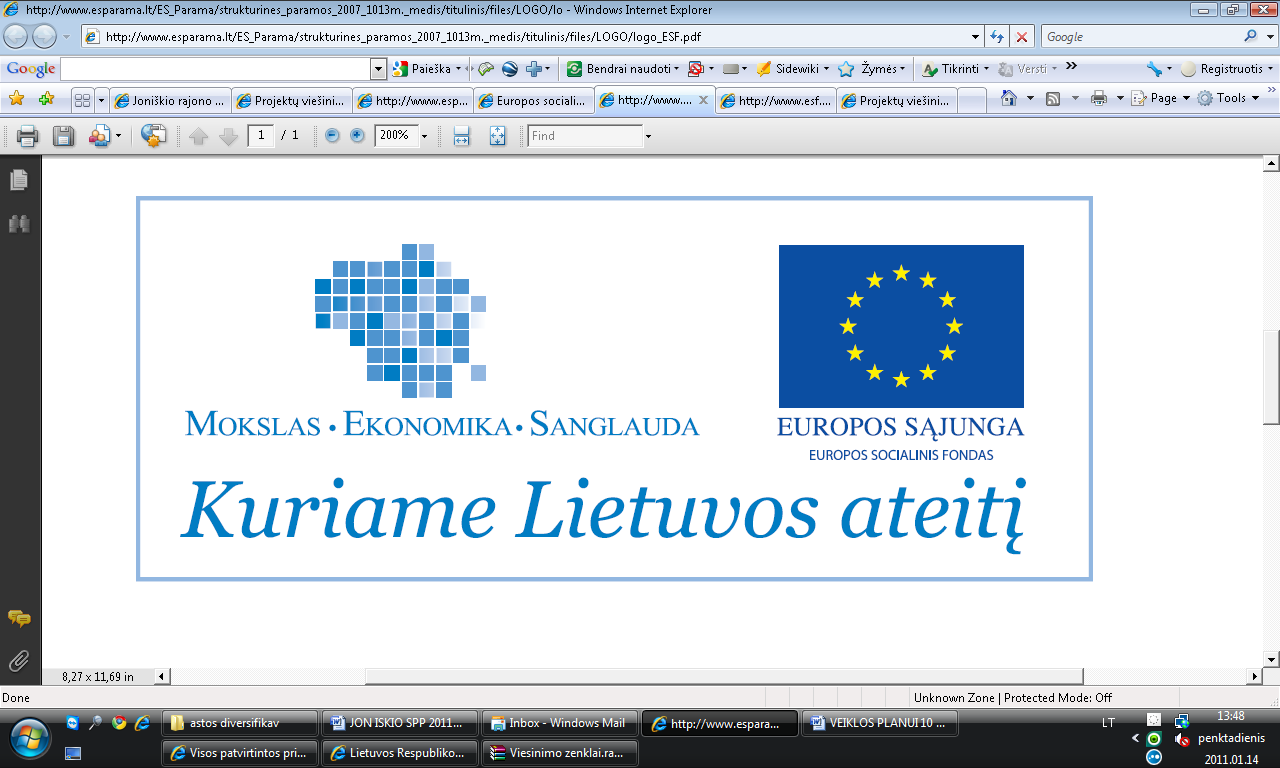 Rietavo savivaldybės tarybos2017 m. ......... d. sprendimu Nr. T-....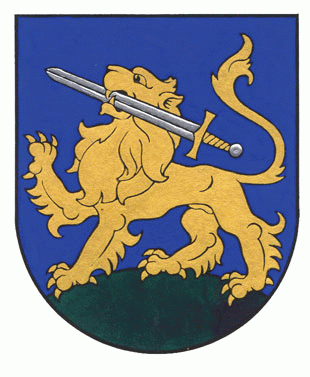 RIETAVO SAVIVALDYBĖS STRATEGINIS PLĖTROS PLANAS IKI 2020 METŲRietavas, 2017RIETAVO SAVIVALDYBĖS STRATEGINIO PLĖTROS PLANO IKI 2020 METŲ RENGIMO DALYVIAI (DARBO GRUPĖS)Švietimo, kultūros, sporto, socialinės apsaugos, sveikatos, jaunimo ir nevyriausybinių organizacijų, viešojo valdymo, informacinių technologijų, žmogiškųjų išteklių ir viešojo saugumo darbo grupė:Verslo, ekonomikos, žemės ūkio, turizmo, kultūros ir gamtos paveldo, miesto ir kaimo plėtros darbo grupė:Teritorijų planavimo, susisiekimo, vandens tiekimo, nuotekų, atliekų šalinimo, energetinio ir šilumos ūkio infrastruktūros, viešo naudojimo teritorijų, aplinkos apsaugos ir kito savivaldybės valdomo turto darbo grupė:TURINYSSANTRUMPOS	8I. BENDROJI INFORMACIJA	10II. VIDAUS IR IŠORĖS APLINKOS ANALIZĖ	152.1. BENDRA INFORMACIJA APIE RIETAVO SAVIVALDYBĘ	152.2. DEMOGRAFINĖ APLINKA	172.2.1. Demografinė situacija	172.2.2. Užimtumas ir darbo rinka	192.3. EKONOMINĖ APLINKA	232.3.1. Ekonomika ir verslas	232.3.2. Žemės ūkis ir miškininkystė	272.3.3. Statyba ir gyvenamasis fondas	302.3.4. Turizmas, gamtos ir kultūros paveldas	332.4. SOCIALINĖ APLINKA	372.4.1. Švietimas	372.4.2. Sveikatos priežiūra	412.4.3. Socialinė apsauga	452.4.4. Kultūra ir menas	502.4.5. Sportas	512.4.6. Nevyriausybinės organizacijos ir jaunimo politika	522.4.7. Viešasis saugumas	542.5. APLINKOS APSAUGA	572.6. INFRASTRUKTŪRA	602.6.1. Transportas ir susisiekimas	602.6.2. Inžinerinė ir energetinė infrastruktūra	622.6.3. Technologinė aplinka	642.7. STIPRYBIŲ, SILPNYBIŲ, GALIMYBIŲ IR GRĖSMIŲ (SSGG) ANALIZĖ	66III. RIETAVO SAVIVALDYBĖS PLĖTROS VIZIJA, PRIORITETAI, TIKSLAI IR UŽDAVINIAI	733.1. I PRIORITETO PAŽANGOS VERTINIMAS, JO TIKSLAI IR UŽDAVINIAI	743.2. II PRIORITETO PAŽANGOS VERTINIMAS, JO TIKSLAI IR UŽDAVINIAI	763.3. III PRIORITETO PAŽANGOS VERTINIMAS, JO TIKSLAI IR UŽDAVINIAI	78IV. RIETAVO SAVIVALDYBĖS STRATEGINIO PLĖTROS PLANO ĮGYVENDINIMO SVARBIAUSIOS NUOSTATOS	80V. RIETAVO SAVIVALDYBĖS STRATEGINIO PLĖTROS PLANO ĮGYVENDINIMO STEBĖSENOS, TIKSLINIMO IR ATSISKAITYMO UŽ REZULTATUS TVARKA	82PRIEDAI	85SANTRUMPOSI. BENDROJI INFORMACIJAStrateginis planavimas savivaldybėje – procesas, kurio metu nustatomos veiklos kryptys ir būdai, kaip vykdyti savivaldybės misiją, pasiekti numatytus tikslus ir rezultatus, veiksmingai panaudojant finansinius, materialinius ir žmogiškuosius išteklius. Pagrindiniai strateginio planavimo dokumentai savivaldybėse yra: savivaldybės strateginis plėtros planas, kurį tvirtina savivaldybės taryba; savivaldybės atskiros ūkio šakos (sektoriaus) plėtros programa (-os), kurią tvirtina savivaldybės taryba; savivaldybės strateginis veiklos planas, kurį tvirtina savivaldybės taryba; metiniai veiklos planai, kuriuos tvirtina: savivaldybės administracijos ir seniūnijų metinius veiklos planus – savivaldybės administracijos direktorius, savivaldybės biudžetinių įstaigų, suderinęs su savivaldybės administracijos padaliniais, – biudžetinės įstaigos vadovas.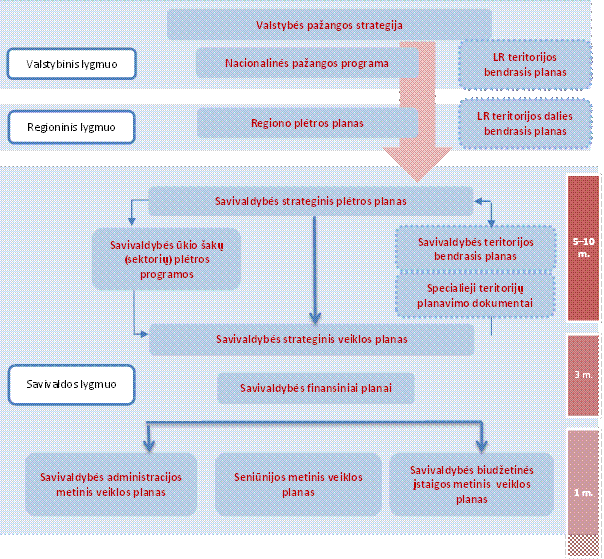 1.1. pav. Savivaldybės strateginio planavimo dokumentų schemaŠaltinis: Strateginio planavimo savivaldybėse rekomendacijos Šiuo metu Rietavo savivaldybė vadovaujasi Rietavo savivaldybės strateginiu plėtros planu iki 2016 m. (toliau – SPP). 2014 metais prasidėjo naujas Europos Sąjungos (toliau – ES) struktūrinės paramos skirstymo laikotarpis. Pasikeitusi Rietavo savivaldybės, o kartu ir visos Lietuvos vidinės ir išorinės aplinkos situacija nulėmė poreikį atnaujinti Rietavo savivaldybės strateginį plėtros planą. Atsižvelgus į savivaldybės vystymosi tendencijas, valstybinio lygmens ilgalaikio strateginio planavimo dokumentus bei naują ES struktūrinės paramos skirstymo laikotarpį, kai kurios Rietavo savivaldybės strateginiame plėtros plane iki 2016 metų numatytos priemonės tapo nebe tokios aktualios, be to, atsirado naujų poreikių bei galimybių. Atsižvelgdama į tai, Rietavo savivaldybės administracija (toliau – RSA) inicijavo projektą Rietavo savivaldybės strateginio plėtros plano iki 2020 m. atnaujinimas, kurio tikslas – atnaujinti Rietavo savivaldybės strateginį plėtros planą ir kartu parengti naują SPP 2017-2020 metų laikotarpiui. Šis projektas buvo įgyvendintas kartu su UAB „EuroIntegracijos projektai“. Rietavo savivaldybės strateginis plėtros planas iki 2020 m. yra kompleksinis teisinis strateginio planavimo dokumentas, kuriuo nustatoma bendroji Rietavo savivaldybės plėtros strategija: plėtros prioritetai, tikslai, uždaviniai ir priemonės strategijai įgyvendinti bei įgyvendinimo etapai. SPP sudaro galimybes nustatyti dabartinę savivaldybės vietą ir reikšmę šalies ekonominiame bei socialiniame gyvenime, įvertinti nuolat kintančias plėtros tendencijas, išanalizuoti jų reikšmę savivaldybės vykdomai politikai. Rietavo savivaldybės strateginis plėtros planas iki 2020 m. rengtas remiantis:Strateginio planavimo metodika;Regionų plėtros planų rengimo metodika;Strateginio planavimo savivaldybėse rekomendacijomis;Valstybės pažangos strategija „Lietuvos  pažangos strategija „Lietuva 2030“;2014-2020 metų nacionalinės pažangos programa;Lietuvos Respublikos teritorijos bendruoju planu;Telšių regiono plėtros planu 2014-2020 metams;Rietavo savivaldybės teritorijos bendruoju planu; Rietavo savivaldybės strateginiu plėtros planu iki 2016 m.; kitais dokumentais bei teisės aktais. Rietavo savivaldybės strateginis plėtros planas iki 2020 m. rengtas atsižvelgiant į pagrindinius penkis strateginio planavimo dokumentų rengimo principus:1.2. pav. Strateginio planavimo dokumentų rengimo principaiŠaltinis: sudaryta autorių pagal Strateginio planavimo savivaldybėse rekomendacijas Ruošiant Rietavo savivaldybės strateginį plėtros planą iki 2020 m. taikyti lyginamosios, aprašomosios ir santykinių rodiklių, loginės priežasčių ir pasekmių analizės bei ekspertinio vertinimo metodai. Rietavo savivaldybės strateginis plėtros planas iki 2020 m. buvo rengtas 2017 m. kovo-gegužės mėnesiais. SPP struktūra pateikiama kitame paveiksle. 1.3. pav. Rietavo savivaldybės strateginio plėtros plano iki 2020 metų struktūraŠaltinis: sudaryta autorių pagal Strateginio planavimo savivaldybėse rekomendacijas Bendrosios informacijos dalyje nurodomas Rietavo savivaldybės strateginio plėtros plano iki 2020 m. parengimo tikslas, kokiais planavimo dokumentais vadovautasi rengiant šį planą, kas dalyvavo jį rengiant, pateikiama kita svarbi informacija.Vidaus ir išorės aplinkos analizė yra savivaldybės ekonominės-socialinės būklės analizė ir išvados, kurios pagrindžia Rietavo savivaldybės strateginio plėtros plano iki 2020 m. prioritetų, tikslų ir uždavinių pasirinkimą. Šios analizės tikslas – visapusiškai įvertinti Rietavo savivaldybės valdymo srities plėtrai svarbius vidaus ir išorės veiksnius: pateikti bendrą informaciją apie Rietavo savivaldybę; atlikti demografinės aplinkos analizę (demografinė situacija, užimtumas ir darbo rinka); atlikti ekonominės aplinkos analizę (ekonomika ir verslas, žemės ūkis ir miškininkystė; statyba ir gyvenamasis fondas; turizmas, gamtos ir kultūros paveldas); atlikti socialinės aplinkos analizę (švietimas, sveikatos apsauga, socialinė apsauga, kultūra ir menas, sportas, nevyriausybinės organizacijos ir jaunimo politika, viešasis saugumas); atlikti aplinkos apsaugos analizę; atlikti infrastruktūros analizę (transportas ir susisiekimas, inžinerinė ir energetinė infrastruktūra, technologinė aplinka). Siekiant įvertinti tam tikros srities vystymosi tendencijas savivaldybėje, atliekamas rodiklių palyginimas perspektyvoje. Vidaus ir išorės aplinkos analizei buvo pasirinktas analizės laikotarpis nuo 2012 m. iki 2016 m., o nesant duomenų – laikotarpis nuo 2012 m. iki 2015 m. Analizė vykdyta lyginant šalies, Telšių apskrities ir Telšių apskrities savivaldybių (Mažeikių rajono, Plungės rajono, Telšių rajono savivaldybių) duomenis. Analizei taikytas dokumentinio tyrimo metodas, kuris apima oficialiai pasiekiamus antrinės informacijos šaltinius (pagrindinis – Lietuvos statistikos departamentas), standartizuotas išorines duomenų bazes (tarp jų: nacionalinės sveikatos rodiklių, švietimo rodiklių, aplinkos apsaugos rodiklių ir kt. duomenų bazės), įvairių registrų (tarp jų: kultūros paveldo objektų, saugomų teritorijų ir kt.) duomenis, informaciją, pateikiamą įvairiuose Rietavo savivaldybės administracijos dokumentuose, metinėse veiklos ataskaitose, Rietavo savivaldybės įstaigų ir įmonių metinėse veiklos ataskaitose ir kitą išorinę informaciją apie analizuojamus sektorius.Vidaus ir išorės aplinkos analizės išvadoms formuoti taikytas stiprybių, silpnybių, galimybių ir grėsmių (toliau – SSGG) analizės metodas. Prieš pradedant formuluoti Rietavo savivaldybės strateginio plėtros plano iki 2020 m. plėtros viziją, prioritetus, tikslus, uždavinius bei priemones, 2017 m. kovo 20 d. Rietavo savivaldybės mero potvarkiu Nr. MV-14 „Dėl darbo grupių sudarymo“ buvo sudarytos trys tematinės darbo grupės, kurios atitinka suformuluotus tris Rietavo savivaldybės strateginio plėtros plano iki 2020 m. prioritetus:1.4. pav. Rietavo savivaldybės strateginio plėtros plano iki 2020 metų rengimo darbo grupėsŠaltinis: sudaryta autorių pagal 2017 m. kovo 20 d. Rietavo savivaldybės meto potvarkį Nr. MV-14 Į darbo grupes buvo kviečiami Rietavo savivaldybės administracijos darbuotojai, Rietavo savivaldybės tarybos nariai, Rietavo savivaldybės įmonių ir įstaigų vadovai ir darbuotojai, socialinių-ekonominių partnerių atstovai. Projekto vykdytojas į strateginio plėtros plano rengimo procesą siekė įtraukti kuo daugiau suinteresuotų šalių ir įvairių sričių ekspertų, nes kiekvieno jų nuomonė yra labai svarbi formuojant savivaldybės viziją, strateginius plėtros prioritetus, strateginius tikslus, uždavinius, priemones ir pagrindinius projektus. Visų darbo grupių bendras dalyvių skaičius siekė 80 dalyvių. Darbo grupių susitikimo grafikas pateiktas kitoje lentelėje:1.1. lentelė. Darbo grupių susitikimų grafikasŠaltinis: sudaryta autoriųStrateginio plėtros plano įgyvendinimo svarbiausių nuostatų dalyje pateikiama Rietavo savivaldybės strateginio plėtros plano iki 2020 m. prioritetų, tikslų, uždavinių ir priemonių suvestinė, nurodomi pagrindiniai SPP įgyvendinimui reikalingi lėšų šaltiniai, subjektai, kurių bendradarbiavimas būtinas užsibrėžtiems tikslams ir uždaviniams įgyvendinti.Strateginio plėtros plano įgyvendinimo stebėsenos, tikslinimo, atsiskaitymo už įgyvendinimo rezultatus tvarkos dalyje aprašomas patvirtinto Rietavo savivaldybės strateginio plėtros plano iki 2020 m. įgyvendinimo metu atsirandančių kiekybinių ir kokybinių pokyčių, stebėjimo ir vertinimo procesas, kurio metu parengiamos strateginio plėtros plano įgyvendinimo ataskaitos. Prieduose pateikiamas Rietavo savivaldybės strateginio plėtros plano iki 2020 m. priemonių planas, svarbiausių (investicinių) projektų sąrašas, vertinimo kriterijai ir ataskaitų formos. Rietavo savivaldybės strateginis plėtros planas iki 2020 m. bus įgyvendinamas jame numatytas priemones perkeliant į savivaldybės strateginį veiklos planą ir kiekvienų metų savivaldybės veiklos programas bei užtikrinant SPP įgyvendinimo kontrolę ir poveikio savivaldybės raidai vertinimą. Strateginis planavimas yra nuolatinis procesas, todėl siekiant užtikrinti plano aktualumą numatyta, kad keičiantis savivaldybės aplinkai bei atsiradus naujiems poreikiams ir galimybėms, SPP bus peržiūrimas. Rietavo savivaldybės strateginis plėtros planas iki 2020 m. yra skirtas Rietavo savivaldybės politikams, Rietavo savivaldybės administracijai ir jai pavaldžioms įstaigoms bei įmonėms, investuotojams, verslo, kultūros ir kaimo bendruomenėms, kitoms interesų grupėms, savivaldybės gyventojams ir svečiams. II. VIDAUS IR IŠORĖS APLINKOS ANALIZĖ2.1. BENDRA INFORMACIJA APIE RIETAVO SAVIVALDYBĘRietavo savivaldybė yra vakarinėje šalies dalyje. Šiaurinėje pusėje ji ribojasi su Plungės rajonu, šiaurės rytų – su Telšių rajonu, pietinėje – su Šilalės rajonu, vakarinėje – su Klaipėdos rajonu. Rietavo savivaldybę kerta didžiausia Lietuvos automagistralė A1 Kaunas-Klaipėda, rytuose ji ribojasi su Varnių regioniniu parku (Telšių rajonas), šiaurėje – su Žemaitijos nacionaliniu parku (Plungės rajonas), vakaruose 49 km atstumu nutolusi nuo Klaipėdos ir 74 km atstumu – nuo Palangos.Rietavo savivaldybė priklauso mažiausiai apskričiai pagal plotą šalyje – Telšių apskričiai. Savivaldybės plotas yra 586 km2, tai sudaro 0,9 proc. Lietuvos ir 13,5 proc. Telšių apskrities teritorijos. Pagal teritorijos dydį tai ketvirta (iš 4) Telšių apskrities ir 45 (iš 60) Lietuvos savivaldybė. Savivaldybę administraciniu požiūriu sudaro: Daugėdų, Medingėnų, Rietavo miesto, Rietavo ir Tverų seniūnijos. Daugiausiai gyventojų turi Rietavo miesto ir Rietavo seniūnijos. Mažiausiai gyventojų turi toliau nuo Rietavo miesto ir valstybinės reikšmės automagistralės išsidėsčiusios Daugėdų, Medingėnų ir Tverų seniūnijos. Be Rietavo miesto, savivaldybėje yra vienas miestelis – Tverai ir 104 kaimai. 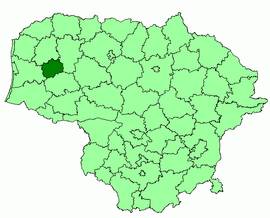 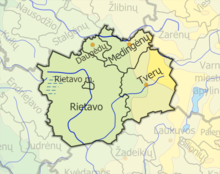 2.1.1. pav. Rietavo savivaldybės vieta šalyje ir seniūnijos Šaltinis: www.wikiepdia.org Savivaldybė išsidėsčiusi arti Klaipėdos miesto, kuris yra trečias pagal dydį Lietuvos miestas ir didelis neužšąlantis jūrų uostas. Savivaldybės centrą (Rietavo miestą) nuo apskrities centro (Telšių miesto) skiria 55 km, nuo Klaipėdos – 53 km, nuo Vilniaus – 267 km. Atstumas nuo Rietavo savivaldybės ribos iki Lenkijos sienos siekia 145 km, iki Kaliningrado srities (Rusija) – 65 km, iki Baltarusijos sienos  – 210 km, iki Latvijos sienos – 55 km.Savivaldybėje gana gausu gamtinių ir kultūrinių išteklių – poilsiauti tinkamų ežerų, miškų, yra vaizdingas kalvotasis Žemaičių aukštumų kraštovaizdis, savitas etnografinis palikimas. Tai sukuria kartu sukuria ir rekreacinio gamtinio turizmo plėtros potencialą.Beveik visa savivaldybės teritorija (išskyrus rytinę dalį) išsidėsčiusi monotoniško reljefo Vakarų Žemaičių plynaukštėje, kuri priklauso Žemaičių aukštumai. Rytinė dalis taip pat priklauso Žemaičių aukštumai, tačiau čia reljefas įvairesnis. Rytinėje dalyje iškilusi aukščiausia savivaldybės vieta – Lopaičių kalnas (210,6 m). Žemiausios savivaldybės vietos yra pietinėje dalyje, Jūros ir Aitros upių slėniuose. Savivaldybės teritorijoje randama naudingųjų iškasenų – žvyro, smėlio, durpių.Remiantis Lietuvos Respublikos teritorijos bendruoju planu, Rietavo savivaldybė priskiriama mažo potencialo rekreacinėms teritorijoms, kurios sudaro lokalinės svarbos ir reikšmės rekreacines sistemas. Pagal Telšių apskrities teritorijos bendrąjį planą, Rietavo savivaldybė priskiriama didelį agrarinį potencialą turinčioms teritorijoms. Rietavo savivaldybė pasižymi dideliu teritorijos naudojimo žemės ūkiui laipsniu, vidutiniškai našia žeme, galimybe derinti įvairaus dydžio ir tipo ūkius. Rekomenduojamos pagrindinės žemės ūkio gamybos kryptys – javų auginimas ir pienininkystė.Telšių apskrities bendrajame plane Rietavo miestas priskiriamas rekreacinio aptarnavimo centrams. Pagal teritorijos vystymo strategijos pobūdį, Lietuvos Respublikos teritorijos bendrajame plane Rietavas priskiriamas konversinio vystymo teritorijoms. Rietavo mieste reikalinga dabartinio tradicinio naudojimo krypčių (daugiausia intensyvaus žemės bei miškų ūkio) pertvarka ir ypatingas aplinkosauginis reglamentavimas.Rietave yra gaminamos statybinės medžiagos, plėtojamas smulkus verslas. Taip pat verčiamasi žemdirbyste, miškininkyste, šių ūkio šakų produkcijos perdirbimu, durpių gavyba ir perdirbimu, melioracijos sistemų ir hidrotechnikos statinių statyba, gyventojų aptarnavimu.2.2. DEMOGRAFINĖ APLINKA2.2.1. Demografinė situacijaLietuvos statistikos departamento duomenimis, 2016 m. Rietavo savivaldybėje gyveno 7 947 gyventojai (5,6 proc. Telšių apskrities ir 0,3 proc. šalies gyventojų). Lyginant 2012 m. ir 2016 m. duomenis, Rietavo savivaldybėje gyventojų skaičius sumažėjo 6,9 proc., kai šalyje gyventojų skaičiaus mažėjimas siekė 3,8 proc., o Telšių apskrityje – 5,7 proc. Analizuojamu laikotarpiu Rietavo savivaldybėje neigiamas gyventojų skaičiaus pokytis buvo didesnis negu šalyje ir Telšių apskrityje bei vienas didžiausių lyginant su kitomis Telšių apskrities savivaldybėmis. Tokia pat gyventojų mažėjimo sparta fiksuojama tik Telšių rajono savivaldybėje. 2.2.1.1. lentelė. Gyventojų skaičius 2012–2016 m.Šaltinis: Lietuvos statistikos departamentas	Rietavo savivaldybėje yra įsikūręs vienas miestas – Rietavas, kuriame 2016 m. gyveno 3 437 gyventojai ir šis skaičius sudarė 43,2 proc. Rietavo savivaldybės ir 2,4 proc. Telšių apskrities gyventojų. Per pastaruosius penkerius metus Rietavo mieste gyventojų skaičius išaugo nuo 3 192 gyventojų iki 3 437 gyventojų arba 7,7 proc. Mieste ir kaime gyvenančių gyventojų santykis Rietavo savivaldybėje 2016 m. siekė 43,2 proc. ir 56,8 proc., kai šalyje šis santykis buvo 67,3 proc. ir 32,7 proc., o Telšių apskrityje – 59,9 proc. ir 40,1 proc., todėl Rietavo savivaldybę galima vadinti kaimiškąja savivaldybe. Lietuvos statistikos departamento duomenimis, gyventojų tankis (gyventojų skaičius 1–ame km2) Rietavo savivaldybėje 2016 m. siekė 13,6 (Telšių apskrities tankis – 32,5, Lietuvos – 44,2) gyventojo.2.2.1.2. lentelė. Gyventojai pagal amžiaus grupes 2016 m.Šaltinis: Lietuvos statistikos departamentasLietuvos statistikos departamento duomenimis, 2016 m. Rietavo savivaldybėje gyveno 1 254 0–15 metų amžiaus gyventojai. Jie sudarė 15,8 proc. visų savivaldybės gyventojų (prieš penkerius metus 2012 m. Rietavo savivaldybės 0–15 metų amžiaus gyventojai sudarė 16,7 proc., taigi, 0–15 metų amžiaus gyventojų dalis Rietavo savivaldybėje sumažėjo 0,9 procentinio punkto). 2016 m. šalyje šios amžiaus grupės gyventojų dalis (15,7 proc.) buvo mažesnė, o Telšių apskrityje (16,4 proc.) didesnė nei Rietavo savivaldybėje.   Darbingo amžiaus gyventojai 2016 m. sudarė 62,2 proc. (4 947) visų Rietavo savivaldybės gyventojų. Lyginant 2012 m. ir 2016 m. duomenis, Rietavo savivaldybės darbingo amžiaus gyventojų dalis išaugo 1,7 procentinio punkto, o bendras darbingo amžiaus gyventojų skaičius sumažėjo 4,3 proc. 2016 m. darbingo amžiaus gyventojų dalis Rietavo savivaldybėje buvo didesnė nei šalyje (62,0 proc.) ir Telšių apskrityje  (62,1 proc.), o iš kitų Telšių apskrities savivaldybių pranoko Plungės rajono savivaldybės (62,0 proc.) ir Telšių rajono savivaldybės (60,4 proc.) rodiklius. Didžiausia darbingo amžiaus gyventojų dalis Telšių apskrities savivaldybių tarpe yra Mažeikių rajono savivaldybėje (63,4 proc.).2016 m. Rietavo savivaldybėje gyveno 1 746 pensinio amžiaus gyventojai (jų dalis bendrame gyventojų skaičiuje siekė 22,0 proc.). 2012–2016 m. laikotarpiu pensinio amžiaus gyventojų skaičius savivaldybėje sumažėjo 0,7 procentinio punkto (2012 m. pensinio amžiaus gyventojai sudarė 22,7 proc. savivaldybės gyventojų), kai tuo tarpu šalyje šis rodiklis sumažėjo 0,1 proc. punkto, o Telšių apskrityje išaugo 0,4 proc. punkto. Telšių apskrityje pensinio amžiaus gyventojai 2016 m. sudarė 23,7 proc., šalyje – 22,3 proc. visų gyventojų (buvo didesnė nei Rietavo savivaldybėje).Reikšmingas rodiklis, apibūdinantis visuomenės senėjimą, yra demografinis senatvės koeficientas. Tai yra pagyvenusių (60 metų ir vyresnio amžiaus) žmonių skaičius, tenkantis šimtui vaikų iki 15 metų amžiaus. 2012–2016 m. laikotarpiu šalyje demografinis senatvės koeficientas padidėjo 5,7 proc., Telšių apskrityje – 12,1 proc., Rietavo savivaldybėje – 5,6 proc. Rietavo savivaldybėje šis koeficientas analizuojamu laikotarpiu didėjo mažiausia sparta iš visų Telšių apskrities savivaldybių. 2016 m. Rietavo savivaldybėje demografinės senatvės koeficientas (132) buvo didesnis nei visos šalies (129), didesnis nei Telšių apskrityje (120) ir vienas didžiausių tarp Telšių apskrities savivaldybių (nusileido tik Telšių rajono savivaldybei, kurioje demografinės senatvės koeficientas siekė 138).2.2.1.1. pav. Demografinis senatvės koeficientas 2012–2016 m.Šaltinis: Lietuvos statistikos departamentasRemiantis Lietuvos statistikos departamento duomenimis, 2012 m. savivaldybėje gimė 104 vaikai, 2016 m. – 73 vaikai, t. y. 31 vaiku mažiau. Daugiausia mirčių analizuojamu laikotarpiu savivaldybėje užfiksuota 2012 m. (143), mažiausia – 2015 m. (123). Gimstamumą viršijantis mirtingumas lemia neigiamą gyventojų kaitą (toliau – NGK). Rietavo savivaldybėje NGK 2012–2016 m. svyravo nuo –39 (2012 m.) iki –54 (2016 m.), taigi, natūralios gyventojų kaitos rodiklis Rietavo savivaldybėje buvo neigiamas ir per penkerius pablogėjo beveik 38,5 proc.2.2.1.2 pav. Gimusieji, mirusieji ir natūrali gyventojų kaita Rietavo savivaldybėje 2012–2016 m.Šaltinis: Lietuvos statistikos departamentasSvarbus demografinę savivaldybės situaciją apibūdinantis rodiklis yra migracijos saldo, kuris parodo skirtumą tarp išvykstančių ir atvykstančių gyventojų skaičiaus. Migracijos saldo 2012–2016 m. Rietavo savivaldybėje, kaip ir šalyje, Telšių apskrityje bei visose Telšių apskrities savivaldybėse, buvo neigiamas. Neigiamas migracijos saldo Rietavo savivaldybėje analizuojamu laikotarpiu išaugo (padidėjo 72,7 proc. – nuo -99 2012 m. iki -171 2016 m.).2.2.2. Užimtumas ir darbo rinkaVieni svarbiausių ekonominių procesų ir makroekonominių problemų šalyje yra situacija darbo rinkoje. Darbas – tai žmogaus pragyvenimo, socialinio statuso, pilnavertiškumo šaltinis. Nesant pakankamai darbo vietų, silpnėjant ekonominei situacijai, daug žmonių kaimiškose šalies teritorijose netenka darbo ir pragyvenimo šaltinio, jauniems žmonėms sunku įsitvirtinti darbo rinkoje. Nedarbas sukelia ir kompleksines, visaapimančias problemas – daro įtaką bendrajam vidaus produktui, infliacijai, darbo užmokesčiui ir kt.2.2.2.1. lentelė. Užimtųjų gyventojų skaičius 2012–2016 m., tūkst.Šaltinis: Lietuvos statistikos departamentasNuo 2012 m. užimtųjų skaičius šalyje kasmet sparčiai didėjo (augimas siekė 6,7 proc.). Užimtųjų skaičius Rietavo savivaldybėje 2012–2016 m. laikotarpiu varijavo, tačiau išliko nepakitęs ir siekė 3,5 tūkst. asmenų. Tuo tarpu Telšių apskrityje užimtųjų gyventojų skaičius 2016 m. lyginant su 2012 m. išaugo net 12,7 proc. Vadinasi, Rietavo savivaldybėje užimtų gyventojų skaičiaus augimo, priešingai nei šalyje, Telšių apskrityje ir Telšių apskrities savivaldybėse, nėra.2.2.2.1. pav. Vidutinis mėnesinis bruto darbo užmokestis 2012–2015 m.*, Eur *analizės rengimo metu Lietuvos statistikos departamentas dar neteikė 2016 metų duomenųŠaltinis: Lietuvos statistikos departamentasVidutinis mėnesinis bruto darbo užmokestis Rietavo savivaldybėje 2015 m. siekė 616,9 Eur. Rietavo savivaldybėje, lyginant 2012 m. ir 2015 m. duomenis, vidutinis mėnesinis bruto darbo užmokestis išaugo 21,5 proc. Telšių apskrityje 2015 m. vidutinis mėnesinis bruto darbo užmokestis siekė 635,6 Eur, taigi, Rietavo savivaldybės vidutinio mėnesinio bruto darbo užmokesčio rodiklis siekė 97 proc. Telšių apskrities rodiklio. Tarp visų Telšių apskrities savivaldybių 2015 m. didžiausias vidutinis mėnesinis bruto darbo užmokestis fiksuotas Mažeikių rajono savivaldybėje (689,5 Eur), mažiausias – Telšių rajono savivaldybėje (613,3 Eur). 2015 m. nuo šalies vidutinio mėnesinio bruto darbo užmokesčio Telšių apskrities savivaldybių vidutinių atlyginimų dydžiai ženkliai atsiliko ir Lietuvos Respublikos vidurkio (714,1 Eur) nesiekė. Rietavo savivaldybėje, Telšių apskrityje ir šalyje registruotų bedarbių skaičius 2012–2016 m. laikotarpyje palaipsniui mažėjo: Lietuvoje registruotų bedarbių skaičius sumažėjo 33,2 proc. Telšių apskrityje – 41,7 proc., Rietavo savivaldybėje registruotų bedarbių skaičius sumažėjo lygiai trečdaliu. Rodiklio mažėjimas buvo panašus į šalies ir mažesnis nei Telšių apskrities rodiklio mažėjimas. Rietavo savivaldybėje registruotų bedarbių skaičius mažėjo mažiausiu tempu, lyginant su kitomis Telšių apskrities savivaldybėmis. Labiausiai registruotų bedarbių skaičius mažėjo Telšių rajono savivaldybėje (48,6 proc.).2.2.2.2. lentelė. Bedarbių skaičius 2012–2016 m., tūkst.Šaltinis: Lietuvos statistikos departamentas Registruotų bedarbių ir darbingo amžiaus gyventojų santykis (nedarbo lygis), kaip ir registruotų bedarbių skaičius, 2012–2016 m. palaipsniui mažėjo Lietuvoje (nuo 11,7 proc. iki 8,1 proc.), Telšių apskrityje (nuo 14,4 proc. iki 8,7 proc.) ir visose Telšių apskrities savivaldybėse. Vertinant 2012–2016 m. laikotarpį, Rietavo savivaldybėje nedarbo lygis sumažėjo 4,7 proc. punktais (nuo 11,5 proc. iki 6,8 proc.). 2016 m. Rietavo savivaldybėje nedarbo lygis buvo mažesnis nei šalyje ir Telšių apskrityje bei kitose Telšių apskrities savivaldybėse. 2.2.2.2. pav. Registruotų bedarbių ir darbingo amžiaus gyventojų santykis 2012–2016 m., proc.Šaltinis: Lietuvos statistikos departamentas2016 m. Rietavo savivaldybėje buvo registruotos 376 laisvos darbo vietos. 2012–2016 m. laikotarpiu laisvų registruotų darbo vietų skaičius Rietavo savivaldybėje kito netolygiai: mažiausiai registruotų laisvų darbo vietų buvo 2012 m. (286), daugiausia – 2013 m. (427). Įdarbintų asmenų skaičius 2012–2016 m. laikotarpiu Rietavo savivaldybėje sumažėjo 30,4 proc. 2016 m. buvo įdarbinti 456 asmenys, iš kurių 321 – neterminuotam darbui. 2012–2016 m. laikotarpiu mažėjo įdarbinimo mastai terminuotam ir neterminuotam darbui (atitinkamai 41,0 proc. ir 24,6 proc.).2012–2016 m. laikotarpiu asmenų, vykdančių veiklą pagal lengvatinį verslo liudijimą, skaičius Rietavo savivaldybėje padidėjo 90,3 proc. Mažiausias skaičius asmenų, vykdančių veiklą pagal lengvatinį verslo liudijimą, Rietavo savivaldybėje buvo 2012 m. (165), didžiausias – 2014 m. (320).  Pagal aktyvias darbo rinkos politikos priemones Rietavo savivaldybėje 2012–2016 m. laikotarpiu įdarbinti 939 asmenys arba vidutiniškai 187 asmenys kasmet. Didžiausias skaičius asmenų, įdarbintų pagal aktyvias darbo rinkos politikos priemones, buvo 2012 m. (228).  2.2.2.3. lentelė. Darbo jėgos pasiūla, paklausa ir įdarbinimas Rietavo savivaldybėje 2012–2016 m.Šaltinis: Lietuvos darbo birža prie Socialinės apsaugos ir darbo ministerijosRietavo savivaldybėje registruojamų bedarbių skaičius per metus 2012–2016 m. mažėjo nuo 909 asmenų 2012 m. iki 569 asmenų 2016 m. (sumažėjo 37,4 proc.). Vidutinis metinis bedarbių skaičius savivaldybėje 2012-2016 m. sumažėjo 42,8 proc., ir 2016 m. siekė 340 asmenų. 2.3. EKONOMINĖ APLINKA2.3.1. Ekonomika ir verslasPagrindinių makroekonominių šalies rodiklių projekcijos. LR Finansų ministerijos 2017 m. kovą paskelbtame ekonominės raidos scenarijuje 2017–2020 metams numatoma, kad Lietuvos bendrasis vidaus produktas (toliau – BVP) vidutiniu laikotarpiu gali augti vidutiniškai 2,55 proc. per metus. Trumpuoju laikotarpiu – 2017 metais, padidėjus darbo našumui, Lietuvos BVP gali augti dar sparčiau – 2,7 proc., o 2018 m. BVP augimas gali siekti 2,6 proc. Numatomas infliacijos paspartėjimas vidutiniu laikotarpiu kiek sumažins gyventojų perkamąją galią, tačiau realiam darbo užmokesčiui augant sparčiau nei infliacija namų ūkių vartojimas išliks gana didelis ir reikšmingai prisidės prie BVP augimo.2.3.1.1. lentelė. Pagrindiniai šalies makroekonominiai rodikliaiŠaltinis: Lietuvos Respublikos finansų ministerijaMažėsiantis nedarbo lygis ir augsiančios kainos vidutiniu laikotarpiu didins spaudimą kelti darbo užmokestį. 2017 metais atlyginimų augimą šalyje spartins ir nuo 2017 m. vasario 1 d. įsigaliojęs Lietuvos Respublikos valstybės ir savivaldybių įstaigų darbuotojų darbo apmokėjimo įstatymas, kurio nuostatų taikymas padidins mažiausiai apmokamų specialistų atlyginimus. 2018–2020 metais vidutinio mėnesinio bruto atlyginimo pokyčiai priklausys nuo ekonominių veiksnių – darbo jėgos pasiūlos ir paklausos, darbo našumo, infliacijos, įmonių pelningumo – raidos. Numatoma, jog vidutinis mėnesinis bruto darbo užmokestis šalyje 2018 metais padidės 6,1 proc., 2019 m. – 6,2 proc., 2020 m. – 6,3 proc. Numatomas sparčiau nei darbo našumas augantis darbo užmokestis atspindi stiprėjančias derybines darbuotojų galias ir darbo užmokesčio suvienodėjimą link darbo užmokesčio dydžio bendroje ES darbo rinkoje.Materialinės investicijos (toliau – MI) – tai investicijos ilgalaikiam materialiajam turtui sukurti, įsigyti arba jo vertei padidinti.Lietuvos statistikos departamento duomenimis, 2015 m. Telšių apskričiai teko 3,1 proc. (181 007 Eur) visų šalies MI, o Rietavo savivaldybei – 0,2 proc. (8 867 Eur). Rietavo savivaldybės MI 2015 m. buvo mažiausios iš visų Telšių apskrities savivaldybių. Didžiausios MI teko Mažeikių rajono savivaldybei – 76 549 Eur.Informatyvesnis rodiklis, leidžiantis lyginti skirtingo dydžio teritorijų rodiklius, yra materialinės investicijos, tenkančios vienam gyventojui. Remiantis Lietuvos statistikos departamento duomenimis, 2015 m. MI, tenkančios vienam gyventojui, Rietavo savivaldybėje siekė 1 105 Eur ir buvo mažesnės už Telšių apskrities (1 271 Eur) ir šalies (2 020 Eur) vidurkį bei mažiausios iš visų Telšių apskrities savivaldybių. Didžiausios MI vienam gyventojui 2015 metais teko Mažeikių rajono savivaldybėje – 1 389 Eur. Rietavo savivaldybėje MI, tenkančios vienam gyventojui, 2012–2014 m. tendencingai mažėjo, tačiau 2015 m. vėl kiek išaugo. Nepaisant to, MI, tenkančių vienam gyventojui, rodiklis Rietavo savivaldybėje 2012–2015 m. laikotarpiu sumažėjo 8,4 proc. Šalyje, priešingai, fiksuojamas šio rodiklio augimas (13,7 proc.), Telšių apskrityje MI, tenkančių vienam gyventojui, lygis per ketverius metus mažėjo sparčiau nei Rietavo savivaldybėje (16 proc.). 2.3.1.1. pav. MI, tenkančios vienam gyventojui, 2012–2015 m.*, Eur*analizės rengimo metu Lietuvos statistikos departamentas dar neteikė 2016 metų duomenųŠaltinis: Lietuvos statistikos departamentasVienas iš svarbiausių konkurencingumo ekonominių rodiklių yra tiesioginės užsienio investicijos (toliau – TUI). TUI suteikia galimybes lengviau pasiekti naujas rinkas, didina vietinės ekonomikos integraciją į tarptautinės vertės kūrimą. 2015 m. Rietavo savivaldybėje TUI siekė vos 0,01 mln. Eur ir buvo mažiausias rodiklis tarp visų Telšių apskrities savivaldybių. TUI srautai 2012–2015 m. laikotarpiu Rietavo savivaldybėje nekito. 2015 m. vienam Rietavo savivaldybės gyventojui teko 1 Eur TUI. Šis rodiklis buvo mažiausias tarp visų Telšių apskrities savivaldybių, ženkliai atsiliko nuo Telšių apskrities (1 867 Eur) ir šalies (4 673 Eur) rodiklių. 2.3.1.2. lentelė. TUI, tenkančios vienam gyventojui, 2012–2015 m.*, Eur*analizės rengimo metu Lietuvos statistikos departamentas dar neteikė 2016 metų duomenųŠaltinis: Lietuvos statistikos departamentasTelšių apskrityje 2015 m. didžiausios TUI vienam gyventojui teko Mažeikių rajono savivaldybei (4 454 Eur). Analizuojamu laikotarpiu TUI vienam gyventojui Telšių apskrityje su mažėjo 73,4 proc. Rodiklis mažėjo ir beveik visose Telšių apskrities savivaldybėse (išskyrus Plungės rajono savivaldybę, kurioje TUI, tenkančios vienam gyventojui, išaugo 28,1 proc.). Šie duomenys rodo, jog tiek Telšių apskritis, tiek Rietavo savivaldybė nepakankamai išnaudoja investicinį potencialą, o tai mažina Telšių regiono ir Rietavo savivaldybės konkurencingumą vietos ir tarptautiniu mastu. Vienas svarbiausių rodiklių, apibūdinančių verslo situaciją savivaldybėje, yra bendras įmonių skaičius ir įmonių skaičius, tenkantis tūkstančiui gyventojų. 2016 m. pradžioje Rietavo savivaldybėje buvo įregistruoti 346 ir veikė 175 ūkio subjektai. 2016 m. pradžioje 1 000-iui Rietavo savivaldybės gyventojų vidutiniškai teko 43,5 įregistruotų ir 22,0 veikiančių ūkio subjektų. Pagal šiuos rodiklius Rietavo savivaldybė 2016 m. pradžioje atsiliko nuo šalies ir Telšių apskrities, o iš visų Telšių apskrities savivaldybių, pagal veikiančių ūkio subjektų skaičių, lenkė tik Telšių rajono savivaldybę (21,2 veikiančio ūkio subjekto).2.3.1.3. lentelė. 1 000-iui gyventojų tenkantis įregistruotų ir veikiančių ūkio subjektų skaičius 2012–2016 m. pradžiojeŠaltinis: Lietuvos statistikos departamentasSmulkus ir vidutinis verslas yra vienas svarbiausių ekonomikos augimo veiksnių, lemiantis naujų darbo vietų kūrimąsi, socialinį vietovės stabilumą. 2016 m. pradžioje 163 (arba 93,1 proc.) Rietavo savivaldybėje veikusių ūkio subjektų buvo mažos ir vidutinės įmonės. Daugiausia tai uždarosios akcinės bendrovės ar individualios įmonės statusą turinčios įmonės, kuriose dirbo iki 4 darbuotojų (58,3 proc. veikiančių įmonių). Šalyje mažos ir vidutinės įmonės 2016 m. pradžioje sudarė 80,1 proc., Telšių apskrityje – 94,1 proc. nuo visų veikusių ūkio subjektų. Didžiausiomis Rietavo savivaldybės įmonėmis laikytinos UAB „Rietavo veterinarinė sanitarija“ (126 darbuotojai), užsiimanti šalutinių gyvūninių produktų tvarkymu, gamyba, didmenine prekyba, mėsos, kaulų miltų, lydytų techninių riebalų, galvijų odos  gamyba, ir UAB „Plungės lagūna“ (197 darbuotojai). UAB „Plungės lagūna“ stato ir remontuoja pastatus, montuoja gelžbetonio konstrukcijas, atlieka betonavimo ir aplinkos tvarkymo darbus, kloja įvairios paskirties inžinerinius tinklus. Taip pat tiesia įvairios paskirties ir sudėtingumo kelius, stato gatves ir šaligatvius, tvarko viešąsias erdves. Dar viena įmonės veiklos kryptis – hidrotechninė statyba: technologiniai statiniai, užtvankos, greitvietės, žuvitakiai, vandens kėlimo stočių, nuotekų siurblinių statyba.Pagal ekonominės veiklos rūšių klasifikatorių, Rietavo savivaldybėje 2016 metais daugiausia veikiančių ūkio subjektų vykdė didmeninės ir mažmeninės prekybos veiklą (33 ūkio subjektai arba 18,9 proc.), transporto ir saugojimo veiklą (33 ūkio subjektų arba 18,9 proc.) ir žemės ūkio, miškininkystės ir žuvininkystės veiklą (21 ūkio subjektas arba 12 proc.). Tuo tarpu šalyje  2016 m. pradžioje labiausiai buvo išplėtota didmeninės ir mažmeninės prekybos veikla (25,4 proc.), kita aptarnavimo veikla (10,8 proc.) ir profesinė, mokslinė ir techninė veikla (10,1 proc.). Telšių apskrityje 2016 m. pradžioje daugiausia ūkio subjektų vykdė didmeninės ir mažmeninės prekybos veiklą (26,5 proc.), statybos veiklą (10,6 proc.) ir apdirbamosios gamybos veiklą (9,5 proc.). Kaip ir visoje šalyje, Rietavo savivaldybėje 2016 m. dominavo didmeninės ir mažmeninės prekybos veikla.Rietavo savivaldybėje 2012–2015 m. parduotuvių skaičius, tenkantis 1 000–iui gyventojų, padidėjo 23,8 proc. – nuo 4,2 – 2012 m. iki 5,2  – 2015 m. pabaigoje. Parduotuvių skaičius, tenkantis 1 000–iui gyventojų, 2015 m. pabaigoje Rietavo savivaldybėje siekė 5,2 ir buvo mažiausias Telšių apskrityje (Telšių apskrities vidurkis – 5,7), bei mažesnis už šalies vidurkį (5,5). 2.3.1.2. pav. Parduotuvių skaičius, tenkantis 1 000–iui gyventojų, 2015 m. pabaigoje**analizės rengimo metu Lietuvos statistikos departamentas dar neteikė 2016 metų duomenųŠaltinis: Lietuvos statistikos departamentasVerslumo lygis – tai mažų ir vidutinių įmonių skaičius, tenkantis 1 000–iui gyventojų. Jis parodo verslo aplinkos patrauklumą, leidžia lyginti skirtingo dydžio teritorijų rodiklius.2016 metais 1 000–iui Rietavo savivaldybės gyventojų teko 17,0 veikiančių mažų ir vidutinių įmonių. Pagal šį rodiklį Rietavo savivaldybė nesiekė šalies (27,5 veikiančių mažų ir vidutinių verslo įmonių, tenkančių 1 000 gyventojų) ir Telšių apskrities (18,8 veikiančių mažų ir vidutinių verslo įmonių, tenkančių 1 000 gyventojų) vidurkių, atsiliko beveik nuo visų  Telšių apskrities savivaldybių (išskyrus Telšių rajono savivaldybę, kur šis rodiklis siekė 16,4). 2012–2016 m. Rietavo savivaldybės gyventojų verslumo lygis augo 14,9 proc. Šalies verslumo lygis analizuojamu laikotarpiu augo 32,2 proc., Telšių apskrities – 19,7 proc. 2.3.1.3. pav. Verslumo lygis 2016 m.Šaltinis: Lietuvos statistikos departamentasRietavo savivaldybės kartu su Rietavo turizmo ir verslo informacijos centru (toliau –RTVIC) rūpinasi smulkiojo ir vidutinio verslo rėmimo veiklomis. Rietavo savivaldybėje beveik visą vykdomą ūkinę veiklą galima priskirti smulkiajam ir vidutiniam verslui (SVV). Rietavo savivaldybėje jis yra vienas iš pagrindinių ekonomikos augimo veiksnių. Remiantis RTVC 2016 m. veiklos ataskaita, 2016 m. iš SVV rėmimo fondo paramą gavo 8 verslo subjektai, paramos suma siekė 2 900 Eur; iš Žemės ūkio rėmimo fondo paramą gavo 12 subjektų, paramai skirta 1 975 Eur. 2.3.2. Žemės ūkis ir miškininkystėRemiantis Nacionalinės žemės tarnybos prie Žemės ūkio ministerijos duomenimis, 2016 m. pradžioje žemės ūkio naudmenos Rietavo savivaldybėje sudarė 38,4 proc. (Telšių apskrityje – 52,2 proc., šalyje – 52,6 proc.), miškai – 54,0 proc. (Telšių apskrityje – 36,5 proc., šalyje – 32,6 proc.) viso žemės ploto.Rietavo savivaldybės žemės ūkio naudmenos sudaro 0,7 proc. šalies ir 9,9 proc. Telšių apskrities žemės ūkio naudmenų. 2.3.2.1. lentelė. Žemės ūkio fondo sudėtis 2016 m. pradžioje, haŠaltinis: Nacionalinė žemės tarnyba prie Žemės ūkio ministerijosNepaisant to, jog žemės ūkis Rietavo savivaldybėje yra dominuojanti ekonominė veikla, esama žemės ūkio specializacija ir struktūra neduoda didelio ekonominio efekto. Rytinė savivaldybės teritorijos dalis priklauso Žemaitijos kalvyno agrarinių teritorijų potencialo zonai. Ši zona pasižymi vidutiniu teritorijos įsisavinimu žemės ūkiui, dirvožemių jautrumu vandens erozijai, nenašiomis žemės naudmenomis, galimybe suformuoti vidutinio dydžio ir smulkius ūkius. Likusi teritorijos dalis priklauso Žemaitijos plynaukščių agrarinių teritorijų potencialo zonai. Ši zona pasižymi dideliu teritorijos įsisavinimu žemės ūkiui, mažu dirvožemių jautrumu intensyviam žemės dirbimui, vidutiniškai našiomis žemės naudmenomis, galimybe derinti įvairaus dydžio ir tipo ūkius. Vidutinis žemės našumo balas Rietavo savivaldybėje yra 30,6, ir tai yra 8,5 balo mažiau nei vidutiniškai Lietuvoje (39,1). Telšių apskrityje vidutinis žemės našumo balas yra 33,2. Didelę žemės ūkio fondo dalį sudaro ariama žemė. Žemės ūkio naudmenų struktūroje ariama žemė Rietavo savivaldybėje sudaro net 90 proc. visų žemės ūkio naudmenų. Šie duomenys parodo, kad žemės ūkis užima gana svarbią vietą Rietavo savivaldybėje, o kartu sudaro geras sąlygas specializuotoms žemės ūkio šakoms, pavyzdžiui, gyvulininkystei, plėtoti.2.3.2.1. pav.  Rietavo savivaldybės žemės ūkio fondo sudėtis 2016 m. pradžioje, proc.Šaltinis: Nacionalinė žemės tarnyba prie Žemės ūkio ministerijosŽemės ūkio informacijos ir kaimo verslo centro duomenimis, Rietavo savivaldybėje, kaip ir šalyje bei Telšių apskrityje, dominuoja maži ūkiai, užimantys 3–10 ha plotą. Rietavo savivaldybėje smulkūs ūkiai, užimantys iki 1 ha, sudarė 2,0 proc. Stambių ūkių, turinčių daugiau nei 80 ha žemės, Rietavo savivaldybėje buvo vienas mažiausių (0,2 proc.), lyginant su visa Telšių apskritimi. Mažesnis rodiklis fiksuotas tik Mažeikių rajono savivaldybėje – 0,1 proc. 2.3.2.2. lentelė. Ūkininkų ūkių žemėnaudų pasiskirstymas pagal bendrą plotą2017 m. kovo 1 d.*, proc.* analizės rengimo metu Žemės ūkio informacijos ir kaimo verslo centras naujausius duomenis teikė už 2017 m.Šaltinis: Žemės ūkio informacijos ir kaimo verslo centrasRietavo savivaldybėje, remiantis 2017 m. Žemės ūkio informacijos ir kaimo verslo centro duomenimis, priskaičiuojamas 801 ūkio vienetas. Tuo tarpu Rietavo savivaldybės administracijos Žemės ūkio skyriaus 2016 m. veiklos ataskaitoje nurodoma, jog Rietavo savivaldybėje yra 810 ūkių. Vidutinis vieno ūkio dydis Rietavo savivaldybėje (9,95 ha) siekė šalies vidurkį (9,36 ha), tačiau buvo mažesnis už vidutinį ūkio dydį Telšių apskrityje (12,23 ha). Lyginant su kitomis Telšių apskrities savivaldybėmis, pagal vidutinį vieno ūkio dydį Rietavo savivaldybė atsiliko nuo Telšių rajono savivaldybės (19,73 ha), tačiau viršijo kitų dviejų savivaldybių rodiklius. Rietavo savivaldybės teritorijoje 2016 m., remiantis Rietavo savivaldybės administracijos Žemės ūkio skyriaus 2016 m. veiklos ataskaita, buvo įregistruotos 1 567 žemės ūkio ir kaimo valdos; pasėlius deklaravo, žemės ūkio veikla užsiėmė 1 231 žemdirbys. Didžioji dalis Rietavo savivaldybės ūkininkų bei žemės ūkio įmonių yra mišrios specializacijos bei verčiasi tiek gyvulininkyste, tiek augalininkyste. Todėl vieni svarbiausių rodiklių savivaldybės žemės ūkyje yra augalininkystės ir gyvulininkystės produkcijos apimtys.Bendrosios žemės ūkio produkcijos, kurią sudaro augalininkystės bei gyvulininkystės produkcija, apimtys 2012–2015 m. Rietavo savivaldybėje, kaip ir šalyje bei Telšių apskrityje, mažėjo. Lietuvos statistikos departamento duomenimis, bendrosios žemės ūkio produkcijos apimtys analizuojamu periodu Rietavo savivaldybėje sumažėjo 2,5 mln. Eur (21,2 proc.); Telšių apskrityje – 3,9 mln. Eur (2,9 proc.), šalyje – 180,8 mln. Eur (6,7 proc.). Augalininkystės produkcijos apimtys Rietavo savivaldybėje mažėjo 21,8 proc. (1,2 mln. Eur), Telšių apskrityje, priešingai, išaugo 8,6 proc. (6,3 mln. Eur), visoje šalyje – sumažėjo 4,2 proc. (73,3 mln. Eur). Gyvulininkystės produkcijos gamybos apimtys Rietavo savivaldybėje 2012–2015 m. laikotarpiu sumažėjo 20,6 proc. (1,3 mln. Eur), Telšių apskrityje fiksuotas 16,0 proc. sumažėjimas (10,2 mln. Eur), o visoje šalyje –  11,2 proc. (107,5  mln. Eur) sumažėjimas.Rietavo savivaldybėje 2015 m. buvo pagaminta 7,0 proc. visos Telšių apskrities žemės ūkio produkcijos. Bendroji žemės ūkio produkcijos vertė savivaldybėje siekė 9,3 mln. Eur.2.3.2.2. pav. Bendroji žemės ūkio produkcija 2015 m.*, proc.* analizės rengimo metu Lietuvos statistikos departamentas dar neteikė 2016 metų duomenųŠaltinis: Lietuvos statistikos departamentasRietavo savivaldybėje žemės ūkis daugiau orientuotas į gyvulininkystės produkcijos gaminimą. 2015 m. gyvulininkystė sudarė 53,8 proc. bendrosios žemės ūkio produkcijos. Tuo tarpu šalyje ir Telšių apskrityje vyravo kiek kitokios tendencijos – didesnę bendrosios žemės ūkio produkcijos dalį sudarė augalininkystė (šalyje – 66,3 proc., Telšių apskrityje – 59,6 proc.).  Rietavo savivaldybei būdingas gana žemas derlingumas. 2016 m. grūdinių kultūrų derlius (100 kg iš 1 ha) Rietavo savivaldybėje buvo 26,1 ir atsiliko nuo šalies (36,9), Telšių apskrities (33,3) ir beveik visų Telšių apskrities savivaldybių (išskyrus Telšių rajono savivaldybę, kurioje šis rodiklis siekė 25,7). Bulvių derlingumas (100 kg iš 1 ha) Rietavo savivaldybėje (105,3) siekė 65,9 proc. šalies rodiklio (159,8) ir 85,4 proc. Telšių apskrities (123,3) rodiklio bei atsiliko nuo visų Telšių apskrities savivaldybių.2012–2016 m. laikotarpiu gyvulių skaičius ūkininkų ir šeimos ūkiuose Rietavo savivaldybėje mažėjo (1,5 proc. sumažėjimas). Vertinant pagal atskiras gyvulių rūšis, labiausiai sumažėjo arklių (53,2 proc.), tuo tarpu išaugo avių ir ožkų skaičius (2,9 karto – nuo 481 vnt. – 2012 m. iki 1 439 vnt. – 2016 m.).Rietavo savivaldybėje, remiantis Ekologinių ūkių žemėlapiu, yra 10 ekologinių ūkių, kuriuose dominuoja augalininkystės ir gyvulininkystės veikla – grūdinių kultūrų auginimas, galvijų auginimas, pienininkystė.Rietavo savivaldybėje išplėtotas miškininkystės sektorius. Remiantis Lietuvos statistikos departamento duomenimis, miškingumas 2015 m. Rietavo savivaldybėje siekė 54,1 proc., buvo ženkliai didesnis nei šalyje (33,5 proc.), Telšių apskrityje (36,6 proc.) bei visose Telšių apskrities savivaldybėse. Rietavo miškų masyvą sudaro Rietavo miškai, jungiantys Rietavo ir Plungės rajono savivaldybių teritorijas, – Žadvainių-Rietavo miškų masyvo plotas apie 2 200 ha. Masyvas apie 8 km ištįsęs iš šiaurės į pietus. Iš pietų, vakarų ir šiaurės masyvą juosia Jūra. Per miškus į Jūrą teka Deguva ir Rindė su intaku. Remiantis Lietuvos statistikos departamento duomenimis, medynų produktyvumas 2015 m. Rietavo savivaldybėje buvo 212  (m3 1 ha). Šis rodiklis buvo mažesnis nei šalyje (234), Telšių apskrityje (219), mažiausias iš visų Telšių apskrities savivaldybių. Medynų produktyvumas 2012–2015 m. laikotarpiu augo Rietavo savivaldybėje (6,5 proc.), šalyje (5,4 proc.), Telšių apskrityje (10,6 proc.) ir visose Telšių apskrities savivaldybėse. VĮ „Rietavo miškų urėdija“ duomenimis, 85 proc. visų miškų Rietavo savivaldybėje sudaro ūkiniai miškai, 9 proc. – specialios paskirties miškai, 6 proc. – apsauginiai miškai. Rietavo savivaldybės miškuose vyrauja eglynai (56 proc.), nemažą dalį sudaro beržynai (20 proc.). 2.3.3. Statyba ir gyvenamasis fondasStatyba yra svarbus sektorius savivaldybės ūkio struktūroje. Statybų sektoriaus plėtra tiesiogiai priklauso nuo pritrauktų materialinių investicijų kiekio, gyventojų perkamosios galios, naujų smulkių ir vidutinių įmonių steigimo, kt. 2016 m. pradžioje Rietavo savivaldybėje veiklą vykdė 8 statybos įmonės ir bendrovės. Rietavo savivaldybėje veikusių statybos įmonių ir bendrovių skaičius buvo mažiausias tarp visų Telšių apskrities savivaldybių. 2012–2016 m. šalyje ir Telšių apskrityje statybos įmonių ir bendrovių skaičius tolygiai didėjo (atitinkamai 23,0 ir 24,3 proc.), o Rietavo savivaldybėje išliko nepakitęs. Labiausiai statybos įmonių skaičius analizuojamu laikotarpiu išaugo Plungės rajono savivaldybėje – 34,9 proc. 2.3.3.1. lentelė. Veikusių statybos įmonių skaičius 2012–2016 m. metų pradžioje, vnt.Šaltinis: Lietuvos statistikos departamentasStatybos darbų apimtys Rietavo savivaldybėje 2012–2016 m. kito nepastoviai – 2012–2014 m. laikotarpiu mažėjo, 2015 m. smarkiai išaugo, tačiau, lyginant 2012 ir 2016 m. duomenis, fiksuojamas 45,6 proc. sumažėjimas. Šalyje analizuojamu laikotarpiu statybos darbų apimtys išaugo 25,1 proc., o Telšių apskrityje sumažėjo 1,5 proc. Statybos darbų apimtys iš Telšių apskrities savivaldybių augo tik Telšių rajono savivaldybėje (102,6 proc.). 2016 m. Rietavo savivaldybėje statybos darbų buvo atlikta už  1 667 tūkst. Eur. Tai sudarė vos 1,9 proc. visos Telšių apskrities statybos darbų apimties, ir šis rodiklis buvo mažiausias Telšių apskrityje. 2.3.3.2. lentelė. Statybos darbų apimtys 2012–2016 m., tūkst. EurŠaltinis: Lietuvos statistikos departamentas2016 m. Rietavo savivaldybėje išduoti 6 leidimai gyvenamųjų pastatų statybai. Per 2012–2016 m. išduotų leidimų gyvenamųjų pastatų statybai skaičius Rietavo savivaldybėje kito netolygiai – daugiausiai leidimų išduota 2012 m. (13), mažiausiai – 2016 m. (6). 2012-2016 m. laikotarpiu išduotų statybos leidimų skaičius Rietavo savivaldybėje sumažėjo 53,8 proc., kai šalyje išaugo 46,6 proc., o Telšių apskrityje – 10,8 proc. 2.3.3.3. lentelė. Pastatytų gyvenamųjų pastatų skaičius 2012–2016 m., vnt.Šaltinis: Lietuvos statistikos departamentas2012–2016 m. šalyje pastatytų gyvenamųjų pastatų skaičius kasmet didėjo ir analizuojamu laikotarpiu išaugo 2,2 karto. Telšių apskrityje pastatytų gyvenamųjų pastatų skaičius tuo pačiu laikotarpiu tolygiai didėjo. Rietavo savivaldybėje 2012–2016 m. pastatytų gyvenamųjų pastatų skaičius išaugo 19 vnt. ir 2016 m. sudarė 5,7 proc. visų Telšių apskrityje pastatytų gyvenamųjų pastatų. Rietavo savivaldybėje negyvenamųjų pastatų statybai 2016 m. išduoti 4 leidimai (5,2 proc. visų Telšių apskrities leidimų). 2016 m. Rietavo savivaldybėje išduota mažiausiai leidimų negyvenamųjų pastatų statybai tarp visų Telšių apskrities savivaldybių. Skirtingai nei gyvenamosios statybos, negyvenamųjų pastatų statybos mastai 2012–2016 m. mažėjo tiek šalyje, tiek Telšių apskrityje, tiek daugelyje Telšių apskrities savivaldybių. Teigiamas pokytis (+1 vnt.), lyginant 2012 ir 2016 m. duomenis, fiksuotas tik Rietavo savivaldybėje. 2016 m. Rietavo savivaldybėje pastatyti 3 negyvenamieji pastatai, kurių bendras tūris sudarė 4,0 tūkst. m3.  Telšių apskrityje 2016 m. buvo pastatyti 53 negyvenamieji pastatai (193,0 tūkst. m3 tūrio). 2.3.3.4. lentelė. Pastatytų negyvenamųjų pastatų skaičius 2012–2016 m., vnt.Šaltinis: Lietuvos statistikos departamentas2015 m. bendras Rietavo savivaldybės gyvenamasis fondas sudarė 249,6 tūkst. m2. 2015 m. Rietavo savivaldybėje 40,0 proc. gyvenamojo fondo buvo miesto vietovėse, o 60,0 proc. – kaimo vietovėse, todėl galima teigti, kad Rietavo savivaldybė yra labiau orientuota į kaimo išvystymą. 2012–2015 m. laikotarpiu gyvenamasis fondas Rietavo savivaldybėje išaugo 2,0 proc. Šalyje  ir Telšių apskrityje analizuojamu laikotarpiu gyvenamasis fondas didėjo sparčiau (atitinkamai 4,0 proc. ir 2,9 proc.). Gyvenamasis fondas 2012–2015 m. augo ir visose Telšių apskrities savivaldybėse.2.3.3.5. lentelė. Gyvenamasis fondas 2011–2015 m.*, tūkst. m2*analizės rengimo metu Lietuvos statistikos departamentas dar neteikė 2016 metų duomenų Šaltinis: Lietuvos statistikos departamentas2015 m. naudingasis plotas, tenkantis vienam gyventojui, Rietavo savivaldybėje buvo 31,4 m2 ir viršijo šalies bei Telšių apskrities vidurkius (atitinkamai 30,9 m2 ir 29,8 m2). Be to, 2015 m. Rietavo savivaldybėje vienam gyventojui tenkantis naudingasis plotas buvo didžiausias tarp visų Telšių apskrities savivaldybių. 2012–2015 m. laikotarpiu naudingasis plotas, tenkantis vienam gyventojui, šalyje padidėjo 6,9 proc., Telšių apskrityje – 7,6 proc., o Rietavo savivaldybėje – 7,5 proc.2.3.3.1. pav. Naudingasis plotas, tenkantis vienam gyventojui, 2012–2015 m*, m2*analizės rengimo metu Lietuvos statistikos departamentas dar neteikė 2016 metų duomenųŠaltinis: Lietuvos statistikos departamentas2.3.4. Turizmas, gamtos ir kultūros paveldasRemiantis Lietuvos Respublikos teritorijos bendruoju planu, Rietavo savivaldybė priskiriama mažo potencialo rekreacinėms teritorijoms, kurios sudaro lokalinės svarbos ir reikšmės rekreacines sistemas. Rekreaciniai ištekliai yra santykinai maži: rekreacijai tinkamų miškų nėra daug, vietovės nepasižymi vaizdingumu, tvenkinių nedaug, kultūrinis paveldas vertinamas vidutiniškai, aplinkos sveikumas yra vidutinis, aplinkos ekologinis atsparumas taip pat vidutinis. Tai rodo, kad teritorija tinka vidutinio intensyvumo rekreaciniam naudojimui. Perspektyvinės rekreacinės plėtros lygmuo – žemas, yra galimybė kurti tik pavienius vietinės svarbos rekreacijos objektus. Pagal galimybes teikti rekreacines ir turizmo paslaugas Rietavo savivaldybės teritorija suskirstyta į trijų lygių rekreacinio potencialo arealus. Didelio rekreacinio potencialo arealai apima Rietavo miestą ir Tverų miestelį su apylinkėmis. Čia susitelkę pagrindiniai savivaldybės lankytini gamtos ir kultūros paveldo objektai, kertasi įvairios turistinės trasos. Vidutinio rekreacinio potencialo arealai apima kitas gamtiniu arba kultūriniu požiūriu įdomias teritorijas, kuriomis eina dauguma turistinių trasų, jungiančių Rietavo savivaldybę su gretimomis teritorijoms. Žemo rekreacinio potencialo arealai apima kitas žemės ūkio ir ūkinių miškų teritorijas, nepasižyminčias išskirtiniais rekreaciniais resursais ar teikiamomis turizmo aptarnavimo paslaugomis.Prie žinomiausių turistų traukos vietų Rietavo savivaldybėje priskiriami šie kultūriniai ištekliai – Rietavo Šv. Arkangelo Mykolo bažnyčia, Rietavo dvaro sodybos ansamblis ir kt.Rietavo savivaldybėje yra draustinių, saugomų teritorijų (valstybės saugomos teritorijos-draustiniai – Minijos pralaužos kraštovaizdžio draustinis, Ruškio kraštovaizdžio draustinis, Aitros hidrografinis draustinis, Aukštojo Tyro telmologinis draustinis, Didžiosios girios (Aukštojo tyro I telmologinis draustinis)), Natura 2000 teritorijos  (Aukštojo tyro pelkė, Rietavo miškai), 6 piliakalniai (Lopaičių, Pauškių, Skaborų, Skroblio, Siuraičių ir Siuraičių II), parkas (Rietavo). Svarbiausiais gamtos paminklais laikytini Lembo ąžuolas ir Lopaičių bei Alko kalnai. Rietavo savivaldybėje pakankama vandens telkinių gyventojų rekreaciniams poreikiams – tai upės, ežerai, tvenkiniai. Pagrindinės upės – Minijos, Jūros, Aitros – tinkamos rekreacijos reikmėms plėtoti bendradarbiaujant su kaimyninėmis savivaldybėmis, plaukimui baidarėmis ir pan. Rietavo savivaldybėje tyvuliuoja 6 ežerai (Daugėdų ežeras, Krėpštos ežerėlis, Natalka, Rupūžinis, Ruškis, Skirulė), telkšo 9 tvenkiniai (Girdvainių, Gedikėnų, Daugėdų II, Daugėdų I, Medingėnų, Rietavo m. parko, Tverų, Tauravo, Ruškio ežeras). Pertvarkius Rietavo verslo informacijos centrą, nuo 2015 m. turistų informavimo ir konsultavimo paslaugas Rietavo savivaldybėje teikia Rietavo turizmo ir verslo informacijos centras (RTVIC). Remiantis RTVIC 2016 m. veiklos ataskaita, vykdydamas projektus, teikdamas paslaugas kitų organizacijų vykdomiems projektams, RTVIC sukūrė turizmui patrauklių pasiūlymų: turistinį maršrutą „Pieno kelias“, apjungiantį 4 savivaldybes ir siūlantį 32 objektus; Rietavo kultūros gidą – 30 regioninių produktų ir paslaugų pasiūlymų; 4 sertifikuotus tautinio paveldo produktus; 2 amatų centrus – Medingėnų amatų centrą ir virtualų amatų centrą. Taip pat kuriamos rinkodaros priemonės, kuriomis naudojasi turizmo paslaugų teikėjai, pradėta aktyviai bendradarbiauti su kaimo bendruomenėmis, skatinant jas formuoti turistams patrauklius pasiūlymus ir kt. RTVIC, kartu su Medingėnų, Tverų, Žadvainių, Vatušių, Budrikių, Liolių kaimo bendruomenėmis, vykdydami projektą „Vietos produktų vertės didinimas Rietavo savivaldybėje“, kuria virtualų Rietavo amatininkų centrą. Projektas padeda išspręsti trumposios tiekimo grandinės poreikį ir sudaryti sąlygas tiesioginiam vartotojo kontaktui su gamintoju. Projekto rezultatais naudojasi Rietavo savivaldybės kaimo bendruomenės, amatininkai, gamintojai – virtualiame žemėlapyje viešinami ir pristatomi jų produktai ir paslaugos, o naudodami bendrą prekės ženklą, pastarieji tampa labiau atpažįstami rinkoje. Be to, Rietavo savivaldybės organizacijos ir gyventojai vietos produktų ir paslaugų pasiūlymus gali rasti vienoje vietoje. Projektas „Vietos produktų vertės didinimas Rietavo savivaldybėje“ įgyvendintas pagal „Rietavo savivaldybės kaimo vietovių plėtros strategijos“ II prioriteto „Bendruomenių gyvenimo kokybės gerinimas“ priemonę „Kaimo paveldo, turizmo bei amatų plėtojimas“, projektą rėmė Europos žemės ūkio fondas kaimo plėtrai ir Lietuvos valstybės biudžetas. Projekto trukmė –  2014 kovo 1 d. – 2015 balandžio 30 d. Projektui pasibaigus, virtualų žemėlapį prižiūri ir bendrą prekės ženklą toliau propaguoja RTVIC.Iki 2015 m. Rietavo savivaldybėje nebuvo vedama apskaita apie turistų srautus (išskyrus Rietavo Oginskių kultūros istorijos muziejų). Nuo 2016 metų balandžio mėn. RTVIC pradėjo fiksuoti į Rietavo TVIC ir kitas Rietavo savivaldybės vietas atvykstančius turistus. Remiantis RTVIC 2016 m. veiklos ataskaitoje pateiktais duomenimis, Rietavo savivaldybėje per 2016 m. apsilankė 62 147 turistai, iš jų didžiąją dalį (58 795 asmenys arba 94,6 proc.) sudaro vietiniai turistai (užsieniečių – 3 352 arba 5,4 proc.). Užsienio turistų daugiausia atvyksta iš Švedijos (950), Vokietijos (870), Lenkijos (550), Danijos (450).  Turizmo informacijos sklaidą bei turizmo paslaugų plėtrą Rietavo savivaldybėje iš dalies stabdo viešosios turizmo, informacinės sistemos nebuvimas – tik dalis rekreacijos objektų pritaikyta turizmui, savivaldybės teritorijoje nėra turizmo informacinių nuorodų, trūksta ženklų, nėra paruoštų turizmo maršrutų ir kt.Turizmo sektoriuje vieną svarbiausių vietų užima apgyvendinimo paslaugos, kurių pakankamas skaičius ir kokybė daro įtaką turistų srautams. Remiantis RTVIC duomenimis, atvykusieji apsistoja Rietavo kaimo turizmo sodybose (Antano Budrio ir N. Matelio vila „Jurvingė“), Plungės technologijų ir verslo mokyklos bendrabutyje, Rietavo parapijos svečių namuose, kavinės „Armenia“ motelyje, svečių namuose prie kavinės „Jūra“. Pagal Lietuvos statistikos departamento pateiktus duomenis, per 2016 metus privataus apgyvendinimo sektoriuje sulaukta 15 turistų. Suteiktas nakvynių skaičius privačiame sektoriuje siekia 44. Tačiau tik nedidelė dalis besilankančių turistų nakvoja Rietave. Lyginant su 2012 m., Rietavo mieste 2015 m. buvo užsakyta 50, o 2013 ir 2014 m. – po 70 lovadienių.Remiantis Lietuvos statistikos departamento duomenimis, 2015 m. pabaigoje Rietavo savivaldybėje veikė 10 maitinimo įstaigų, turinčių 200 maitinimo vietų. Maitinimo įstaigų skaičius Rietavo savivaldybėje buvo mažiausias iš visų Telšių apskrities savivaldybių. Analizuojamu 2012–2015 m. laikotarpiu daugiausia maitinimo įstaigų Rietavo savivaldybėje veikė 2012 m. (12), vėliau maitinimo įstaigų kasmet mažėjo. Atitinkamai maitinimo įstaigose mažėjo ir vietų skaičius.Pagal 1 000–iui gyventojų tenkantį maitinimo paslaugas teikiančių įstaigų skaičių 2015 m. pabaigoje Rietavo savivaldybei teko 1,2 maitinimo įstaigos. Šiuo rodikliu Rietavo savivaldybė atsiliko nuo šalies (1,3), tačiau viršijo Telšių apskrities (0,9) rodiklį. Lyginant su kitomis Telšių apskrities savivaldybėmis, Rietavo savivaldybėje maitinimo įstaigų skaičius, tenkantis 1 000–iui gyventojų, buvo vienas didžiausių ir prilygo Telšių rajono savivaldybės (1,2) rodikliui. Analizuojamu laikotarpiu maitinimo įstaigų skaičius, tenkantis 1 000–iui gyventojų, Rietavo savivaldybėje sumažėjo 14,3 proc., tuo tarpu šalyje, Telšių apskrityje ir visose Telšių apskrities savivaldybėse rodiklis didėjo. 2.3.4.1. pav. Maitinimo įstaigų skaičius, tenkantis 1 000–iui gyventojų, 2012–2015 m. pabaigoje**analizės rengimo metu Lietuvos statistikos departamentas dar neteikė 2016 metų duomenųŠaltinis: Lietuvos statistikos departamentasKultūros paveldas. Savivaldybės nekilnojamąjį kultūros paveldą sudaro archeologinės kultūros paveldo vertybės (piliakalniai su gyvenvietėmis, pilkapiai, kapinynai, buvusios dvarų sodybos, piliavietės), mitologinės vietos, architektūros paminklai (bažnyčios, koplyčios, sodybos, įvairūs pastatai, statinių kompleksai, ansambliai ir pan.), istorijos paminklai (kapinės, pavieniai kapai, susiję su svarbiais visuomenės, kultūros ir valstybės istorijos įvykiais ar asmenybėmis), dailės paminklai (koplytėlės, koplytstulpiai, skulptūros, altoriai, altorėliai, kryžiai ir pan.).Šiuo metu Lietuvos Respublikos kultūros vertybių registre yra įregistruota 117 kultūros paveldo vertybių, esančių Rietavo savivaldybėje. Iš jų 32 yra saugomos valstybės, 4 turi kultūros paminklo statusą, 73 objektai yra įtraukti į Kultūros vertybių registrą, 8 objektams kultūros paveldo objekto apsauga panaikinta.Vienas didžiausių lankytinų kultūros paveldo objektų – Rietavo dvaro sodyba, suklestėjusi XIX a. viduryje, puoselėjama Irenėjaus ir Bogdano Oginskių. Tai pereinamojo laikotarpio iš klasicizmo į istorizmą architektūros ansamblis, išskirtinas savo monumentalumu, išlikusių statinių gausa, kompozicija, vienu didžiausių Lietuvoje parku. Rietavo dvaro parką sudaro ne vien dekoratyvūs želdiniai, bet ir žemės paviršiaus formų (geoplastikos), vandenų sistemos, pastatų, įvairios augalijos įvairovė. 2.4. SOCIALINĖ APLINKA2.4.1. ŠvietimasŠvietimui tenka svarbus vaidmuo kuriant atvirą pilietinę visuomenę, stiprinant jos kultūrines ir ūkines galias, mažinant socialinę žmonių atskirtį ir skurdą, atkuriant socialinį teisingumą. Švietimo sistema turi padėti telkti vietos bendruomenę, užtikrinti aukštą jos narių dorinę brandą, ugdyti šiuolaikines kompetencijas, naują kultūrinį, politinį, ekonominį raštingumą.Vienas iš svarbiausių švietimo lygį savivaldybėje apibūdinančių rodiklių yra švietimo prieinamumas. Jis vertinamas pagal švietimo sistemos struktūrų ir ugdymosi poreikių dermę, pradinio, pagrindinio, vidurinio ir neformaliojo švietimo teikėjų tinklo pakankamumą, kuris užtikrina asmenų ugdymąsi.2015–2016 m. m. Rietavo savivaldybėje veikė 5 biudžetinės švietimo įstaigos: Rietavo Lauryno Ivinskio gimnazija su Daugėdų pradinio ugdymo skyriumi, Rietavo sav. Tverų gimnazija su Medingėnų skyriumi, Žadvainių pagrindinė mokykla, Rietavo Mykolo Kleopo Oginskio meno mokykla ir Rietavo lopšelis-darželis.Mokyklų skaičiaus kaitai, jų įgyvendinamoms programoms tiesioginės įtakos turi mokinių skaičius. Savivaldybės pavaldumo mokyklose pastebimas mokinių skaičiaus mažėjimas. Rietavo  savivaldybės mokyklų tinklo pertvarkos 2016–2020 m. bendrajame plane numatoma, kad nuo 2016 m. iki 2020 m. rugsėjo 1 d. mokinių skaičius sumažės 91 besimokančiuoju (neatsižvelgiant į didėjančią jaunų šeimų emigraciją į užsienį arba į didžiuosius Lietuvos miestus). Ikimokyklinis ugdymas. Ikimokyklinio ugdymo paskirtis – padėti vaikui tenkinti prigimtinius, kultūros, etninius, socialinius, pažintinius poreikius. Lietuvos Respublikos švietimo įstatyme įtvirtinta nuostata, kad ikimokyklinis ugdymas teikiamas vaikui nuo gimimo iki jam pradedamas teikti priešmokyklinis arba pradinis ugdymas. Ikimokyklinio ugdymo programą vykdo ikimokyklinio ugdymo, bendrojo ugdymo mokyklos, laisvasis mokytojas ar kitas švietimo teikėjas.2015 m. pabaigoje Rietavo savivaldybėje veikė 1 ikimokyklinio ugdymo įstaiga, kurioje buvo 246 vietos. 100-ui vaikų tenkantis vietų skaičius ikimokyklinio ugdymo įstaigose 2015 m. siekė 112, viršijo šalies (105), Telšių apskrities vidurkį (107) bei visų Telšių apskrities savivaldybių rodiklius.2.4.1.1. lentelė. Vietų skaičius ikimokyklinio ugdymo įstaigose 2012–2015 m. pabaigoje**analizės rengimo metu Lietuvos statistikos departamentas dar neteikė 2016 metų duomenųŠaltinis: Lietuvos statistikos departamentas2015 m. Rietavo savivaldybėje 219 vaikų, arba 46,4 proc. nuo visų 1–6 metų amžiaus vaikų, buvo ugdomi pagal ikimokyklinio ir/ ar priešmokyklinio ugdymo programas. Pagal minėtas programas ugdomų vaikų skaičius ir dalis nuo visų 1–6 metų amžiaus vaikų savivaldybėje, lyginant 2012 m. ir 2015 m. pradžios duomenis, kito netolygiai: vaikų skaičius padidėjo 10,6 proc., o dalis nuo visų 1–6 metų amžiaus vaikų – sumažėjo 6,0 proc. p.2.4.1.2. lentelė. Ikimokyklinio amžiaus vaikai Rietavo savivaldybėje 2012–2015 m.**analizės rengimo metu Lietuvos statistikos departamentas dar neteikė 2016 metų duomenųŠaltinis: Lietuvos statistikos departamentasBendrasis ugdymas. 2015–2016 m. m. Rietavo savivaldybėje veikė 3 bendrojo ugdymo mokyklos: Rietavo Lauryno Ivinskio gimnazija su Daugėdų pradinio ugdymo skyriumi, Rietavo sav. Tverų gimnazija su Medingėnų skyriumi ir Žadvainių pagrindinė mokykla.2.4.1.1. pav. Bendrojo ugdymo mokyklų mokinių skaičius Rietavo savivaldybėjeŠaltinis: Rietavo savivaldybės administracijos Švietimo, kultūros ir sporto skyriusRemiantis Rietavo savivaldybės administracijos duomenimis, mokinių skaičius 2012 – 2017 m. m. Rietavo savivaldybės bendrojo ugdymo mokyklose pasižymėjo mažėjimo tendencijomis. Lyginant 2016–2017 m. m. duomenis su 2012–2013 m. m., mokinių skaičius Rietavo savivaldybėje sumažėjo 19,1 proc. arba 214 mokinių. Mokinių skaičiaus mažėjimą nulemti galėjo neigiamas gyventojų migracijos rodiklis Rietavo savivaldybėje, mokymo įstaigos pasirinkimas ne gyvenamojoje teritorijoje ir pan.2.4.1.2. pav. Įgiję/neįgiję pagrindinio išsilavinimo mokiniai Rietavo savivaldybėje 2012–2015 m.**analizės rengimo metu Lietuvos statistikos departamentas dar neteikė 2016 metų duomenųŠaltinis: Lietuvos statistikos departamentasRietavo savivaldybėje mokinių, įgijusių pagrindinį išsilavinimą, skaičius 2012–2015 m. laikotarpiu sumažėjo 7,5 proc. (nuo 106 iki 98). Telšių apskrityje ir šalyje pagrindinį išsilavinimą įgijusių mokinių skaičius taip pat mažėjo (atitinkamai 18,0 proc. ir 16,0 proc.). Mokinių, neįgijusių pagrindinio išsilavinimo, skaičius 2012–2015 m. Rietavo savivaldybėje buvo kintantis (2012–2014 m. jis mažėjo nuo 4 iki 2, o 2015 m. padidėjo iki 6). 2012 m. Rietavo savivaldybėje bendrojo ugdymo mokyklose vidurinio ugdymo programą baigė ir vidurinį išsilavinimą įgijo 83 mokiniai, 2015 m. šis skaičius mažėjo iki 74 arba 10,8 proc., Telšių apskrityje šis skaičius sumažėjo 24,7 proc., šalyje – 16,6 proc. Rietavo savivaldybėje 2012 m. vidurinio išsilavinimo neįgijo 1 mokinys, o 2015 m. šis skaičius išaugo iki 2. Tuo pačiu laikotarpiu neįgijusių vidurinio išsilavinimo mokinių skaičius Telšių apskrityje ir šalyje mažėjo, atitinkamai po 25,4 proc. 2.4.1.3. pav. Įgiję/neįgiję vidurinio išsilavinimo mokiniai Rietavo savivaldybėje 2012–2015 m.**analizės rengimo metu Lietuvos statistikos departamentas dar neteikė 2016 metų duomenųŠaltinis: Lietuvos statistikos departamentasRemiantis Rietavo  savivaldybės mokyklų tinklo pertvarkos 2016–2020 m. bendruoju planu, 2015–2016 m. m. Rietavo savivaldybės bendrojo ugdymo įstaigose bendrose klasėse buvo mokomas 101 mokinys, turintis specialiųjų ugdymosi poreikių. Rietavo savivaldybė siekia integruoti specialiųjų ugdymosi poreikių turinčius mokinius į savivaldybės ugdymo sistemą, pritaikant mokyklos aplinką, teikiant psichologinę, specialiąją pedagoginę, specialiąją ir socialinę pedagoginę pagalbą, aprūpinant ugdymui skirtomis techninės pagalbos priemonėmis mokykloje ir specialiosiomis mokymo priemonėmis. Specialią pedagoginę pagalbą Rietavo savivaldybės bendrojo ugdymo įstaigose teikia 2 logopedai ir 2 psichologai, mokyklose taip pat dirba 4 socialiniai pedagogai. Rietavo savivaldybė yra sudariusi sutartį su Plungės psichologine pedagogine tarnyba, kuri įvertina asmens specialiuosius ugdymosi poreikius, psichologines ir ugdymosi problemas.Mokytojai. Mažėjant mokinių skaičiui, mažėjo ir mokytojų skaičius. 2015–2016 m. m. Rietavo savivaldybės bendrojo ugdymo mokyklose dirbo 105 pedagoginiai darbuotojai (pagrindiniame darbe, neskaičiuojant esančių vaiko auginimo atostogose ir ikimokyklinio ugdymo auklėtojų). Lyginant su 2014–2015 m. m., pedagoginių darbuotojų skaičius sumažėjo 5,4 proc. arba nuo 111 pedagoginių darbuotojų iki 105 pedagoginių darbuotojų. 2015–2016 m. m. 96,9 proc. pedagoginių darbuotojų Rietavo savivaldybėje turėjo aukštąjį išsilavinimą, 3,1 proc. pedagogų – aukštesnįjį išsilavinimą. Iš 105 pedagoginių darbuotojų 2015–2016 m. m. 7 pedagoginiai darbuotojai neturėjo kvalifikacinės kategorijos, taigi, atestuotų pedagoginių darbuotojų 2015–2016 m. m. Rietavo savivaldybėje buvo 98 arba 93,33 proc. (Telšių apskrities rodiklis – 87,4 proc.), ir tai buvo didžiausias rodiklis Telšių apskrityje. Iš 105 atestuotų pedagoginių darbuotojų 1 buvo ekspertas (2014–2015 m. m. – taip pat 1 ekspertas), 38 – metodininkai (2014–2015 m. m. – 40 metodininkų), 48 – vyresnieji mokytojai (2014–2015 m. m. – 50 vyresniųjų mokytojų) ir 11 – mokytojų (2014–2015 m. m. – 4 mokytojai). Rietavo savivaldybėje bendras pedagoginių darbuotojų skaičius per metus sumažėjo 5,4 proc., tačiau nuo 95 iki 98 arba 3 darbuotojais (3,2 proc.) padidėjo atestuotų pedagoginių darbuotojų skaičius, o atestuotų pedagoginių darbuotojų dalis išaugo 7,7 procentiniais punktais. 2.4.1.3. lentelė. Atestuoti pedagoginiai darbuotojai 2015–2016 m. m.Šaltinis: Lietuvos Respublikos švietimo ir mokslo ministerijaNeformalusis vaikų švietimas. Rietavo savivaldybėje veikia 1 neformaliojo vaikų švietimo įstaiga – Rietavo savivaldybės Mykolo Kleopo Oginskio meno mokykla (toliau – Meno mokykla). Meno mokykloje yra fortepijono, akordeono, smuiko, kanklių, pučiamųjų (medinių ir varinių), gitaros, dailės, chorinio ir solinio dainavimo klasės. Į Meno mokyklą vaikai priimami 5–10 m. amžiaus, o mokslas trunka septynerius metus. Mokiniai muzikuoja akordeonininkų, kanklių ansambliuose, groja pučiamųjų orkestre arba dainuoja mokyklos chore. Vaikai mokosi groti ne tik pagrindiniu instrumentu, bet ir antruoju muzikos instrumentu: fortepijonu, akordeonu, pučiamaisiais ar mušamaisiais instrumentais. Meno mokykloje dėstoma muzikos teorija: muzikos raštas bei kultūros pažinimas, solfedžio, muzikos istorija. Meno mokykloje mokosi ne tik Rietavo miesto, bet ir Labardžių, Budrikių, Pelaičių, Girdvainių, Žadvainių, Tverų miestelių moksleiviai.Profesinis mokslas. Rietavo savivaldybėje veikia Plungės technologijų ir verslo mokyklos Rietavo filialas, kuris buvo įkurtas 2016 m. rugsėjo 1 d. Plungės technologijų ir verslo mokyklos Rietavo filiale dirba 31 vidurinio ugdymo ir profesijos mokytojai. Nuo 2016 m. rugsėjo 1 d. mokykloje mokosi 165 mokiniai, sudarytos 7 mokinių grupės. Mokymas vyksta pagal šias vidurinio ir profesinio mokymo programas: elektromontuotojo, kompiuterinės įrangos derintojo, apskaitos ir kasininko, žiniatinklio programuotojo, žemės ūkio gamybos verslo darbuotojo, dekoratyvinio želdinimo ir aplinkos verslo darbuotojo, automobilių mechaniko. Aukštesnysis mokslas. Rietavo savivaldybėje veikia Klaipėdos valstybinės kolegijos Rietavo studijų centras (toliau –  KVK Rietavo studijų centras). KVK Rietavo studijų centro įkūrimą lėmė 2016-05-05 Švietimo ir mokslo ministerijos raštas, kuriame sutinkama su Žemaitijos kolegijos siūlymų vietoje likviduojamos Žemaitijos kolegijos įkurti KVK Rietavo studijų centrą. Šiuo metu KVK Rietavo studijų centre įgyvendinamos šios studijų programos: elektros ir automatikos inžinerija, automobilių techninis eksploatavimas, geodezija, agroverslų technologijos, buhalterinė apskaita, verslo vadyba, dekoratyvioji želdininkystė. KVK Rietavo studijų centro pateiktais 2017 m. duomenimis, jame studijuoja 184 studentai, iš jų 49 – nuolatinėse studijose, 135 – ištęstinėse studijose. Materialieji švietimo įstaigų ištekliai. 2015–2016 m. m. 100 mokinių Rietavo savivaldybės mokyklose vidutiniškai teko 26,28 kompiuterio. Pagal šį rodiklį savivaldybė viršijo šalies (25,9 kompiuterio), Telšių apskrities (25,7 kompiuterio) rodiklius, o iš kitų Telšių apskrities savivaldybių atsiliko tik nuo Plungės rajono savivaldybės (31,75 kompiuterio) rodiklio.Mokinių vežimui į savivaldybės ugdymo įstaigas 2015–2016 m. m. buvo naudojami 4 mokyklų autobusai ir 4 geltonieji autobusai. Vienam mokiniui tenkantis plotas Rietavo savivaldybės mokyklose (14,89) buvo mažesnis nei Telšių apskrityje (15,0), tačiau viršijo šalies (14,37) rodiklį, o iš kitų Telšių apskrities savivaldybių atsiliko tik nuo Telšių rajono savivaldybės (16,92). Tuo tarpu  klasės komplektą sudarantis vidutinis mokinių skaičius Rietavo savivaldybėje (18) buvo mažesnis nei šalyje (20), Telšių apskrityje (19) ir visose Telšių apskrities savivaldybėse.2.4.1.4. pav. Mokyklų kompiuterizavimas ir ploto dalis 1 mokiniui 2015–2016 m.*Šaltinis: Lietuvos Respublikos švietimo ir mokslo ministerijaVertinant bendrojo ugdymo mokyklų pastatų būklę galima teigti, jog jų būklė yra gera. Per Savivaldybės gyvavimo laikotarpį renovuota Rietavo Lauryno Ivinskio gimnazija, Tverų gimnazija, kapitališkai suremontuota Žadvainių pagrindinė mokykla. Paprastasis remontas šiuo metu reikalingas tik Žadvainių pagrindinės mokyklos pastato daliai.2.4.2. Sveikatos priežiūraLietuvos sveikatos 2014–2025 m. programoje numatytas svarbiausias tikslas – pasiekti, kad 2025 m. šalies gyventojai būtų sveikesni ir gyventų ilgiau, pagerėtų gyventojų sveikata ir sumažėtų sveikatos netolygumai. Pagrindiniu iškeltu rodikliu siekiama, kad iki 2025 m. bendrosios vidutinės būsimo gyvenimo trukmės riba būtų 77,5 amžius. Taip pat planuojama sumažinti vidutinės būsimo gyvenimo trukmės skirtumą tarp vyrų ir moterų – nuo 11,06 metų (2012 m.) iki 8 metų (2025 m.), ilgėjant vyrų vidutinei būsimo gyvenimo trukmei. Įgyvendinant šią programą, siekiama sumažinti mirtingumą dėl savižudybių (nuo 31,03 savižudybių rodiklio, tenkančio 100 tūkst. gyventojų 2012 m., iki 12,0 – 2025 m.), mirtingumą nuo piktybinių navikų ir kraujotakos sistemos ligų, dėl narkotinių ir psichotropinių medžiagų vartojimo ir kt.Viena iš savarankiškųjų savivaldybių funkcijų yra pirminė asmens ir visuomenės sveikatos priežiūra. Pirminė sveikatos priežiūra sprendžia pagrindines bendruomenės sveikatos problemas, teikdama vidaus ligų profilaktikos, gydymo, sveikatos išsaugojimo bei reabilitacijos paslaugas. Rietavo savivaldybėje pirminės sveikatos priežiūros paslaugas teikia VšĮ Rietavo pirminės sveikatos priežiūros centras ir UAB „Rietavo šeimos daktaras“. Rietavo pirminės sveikatos priežiūros centrą sudaro šie padaliniai – Rietavo poliklinika, Palaikomojo gydymo ir slaugos skyrius, Greitoji medicinos pagalba, Daugėdų medicinos punktas, Giliogirio medicinos punktas, Labardžių medicinos punktas, Liolių medicinos punktas ir Žadvainių medicinos punktas. UAB „Rietavo šeimos daktaras“ turi filialą Tveruose. Visuomenės sveikatos priežiūros paslaugas Rietave, pagal pasirašytą bendradarbiavimo sutartį, teikia Klaipėdos rajono savivaldybės visuomenės sveikatos biuras. Sveikatos priežiūros ištekliai ir paslaugos. Rietavo savivaldybėje sveikatos priežiūros išteklių, išskyrus slaugos lovų skaičių ir šeimos gydytojų skaičių, yra 1,5–2 kartus mažiau nei vidutiniškai Lietuvoje.2.4.2.1. pav. Sveikatos sistemos išteklių palyginimas su Lietuvos vidurkiu, 2015 m.**analizės rengimo metu Higienos instituto Sveikatos informacijos centras dar neteikė 2016 metų duomenųŠaltinis: Higienos instituto Sveikatos informacijos centras (toliau – HISIC)Rietavo savivaldybės gyventojų apsilankymų pas gydytojus rodiklis atsiliko nuo Lietuvos vidurkio. Rietavo savivaldybės gyventojai dažniau lankėsi tik pas šeimos gydytojus. Mažiausiai lankytasi pas vidaus ligų gydytojus (I lygis, 100 gyv.) ir vaikų ligų gydytojus (I lygis, 100 gyv.). Hospitalinis sergamumas Rietavo savivaldybėje buvo didesnis nei šalyje, o stacionaro dienos ligonių dalis, tenkanti 1 000 gyventojų, – 3,06 proc. p. mažesnė, lyginant su rodikliu šalyje.2.4.2.2. pav. Sveikatos priežiūros paslaugų teikimo palyginimas su Lietuvos vidurkiu, 2015 m.**analizės rengimo metu Higienos instituto Sveikatos informacijos centras dar neteikė 2016 metų duomenųŠaltinis: HISICSergamumas. Sergamumas – tai per apibrėžtą laikotarpį užregistruotų ar numatomų (naujų arba visų) ligos atvejų skaičiaus ir tam tikros populiacijos dydžio santykis. Sergamumo rodiklis padeda įvertinti gyventojų sveikatą, leidžia prognozuoti ir inicijuoti pokyčius sveikatos apsaugos srityje. 2.4.2.3. pav. Naujai užregistruoti susirgimai Rietavo savivaldybėje, Telšių apskrityje ir Lietuvoje 2015 m.** analizės rengimo metu Higienos instituto Sveikatos informacijos centras dar neteikė 2016 metų duomenųŠaltinis: HISIC2015 m. Rietavo savivaldybėje vaikams nustatyta 1,3 karto daugiau naujų susirgimų nei suaugusiems. Savivaldybės gyventojams naujai diagnozuotų susirgimų rodikliai buvo vieni mažiausių, lyginant su Telšių apskrities savivaldybėmis. 1000-iui suaugusiųjų tenkantis naujai registruotų susirgimų skaičius Rietavo savivaldybėje buvo didesnis nei šalyje, tuo tarpu 1000-iui vaikų tenkantis naujai užregistruotų susirgimų skaičius šalies vidurkio nesiekė. Ligotumas yra dar vienas iš sveikatos statistikos rodiklių. Jis nusako bendrą visų žinomų ligos atvejų skaičių ir gyventojų skaičiaus santykį tam tikru laiko momentu.Higienos instituto Sveikatos informacijos centro duomenimis, 2015 m. didžiausias ligotumas 100 000-ių gyventojų Rietavo savivaldybėje, kaip ir visoje šalyje, buvo kraujotakos sistemų ligomis. Lyginant su Telšių apskrities ligotumo rodikliais, Rietavo savivaldybėje 2015 m. stebimas didesnis ligotumas kraujo ir kraujodaros organų ligomis, nervų sistemos ligomis ir kraujotakos sistemos ligomis.2.4.2.1. lentelė. Ligotumas Rietavo savivaldybė 2015 m.* (100 000-ių gyventojų)*analizės rengimo metu Higienos instituto Sveikatos informacijos centras dar neteikė 2016 metų duomenųŠaltinis: HISICMirtingumas pagal priežastis. Gyventojų sveikatos būklę tiksliau atspindi mirtingumo pagal priežastis vertinimas. Šis rodiklis parodo, kokios sveikatos problemos dominuoja visuomenėje ir kaip jos kinta.Rietavo savivaldybėje, kaip ir visoje šalyje, dominuoja mirtingumas nuo kraujotakos sistemos ligų. Šis rodiklis, tenkantis 100 000-ių gyventojų, Rietavo savivaldybėje 2015 m. (960 mirčių) buvo aukštesnis nei šalyje (812 mirčių) ir Telšių apskrityje (780 mirčių), viršijo visų Telšių apskrities savivaldybių rodiklius.2.4.2.4. pav. Mirtingumas pagal priežastis Rietavo savivaldybėje (100 000-ių gyventojų), 2012–2015 m.**analizės rengimo metu Higienos instituto Sveikatos informacijos centras dar neteikė 2016 metų duomenųŠaltinis: Higienos instituto Sveikatos informacijos centras Lyginant su šalies vidurkiu, 2015 m. Rietavo savivaldybėje mažesnis mirtingumas fiksuojamas tik nuo piktybinių navikų (savivaldybės rodiklis – 237 mirtys 100 000 gyventojų, šalies – 287 mirtys 100 000 gyventojų), tuo tarpu mirtingumas dėl kitų ligų ženkliai viršijo atitinkamus šalies rodiklius.Lyginant su kitomis Telšių apskrities savivaldybėmis, 100 000-ių gyventojų Rietavo savivaldybėje 2015 m. teko daugiausiai mirčių, susijusių su infekcinėmis ligomis, kraujotakos sistemos ligomis, virškinimo organų ligomis, išorinėmis priežastimis, mažesnis mirtingumas nei kitose Telšių apskrities savivaldybėse fiksuotas tik dėl piktybinių navikų ir kvėpavimo organų ligų.2012–2015 m. laikotarpiu Rietavo savivaldybėje didėjo mirtingumas kraujotakos sistemos ligomis (4,2 proc.) ir mirtingumas dėl išorinių priežasčių (4,2 proc.). Labiausiai sumažėjo mirtingumas kvėpavimo organų ligomis (47,2 proc.).Tvarų gyventojų sveikatos lygio pagerėjimą galima užtikrinti kompleksiškai panaudojant visus pagrindinius sveikatinimo veiksnius šiomis strateginėmis kryptimis: kuriant saugesnę socialinę aplinką, mažinant sveikatos netolygumus ir socialinę atskirtį; kuriant sveikesnę fizinę – darbo ir gyvenamąją aplinką; formuojant sveikesnę gyvenseną ir jos kultūrą; kuriant į paciento poreikius orientuotą, kokybiškesnę ir efektyvesnę asmens ir visuomenės sveikatos priežiūrą.2.4.3. Socialinė apsaugaSocialinė apsauga – tai socialinių, ekonominių, organizacinių priemonių sistema, teikianti gyvenimui reikalingas lėšas ir paslaugas gyventojams, kurie įstatymų nustatytais atvejais dėl senatvės, negalios (invalidumo), mirties, ligos, motinystės (tėvystės), nedarbo ir kitų aplinkybių praranda savarankiškumą, pajamas ir negali pakankamai savimi pasirūpinti.Poreikių socialinėms paslaugoms turi įvairios Rietavo savivaldybės teritorijoje gyvenančių žmonių grupės: neįgalūs dėl senatvės ar ligos asmenys, įvairių socialinių problemų turinčios šeimos,  priklausomybės ligomis sergantys asmenys ir kt. Pagrindinė socialinių paslaugų organizatorė Lietuvoje yra savivaldybė. Organizuojant socialines paslaugas, vis daugiau funkcijų perduodama savivaldybėms, siekiant socialines paslaugas priartinti prie jų gavėjų gyvenamosios vietos. Socialinių paslaugų tinklą Rietavo savivaldybėje sudaro stacionarios ir nestacionarios paslaugų įstaigos. Socialines paslaugas savivaldybėje teikia biudžetinės, viešosios įstaigos  ir nevyriausybinės organizacijos. Rietavo savivaldybėje didžiausias išlieka nestacionarių socialinių paslaugų poreikis. Kaip ir kitų savivaldybių, Rietavo savivaldybės gyventojų socialinių paslaugų poreikį lemia šie veiksniai: mažas gimstamumas ir visuomenės senėjimas (neigiamas gyventojų prieaugis), negalia, emigracija, socialinė rizika, nedarbas. Rietavo savivaldybėje socialines paslaugas administruoja savivaldybės administracijos Sveikatos ir socialinės paramos skyrius. Siekiant efektyvesnio socialinių paslaugų organizavimo ir teikimo, savivaldybė kasmet sudaro ir tvirtina socialinių paslaugų planą. Socialinių paslaugų teikimo tikslas – sudaryti sąlygas asmeniui (šeimai) ugdyti ar stiprinti gebėjimus ir galimybes spręsti savo socialines problemas, palaikyti socialinius ryšius su visuomene, padėti įveikti socialinę atskirtį ir kt. Socialinių paslaugų teikėjai. Rietavo savivaldybėje socialines paslaugas teikia BĮ Rietavo socialinių paslaugų centras, VšĮ Rietavo parapijos senelių globos namai, VšĮ Rietavo ligoninės globos skyrius, VšĮ Tverų dienos centras, sutrikusio intelekto žmonių globos bendrija „Rietavo viltis“ ir Rietavo savivaldybės neįgaliųjų draugija. 2.4.3.1. lentelė. Socialinių paslaugų infrastruktūra Rietavo savivaldybėjeŠaltinis: Rietavo savivaldybės socialinių paslaugų planas 2016 metamsVertinant socialinių paslaugų teikimo Rietavo savivaldybėje pakankamumo lygį galima teigti, kad Rietavo savivaldybėje nepakanka nestacionarių socialinių paslaugų seniems ir pagyvenusiems asmenims, neįgaliesiems, turintiems įvairią fizinę negalią, smurtą šeimose patiriančioms moterims ir vaikams, neišplėtota savanoriška veikla. BĮ Rietavo socialinių paslaugų centras – įstaiga, teikianti bendrąsias ir specialiąsias nestacionarias socialines paslaugas. Pagalbos į namus, socialinių įgūdžių ugdymo ir palaikymo paslaugas kiekvienoje seniūnijoje teikia 5 Rietavo socialinių paslaugų centro lankomosios priežiūros darbuotojai (4 etatai) ir 5 socialiniai darbuotojai (5,5 etatų) su socialinės rizikos šeimomis. VšĮ Rietavo parapijos senelių globos namai teikia ilgalaikės socialinės globos paslaugas. Šiuose globos namuose 2015 m. ilgalaikės socialinės globos paslaugos suteiktos 13 asmenų. 2015 m. Rietavo savivaldybė 2 asmenims finansavo ilgalaikės socialinės globos paslaugas Kėdainių ir Strūnos socialinės globos namuose.Trumpalaikės socialinės globos paslaugos teikiamos VšĮ Rietavo pirminės sveikatos priežiūros centro palaikomojo gydymo skyriuje. Savivaldybė finansuoja 8 globos lovas. Šios paslaugos padeda spręsti problemas, kol asmuo sulaukia ilgalaikės socialinės globos paslaugų arba pagerėjus sveikatos būklei gali grįžti gyventi savarankiškai. Šios paslaugos poreikis kasmet didėja, ypač žiemos metu.  VšĮ Tverų dienos centrą (toliau – Dienos centras) 2015 m. lankė 20 vaikų iš socialinės rizikos šeimų. Dienos centre organizuojamas vaikų socialinių įgūdžių ugdymas ir palaikymas, pamokų ruoša, laisvalaikio užimtumas ir maitinimas, teikiamos sociokultūrinės paslaugos ir kt.Sutrikusio intelekto žmonių globos bendrija „Rietavo viltis“ (toliau – Bendrija) vykdo socialinės reabilitacijos paslaugų neįgaliesiems bendruomenėje projektą, kurio metu savo nariams teikia neįgaliųjų dienos užimtumo, asmeninio asistento pagalbos, užimtumo įvairiuose amatų būreliuose ir klubuose, meninių gebėjimų lavinimo būreliuose, kolektyvuose, klubuose ir pagalbos neįgaliųjų šeimos nariams paslaugas. Bendrija taip pat teikia bendrąsias socialines paslaugas. Bendrijos veikloje dalyvauja 70 šeimų.Rietavo neįgaliųjų draugija vykdo socialinės reabilitacijos paslaugų neįgaliesiems bendruomenėje projektą, kurio metu savo nariams teikia neįgaliųjų dienos užimtumo, asmeninio asistento pagalbos, užimtumo įvairiuose amatų būreliuose ir klubuose ir pagalbos neįgaliųjų šeimos nariams paslaugas,  bendrąsias socialines paslaugas bendrijos nariams. Savivaldybėje nuosekliai kuriama socialinių paslaugų infrastruktūros sistema. Pažymėtina, jog būtina plėsti dienos socialines paslaugas suaugusiesiems ir senyvo amžiaus asmenims, plėtoti socialines paslaugas socialinės rizikos šeimoms, plėsti socialinių įgūdžių ugdymo ir palaikymo paslaugas vaikams. Vadovaujantis socialinių paslaugų išvystymo normatyvais, Rietavo savivaldybėje mažesniu mastu teikiama ilgalaikė socialinė globa institucijose, tačiau iki šiol neteikiama dienos socialinė globa suaugusiems asmenims su negalia, senyvo amžiaus asmenims. Šią paslaugą numatoma teikti vykdant integralios pagalbos projektą. Socialinių paslaugų gavėjai. Pagrindiniai socialinių paslaugų gavėjai Rietavo savivaldybėje yra senyvo amžiaus asmenys, negalią turintys asmenys, socialinės rizikos šeimos ir šiose šeimose augantys vaikai, be tėvų globos likę vaikai ir kiti socialinių problemų turintys asmenys. Remiantis Lietuvos statistikos departamento duomenimis, 2012–2015 metų laikotarpiu šalyje socialinės rizikos šeimų ir jose augančių vaikų skaičius mažėjo (atitinkamai 6,1 ir 10,6 proc.). Telšių apskrities savivaldybėse, kaip ir Telšių apskrityje, socialinės rizikos šeimų ir juose augančių vaikų skaičius mažėjo, tuo tarpu Rietavo savivaldybėje – augo. Rietavo savivaldybėje nuo 2012 m. socialinės rizikos šeimų skaičius išaugo 17,5 proc., o socialinės rizikos šeimose augančių vaikų skaičius – 8,2 proc.2.4.3.2. lentelė. Socialinės rizikos šeimų ir jose augančių vaikų skaičius 2012–2015 m. pabaigoje**analizės rengimo metu Lietuvos statistikos departamentas dar neteikė 2016 metų duomenųŠaltinis: Lietuvos statistikos departamentas Nemokamą maitinimą Rietavo savivaldybėje 2012 m. gavo 669 moksleiviai. 2016 m. šis skaičius sumažėjo 44,1 proc. – iki 374 moksleivių. Telšių apskrityje ir šalyje nemokamą maitinimą gaunančių moksleivių skaičius mažėjo dar sparčiau nei savivaldybėje (atitinkamai 55,7 proc. ir – 50,5 proc.).2012–2015 m. laikotarpiu šalyje 12,1 proc. išaugo socialinių paslaugų asmens namuose gavėjų skaičius, Telšių apskrityje – 16,5 proc. Iš visų Telšių apskrities savivaldybių  labiausiai – daugiau nei tris kartus – socialinių paslaugų asmens namuose gavėjų skaičius padidėjo Plungės rajono savivaldybėje. Tuo tarpu Rietavo savivaldybėje socialinių paslaugų asmens namuose gavėjų skaičius išaugo 5,0 proc. (nuo 60 asmenų – 2012 m. iki 63 asmenų – 2015 m.).2.4.3.3. lentelė. Socialinių paslaugų asmens namuose gavėjai 2012–2015 m.**analizės rengimo metu Lietuvos statistikos departamentas dar neteikė 2016 metų duomenųŠaltinis: Lietuvos statistikos departamentas 2012–2015 m. laikotarpiu iki 17 metų amžiaus vaikų, pirmą kartą pripažintų neįgaliais, Rietavo savivaldybėje skaičius sumažėjo 30 proc. Mažiausiai vaikų neįgaliaisiais pripažinta 2013 m. (4), daugiausiai – 2012 m. (10). Telšių apskrityje pirmą kartą neįgaliais pripažintų vaikų skaičius 2012–2015 m. sumažėjo 7,6 proc., šalyje – 16,5 proc. Telšių apskrities savivaldybėse šis rodiklis taip pat mažėjo.2.4.3.4. lentelė. Asmenys, pirmą kartą pripažinti neįgaliais, 2012–2015 m.**analizės rengimo metu Lietuvos statistikos departamentas dar neteikė 2016 metų duomenųŠaltinis: Lietuvos statistikos departamentasDarbingo amžiaus asmenų, kuriems pirmą kartą nustatytas sumažėjęs darbingumo lygis, skaičius 2012–2015 m. šalyje sumažėjo 13,2 proc., Telšių apskrityje, priešingai, išaugo 1,4 proc. Rietavo savivaldybėje šis rodiklis analizuojamu laikotarpiu išaugo 50,0 proc. (nu 24 asmenų 2012 m. iki 51 asmens 2015 m.). Rodiklio didėjimas taipogi fiksuotas beveik visose Telšių apskrities savivaldybėse (išskyrus Mažeikių rajono savivaldybę, kur fiksuojamas 12,1 proc. sumažėjimas).Rietavo savivaldybėje socialinės pašalpos gavėjų skaičius 2012–2016 m. laikotarpiu mažėjo (67,7 proc.). Šalyje socialinės pašalpos gavėjų skaičius per tą patį laikotarpį sumažėjo 60,4 proc., Telšių apskrityje – 67,0 proc. Savivaldybės socialinę pašalpą teikia vykdydamos nebe valstybinę, o savarankiškąją savivaldybių funkciją. Socialinės pašalpos gavėjų skaičiaus mažėjimą nulemti galėjo glaudus tarpinstitucinis bendradarbiavimas sprendžiant socialinės apsaugos problemas, aktyvus vietos bendruomenės dalyvavimas, nedarbo lygio mažėjimas ir kt. 2.4.3.5. lentelė. Socialinės pašalpos gavėjų skaičius ir išlaidos socialinėms pašalpoms 2012–2016 m.Šaltinis: Lietuvos statistikos departamentasSumažėjus socialinių pašalpų gavėjų skaičiui bei socialinei paramai tapus tikslingesnei, atitinkamai sumažėjo ir išlaidos socialinėms pašalpoms. Lietuvoje ir Telšių apskrityje analizuojamuoju laikotarpiu didžiausios išlaidos socialinėms pašalpoms buvo 2012 m. (atitinkamai 173622,4 tūkst. Eur ir 11913,3 tūkst. Eur). Nuo 2012 m. išlaidos kasmet mažėjo. Rietavo savivaldybėje išlaidų pokytis 2012–2016 m. buvo didesnis nei šalyje bei Telšių apskrityje (–71,1 proc.). 2.4.4. Kultūra ir menasRietavo savivaldybėje gyventojų kultūrinius poreikius tenkina trys įstaigos  – Rietavo savivaldybės kultūros centras, Rietavo savivaldybės Irenėjaus Oginskio viešoji biblioteka ir Rietavo Oginskių kultūros istorijos muziejus.Rietavo savivaldybės kultūros centras (toliau – Kultūros centras) įsikūręs Rietavo miesto centre, viename iš nedaugelio senųjų pastatų – buvusiuose bažnyčios parapijos namuose. Čia kultūrinė veikla prasidėjo 1949 m. – buvo rodomi vaidinimai, vyko šokių vakarai, popietės. Nuo 2004 m. sausio 1 d. Rietavo kultūros namai reorganizuoti į Rietavo savivaldybės kultūros centrą. Šiuo metu Kultūros centras turi keturis filialus – Tverų, Medingėnų, Daugėdų ir Labardžių.Kultūros centras didžiausią dėmesį skiria etnokultūros puoselėjimui, profesionalaus meno sklaidai, turiningam gyventojų laisvalaikio praleidimui, pramoginių renginių organizavimui, mėgėjų klubų bei meno mėgėjų kolektyvų veiklos skatinimui. Kultūros centras organizuoja įvairias Rietavo krašto žmonių pamėgtas tradicines šventes, vakarones, koncertus, valstybinių švenčių, reikšmingų ir atmintinų datų minėjimus, masinius renginius, dalyvauja Telšių apskrities ir respublikiniuose kultūriniuose renginiuose, bendrauja su Rietavo savivaldybės užsienio partneriais, organizuoja parodas, susitikimus su aktoriais, rašytojais, aktyviai bendradarbiauja su kitais kultūros centrais, mokyklomis, bibliotekomis, muziejais.Kultūros centro veiklos kryptys apima mėgėjų meno kolektyvų veiklos puoselėjimą ir plėtrą, tradicinių, kasmetinių renginių organizavimą ir puoselėjimą, jaunimo užimtumo organizavimą ir kt.Remiantis Rietavo savivaldybės administracijos Švietimo, kultūros ir sporto skyriaus pateiktais duomenimis, Rietavo savivaldybėje 2016 m. buvo 17 meno mėgėjų kolektyvų, jų veikloje dalyvavo 215 dalyvių. 2012 – 2016 m. laikotarpiu meno mėgėjų kolektyvų ir jų dalyvių skaičius Rietavo savivaldybėje sumažėjo (atitinkamai 34,6 proc. ir 31,1 proc.). Rietavo savivaldybės teritoriją aptarnauja Rietavo savivaldybės Irenėjaus Oginskio viešoji biblioteka (toliau – Viešoji biblioteka) ir 6 filialai – bibliotekos padaliniai (Daugėdų, Labardžių, Liolių, Medingėnų, Pelaičių, Tverų), kurie yra pakankamai tolygiai išsidėstę savivaldybės teritorijoje (pagal gyventojų pasiskirstymą). Viešoji biblioteka aktyviai dalyvauja diegiant šiuolaikiškas informacines komunikacines sistemas, tobulina susijusius darbuotojų gebėjimus. Viešojoje bibliotekoje ir jos filialuose yra viešosios interneto prieigos darbo vietos. Tai galimybė kiekvienam bibliotekoje apsilankiusiam asmeniui nemokamai naudotis internetu, gauti darbuotojo konsultaciją bei pagalbą naudojantis informacinėmis technologijomis. Nuo 2004 metų bibliotekoje veikia Lietuvos integrali bibliotekų informacinė sistema (LIBIS) www.libis.lt, bibliotekininkai gilina savo kompiuterinio raštingumo žinias, susipažįsta su technine ir programine viešosios interneto prieigos įranga, el. mokymosi galimybėmis ir pan.Remiantis Rietavo savivaldybės administracijos Švietimo, kultūros ir sporto skyriaus pateiktais duomenimis, Viešojoje bibliotekoje 2016 m. buvo 1 580 registruotų vartotojų, iš jų – 368 vaikai. Lyginant 2012 m. duomenis su 2016 m. duomenimis, registruotų bibliotekos vartotojų skaičius sumažėjo 18,1 proc., o skaitytojų vaikų skaičius – 45,8 proc. Taip pat mažėjo ir išduotų bibliotekos dokumentų skaičius. 2012 m. Viešojoje bibliotekoje buvo išduota 80 293 dokumentai, o 2016 m. šis skaičius sumažėjo iki 51 513 dokumentų (28 780 vnt. arba 35,8 proc. mažiau). Išduotų dokumentų fondas, tenkantis 1-am skaitytojui sumažėjo 22,0 proc., nuo 41 dokumento – 2012 m. iki 32 dokumentų – 2016 m. Taigi, bibliotekų vartotojų skaičiaus mažėjimas ir bibliotekos dokumentų fondo pakankamumas yra pagrindinės problemos, su kuriomis susiduria Viešoji biblioteka.   Rietavo savivaldybėje veikia Rietavo Oginskių kultūros istorijos muziejus (toliau – Muziejus). Muziejų įkūrė Rietavo savivaldybės taryba 2000 m. birželio 1 d., sudariusi sąlygas kunigaikščių Oginskių istorinio palikimo puoselėjimui, turizmo plėtrai (kaip vieną iš svarbiausių prielaidų Rietavo kultūriniam, dvasiniam atgimimui).Muziejus kartu su Žemaičių dailės muziejumi Plungėje, Kretingos, Šilutės, Kelmės muziejais, Palangos botaniniu parku ir kitais partneriais 2002 m. įkūrė Vakarų Lietuvos dvarų kultūros asociaciją, kurios pagrindinis tikslas – koordinuoti dvarų kultūros paveldo, istorinių parkų ir sodų, naujų kultūrinio kraštovaizdžio židinių išsaugojimo ir atgaivinimo idėjas, puoselėti kultūrinio turizmo plėtrą Žemaitijos regione.Pagrindinės Muziejaus veiklos kryptys apima edukacinę veiklą, bendradarbiavimą su švietimo, mokslo ir kultūros organizacijomis, įvairių renginių, susitikimų ir pan. organizavimą, kultūrinio gyvenimo puoselėjimą ir pan. (pavyzdžiui, organizuojamos dailininkų parodos, rengiamos istorinės ir edukacinės ekspozicijos, organizuojami teatralizuoti renginiai ir kt.).2016 m. Muziejaus rinkiniuose buvo saugomi 5 775 eksponatai, Muziejuje apsilankė 4 755 lankytojai, interneto svetainės lankytojų skaičius  – 19 848 asmenys. 2016 m. lyginant su 2012 m., Muziejaus lankytojų skaičius išaugo 1,2 karto (2012 m. Muziejuje apsilankė 3 838 lankytojai), o interneto svetainės lankytojų skaičius – 7,6 karto (2012 m. Muziejaus interneto svetainės lankytojų skaičius siekė 2 624). 2.4.5. SportasSportas yra įvairiapusiškas visuomeninis reiškinys, turintis savitą kultūrinę, pedagoginę ir estetinę reikšmę. Sportas yra svarbi ir populiari fizinio auklėjimo, pramogų ir aktyvaus poilsio priemonė, kurios pagrindinis skiriamasis bruožas yra varžybos.Valstybinę, regionų ir savivaldybės sporto politiką Rietavo savivaldybėje koordinuoja ir įgyvendina  Rietavo savivaldybės administracijos Švietimo, kultūros ir sporto skyrius. 2015 m. Rietavo savivaldybėje, remiantis Kūno kultūros ir sporto departamento prie Lietuvos Respublikos Vyriausybės duomenimis, buvo 25 m baseinas (priklauso aukštajai mokyklai), žirgų sporto maniežas, 5 salės, 11 krepšinio aikštelių, 9 tinklinio aikštelės, 5 futbolo aikštelės, 2 teniso aikštelės. 2015 m. renovuotas sporto aikštynas Žadvainiuose. Nepaisant to, Rietavo savivaldybėje sporto bazė yra nepakankama, savivaldybėje nėra sporto mokymo įstaigos, sportinės veiklos dažniausiai organizuojamos mokyklose (uždarose patalpose), mokyklų sporto aikštelėse, seniūnijų centruose. 2015 m. Rietavo savivaldybėje įregistruotas naujas krepšinio klubas „Rietavo liūtas“. Rietavo savivaldybėje registruoti ir savo veiką vykdo 13 sporto klubų: Tverų „Vykintas“, Budrikių „Smūgis“, krepšinio klubas „Rietavo liūtas“, Liolių „Lokiai“, „Daugėdai“, „Medingėnai“, Rietavo sporto klubai „Viesulas“, „Greitukai“, „Liūtas“, S. Kažukausko sporto klubas, Rietavo „Gaja“, futbolo klubas „Rietuva“ ir neįgaliųjų draugijos sporto klubas „Energija“. Sporto klubai 2015 m. surengė apie 20 sportinių renginių, kuriuose vidutiniškai dalyvavo apie 50 sportininkų. Aktyviausias buvo Tverų sporto klubas „Vykintas“, kuris surengė 10 įvairių sporto šakų renginių.2.4.6. Nevyriausybinės organizacijos ir jaunimo politikaLietuvoje nevyriausybinėmis organizacijomis (toliau – NVO) laikomos asociacijos, labdaros ir paramos fondai bei dauguma viešųjų įstaigų. Rietavo savivaldybės duomenimis, 2016 m. aktyviai veiklą vykdė 12 kaimo bendruomenių, 5 sporto nevyriausybinės organizacijos, 4 socialinės srities nevyriausybinės organizacijos, 10 kitų nevyriausybinių organizacijų (iš viso 31 NVO).  Rietavo savivaldybėje veikia dvi asociacijos – vietos veiklos grupės (toliau – VVG): asociacija VVG „Rietavo iniciatyvos“ ir asociacija VVG „Rietavo miesto vietos veiklos grupė“. VVG „Rietavo iniciatyvos“ susikūrė 2009 m. sausio mėn., tačiau daugelis šios VVG narių jau turi patirties įgyvendinant LEADER pobūdžio iniciatyvas – 2006–2008 m. jie dalyvavo VVG „Pajūrio iniciatyvos“ sudėtyje rengiant bandomąją integruotą kaimo vietovių plėtros strategiją, kuri buvo sėkmingai įgyvendinta, o VVG buvo pripažinta kaip viena iš trijų geriausiai įgyvendinusių bandomąją kaimo vietovių plėtros strategiją šalyje. Atsiskyrusi nuo VVG „Pajūrio iniciatyvos“ ir atsinaujinusi VVG „Rietavo iniciatyvos“, sėkmingai tęsia pradėtą veiklą. Šios VVG bendras strateginis tikslas – apjungti įvairių vietos organizacijų, institucijų ir kitų kaimo plėtros dalyvių pastangas ir suteikti jiems papildomas galimybes daryti įtaką pasikeitimams, gerinantiems kaimo vietovių gyventojų gyvenimo kokybę. VVG „Rietavo iniciatyvos“ vienija 19 narių, kurie atstovauja įvairioms VVG teritorijos organizacijoms. VVG „Rietavo iniciatyvos“ atstovaujamos organizacijos ir jų deleguoti nariai yra tiesiogiai susieti su kaimo plėtra ir jos įgyvendinimu. Dauguma VVG „Rietavo iniciatyvos“ narių yra kaimo gyventojai. 2014-2020 metų ES finansavimo periodu VVG „Rietavo iniciatyvos“ finansavimo nebegavo, tačiau veiklą tęsia. Todėl  Rietavo savivaldybė nuo 2015 metų gegužės mėnesio prisijungė prie Telšių rajono vietos veiklos grupės, su kuria kartu įgyvendins 2014-2020 metų strategiją. Telšių rajono VVG įsteigta 2004 m. spalio 6 d. VVG įkurta horizontalios ir vertikalios partnerystės principu, apjungdama vientisą Telšių rajono savivaldybės, o nuo 2015 metų gegužės mėnesio ir Rietavo savivaldybės kaimo gyvenamosios vietovės teritoriją ir gyventojus, suvienijusi valdžios, verslo ir nevyriausybinio sektoriaus atstovus spartesnei kaimo plėtrai įgyvendinti. Telšių rajono VVG teritoriją sudaro dešimt iš vienuolikos Telšių rajono savivaldybės seniūnijų ir keturios iš penkių Rietavo savivaldybės seniūnijų. Rietavo savivaldybės teritorijoje: Daugėdų seniūnija (Daugėdai), Medingėnų seniūnija (Medingėnai), Rietavo seniūnija (Sauslaukis, Labardžiai, Pelaičiai, Vatušiai), Tverų seniūnija (Tverai).VVG „Rietavo miesto vietos veiklos grupė“ įsteigta 2015 m. liepos 21 d. VVG „Rietavo miesto vietos veiklos grupė“  vienija bendruomenės, verslo ir savivaldos atstovus ir yra subūrusi 12 organizacijų. VVG „Rietavo miesto vietos veiklos grupė“  užduotis – parengti ir administruoti Rietavo miesto plėtros strategiją. Rietavo miesto plėtros strategija parengta vadovaujantis  2014–2020 m. Europos Sąjungos fondų investicijų veiksmų programos 8 prioriteto ,,Socialinės įtrauktiems didinimas ir kova su skurdu“ įgyvendinimo priemonės ,,Vietos plėtros strategijų įgyvendinimas“ sąlygomis siekiant įgyvendinti programos uždavinį „Pagerinti vietines įsidarbinimo galimybes ir didinti bendruomenių socialinę integraciją, išnaudojant vietos bendruomenių, verslo ir vietos valdžios ryšius“.Jaunimo politika. Rietavo savivaldybės jaunimo politika įgyvendinama vadovaujasi 2008 m. priimta Rietavo savivaldybės jaunimo politikos koncepcija ir Lietuvos Respublikos jaunimo politikos pagrindų įstatymu, pagal kurį šios funkcijos įgyvendinimą Savivaldybėje koordinuoja specialistas, atsakingas už jaunimo teisių apsaugą (jaunimo koordinatorius).Remiantis Rietavo savivaldybės pateiktais duomenimis, Rietavo savivaldybėje veikia 2 nacionalinės jaunimo organizacijos, 2 nevyriausybinės jaunimo organizacijos, 8 su jaunimu dirbančios organizacijos ir BĮ „Rietavo atviras jaunimo centras“. Jaunimo organizacijų veikloje 2016 m. dalyvavo 114 jaunuolių; 34 Rietavo savivaldybės jaunuoliai dalyvavo tarptautiniuose ir 36 jaunuoliai – respublikiniuose jaunimo renginiuose. 2016 m. buvo įgyvendinamas Europos savanorių tarnybos (EST) projektas, priimant 2 tarptautinius savanorius ir pasirengta jo tęstinumui. Dalyvauta mokymuose ir mainuose Estijoje, Latvijoje, Slovėnijoje, koordinuotos veiklos dalyvaujant respublikiniuose renginiuose Kaune, Vilniuje, Jurbarke ir Balsiuose, kur vyko 2016 m. Jaunimo vasaros akademija. 2016 m. aktyviai veikė jaunieji šauliai, kurių veikloje dalyvauja 12 vaikų, 13 jaunuolių ir 11 suaugusių šaulių, taip pat Rietavo skautų draugija, vienijanti 24 vaikus ir 23 jaunuolius. Rietavo savivaldybės jaunimo organizaciją „Progresas“ 2016 m. papildė 11 naujų  narių.Jaunimo organizacijoms ir neformalioms jaunimo grupėms nuolat teikiama informacija apie jaunimo renginius, jaunimo politikos įgyvendinimo klausimus, apie skelbiamus konkursus. Įgyvendinant atviro jaunimo centro veiklas, buvo organizuoti informaciniai-pristatomieji renginiai, vyko asmeninės ir grupių konsultacijos, seminarai, sveikos gyvensenos, sportiniai užsiėmimai, įvairūs turnyrai, filmų vakarai, žygiai ir kt. veiklos.2.4.7. Viešasis saugumas Viešasis saugumas – tai asmens ir visuomenės interesų apsauga nuo nusikalstamų kėsinimųsi ir gaisrų, technologinių avarijų ar gaivalinių nelaimių. Lietuvoje valstybės politiką viešojo saugumo srityje formuoja ir jos įgyvendinimą organizuoja Lietuvos Respublikos vidaus reikalų ministerija. 	2.4.7.1. pav. 100 000–ių gyventojų teko nusikalstamų veikų 2012–2015 m.**analizės rengimo metu Lietuvos statistikos departamentas dar neteikė 2016 metų duomenųŠaltinis: Lietuvos statistikos departamentas2015 m. 100 000–ių gyventojų tenkantis nusikalstamų veikų skaičius Rietavo savivaldybėje  (1 558) buvo mažesnis už šalies ir Telšių apskrities rodiklius (atitinkamai 2 490 ir 2 114). Lyginant su 2012 m. duomenimis, šis rodiklis Rietavo savivaldybėje sumažėjo 12,0 proc. Remiantis šiais duomenimis galima teigti, kad nusikaltimų prevencija Rietavo savivaldybėje yra vykdoma gana efektyviai. Telšių apskrityje nusikalstamų veikų skaičius, lyginant 2012 m. ir 2015 m. duomenis, sumažėjo 12,4 proc., o šalies rodiklis – 9,8 proc. 2015 m. daugiausia užregistruotų nusikalstamų veikų, tenkančių 100 000–ių gyventojų, buvo Telšių rajono savivaldybėje (2 658). Rietavo savivaldybėje 2015 m. daugiausia buvo įvykdyta nusikaltimų, vagysčių ir baudžiamųjų nusižengimų. Analizuojamu laikotarpiu nusikalstamų veikų skaičius kito netolygiai: 2012–2013 m. šis skaičius didėjo, po to ėmė mažėti ir 2015 m., lyginant su 2012 m. duomenimis, sumažėjo 16,7 proc. 2015 m. buvo įvykdyta mažiau nusikaltimų, sunkių ir labai sunkių nusikaltimų, vagysčių (nusikaltimų), transporto priemonių vagysčių (nusikaltimų), kelių transporto eismo saugumo taisyklių pažeidimų, vagysčių (baudžiamųjų nusižengimų). Tuo tarpu išaugo vagysčių iš gyvenamųjų patalpų skaičius, o baudžiamųjų nusižengimų skaičius išliko nepakitęs.2.4.7.1. lentelė. Nusikalstamos veikos Rietavo savivaldybėje 2012–2015 m.**analizės rengimo metu Lietuvos statistikos departamentas dar neteikė 2016 metų duomenųŠaltinis: Lietuvos statistikos departamentasIštirtų nusikalstamų veikų dalis 2012–2015 m. šalyje ir Telšių apskrityje didėjo,  o Rietavo savivaldybėje   – mažėjo. 	2.4.7.2. pav. Ištirtų nusikalstamų veikų dalis 2012–2015 m.*, proc. *analizės rengimo metu Lietuvos statistikos departamentas dar neteikė 2016 metų duomenųŠaltinis: Lietuvos statistikos departamentasŠalyje 2012 m. buvo ištirta 52,0 proc. nusikalstamų veikų, o 2015 m. šis rodiklis išaugo iki 55,0 proc. Telšių apskrityje ištiriamų nusikalstamų veikų skaičius išaugo nuo 62,2 proc. (2012 m.) iki 66,5 proc. (2015 m.). Rietavo savivaldybėje, lyginant 2012 m. ir 2015 m. duomenis, ištiriamų nusikalstamų veikų skaičius sumažėjo 4,5 proc.  p. (nuo 53,3 proc. (2012 m.) iki 48,8 proc. (2015 m)). 2015 m. ištirtų nusikalstamų veikų dalis Rietavo savivaldybėje buvo mažesnė nei šalyje, Telšių apskrityje ir mažiausia iš visų Telšių apskrities savivaldybių. Nusikaltimų išaiškinamumas neatsiejamas ir nuo policijos pareigūnų darbo. 2015 m. pabaigoje Rietavo savivaldybėje saugumą užtikrino 18 policijos pareigūnų. Rodiklis, nusakantis 100 000-ių gyventojų tenkantį pareigūnų skaičių 2015 m. Rietavo savivaldybėje (226 pareigūnai), buvo mažesnis nei vidutiniškai šalyje (309 pareigūnų), tačiau viršijo beveik visų Telšių apskrities savivaldybių rodiklius (išskyrus Telšių rajono savivaldybę – 388).Policijos ir kitos institucijos kompleksiškai ir aktyviai vykdo prevencines akcijas, griežtinamos sankcijos už Kelių eismo taisyklių pažeidimus, taikomos kitos prevencinio pobūdžio priemonės, todėl kelių eismo įvykių skaičius Rietavo savivaldybėje mažėja. 2015 m. Rietavo savivaldybėje užregistruoti 7 kelių eismo įvykiai, kurių metu sužeisti 9 žmonės, žuvusiųjų skaičius – nefiksuojamas. Kelių eismo įvykiuose sužeistų žmonių skaičius Rietavo savivaldybėje 2012–2015 m. laikotarpiu didėjo 12,5 proc., o kelių eismo įvykių skaičius mažėjo 30 proc.  2015 m. Rietavo savivaldybėje užregistruoti 27 gaisrai, duomenų apie gaisruose žuvusius žmones nepateikiama. Gaisrų skaičius Rietavo savivaldybėje 2012–2015 m. laikotarpiu mažėjo 3,6 proc. Analizuojamu laikotarpiu gaisrų skaičius šalyje išaugo 6,8 proc. o Telšių apskrityje – mažėjo 15,3 proc. 2.5. APLINKOS APSAUGAAplinkos apsauga – aplinkos saugojimas nuo fizinio, cheminio, biologinio ir kitokio neigiamo poveikio ar pasekmių, atsirandančių įgyvendinant planus ir programas, vykdant ūkinę veiklą ar naudojant gamtos išteklius.Aplinkos oras. Oro tarša – tai smulkiosios dalelės, chemikalai ir dujos, patenkančios į orą dėl žmonių veiklos ir keliančios grėsmę gyventojams ir aplinkai. Pagrindiniai taršos šaltiniai – pramoniniai procesai, įskaitant energijos gavybą ir gamybinę veiklą, transportas, namų šildymas, atliekų apdorojimas ir kt. 2012–2015 m. laikotarpiu šalyje stacionarių taršos šaltinių išmetamų teršalų kiekis didėjo  (1,6 proc.), Telšių apskrityje teršalų kiekis kito netolygiai – 2012–2014 m. mažėjo, o 2015 m. vėl išaugo. Analizuojamu laikotarpiu Telšių apskrityje šis rodiklis išaugo 0,8 proc. Išmetamų teršalų kiekiai išaugo ir beveik visose Telšių apskrities savivaldybėse (išskyrus Mažeikių rajono savivaldybę – 1,2 proc. sumažėjimas). Rietavo savivaldybėje stacionarių taršos šaltinių išmestų teršalų kiekis 2012–2015 m. išaugo 26,2 proc. 2.5.1. lentelė. Stacionarių taršos šaltinių išmestų teršalų kiekis, tonomis, 2012–2015 m.**analizės rengimo metu Lietuvos statistikos departamentas dar neteikė 2016 metų duomenųŠaltinis: Lietuvos statistikos departamentasPagal išmetamų teršalų kiekį, tenkantį vienam gyventojui, Rietavo savivaldybės rodiklis buvo vienas didžiausių Telšių apskrityje ir ženkliai didesnis už šalies vidurkį. Rietavo savivaldybėje 2015 m. vienam gyventojui teko 44 kg, Telšių apskrityje – 180 kg, o šalyje – 23 kg stacionarių taršos šaltinių išmestų teršalų. Telšių apskrityje daugiausia teršalų išmetama Mažeikių rajono savivaldybėje dėl AB „ORLEN Lietuva“ veiklos.	2.5.1. pav. Stacionarių taršos šaltinių išmestų teršalų kiekis, tenkantis vienam gyventojui, 2012–2015 m.*, kg* analizės rengimo metu Lietuvos statistikos departamentas dar neteikė 2016 metų duomenųŠaltinis: Lietuvos statistikos departamentasVertinant išmestų teršalų sudėtį Rietavo savivaldybėje, matyti, kad didžiąją dalį (91,5 proc.) išmestų teršalų sudarė dujinės ir skystosios medžiagos: anglies monoksidas (43,4 proc.), sieros dioksidas (22,4 proc.) ir azoto oksidai (21,8 proc.). Kietosios medžiagos sudarė 8,5 proc. išmetamų teršalų. Lyginant su Telšių apskrities (1,8 proc.) ir Lietuvos vidurkiu (5,4 proc.), matyti, kad  Rietavo savivaldybėje kietųjų medžiagų koncentracija yra didesnė. Kietųjų dalelių koncentracija ore padidėja dėl didelių transporto srautų sukeliamų teršalų, kylančių nuo kelių dangos (smėlio, druskos, dylančios kelių dangos). 2.5.2. lentelė. Išmestų teršalų sudėtis 2015 m.*, proc.* analizės rengimo metu Lietuvos statistikos departamentas dar neteikė 2016 metų duomenųŠaltinis: Lietuvos statistikos departamentasAplinkos oro kokybei gerinti, oro kokybės valdymo priemonėms įgyvendinti Rietavo savivaldybė yra parengusi Rietavo savivaldybės aplinkos oro kokybės valdymo 2011–2017 m. programą ir jos įgyvendinimo priemonių planą. Programos tikslas  – numatyti kompleksinius ir koordinuotus veiksmus bei oro kokybės valdymo priemones siekiant užtikrinti, kad Rietavo aplinkos oro užterštumas sieros dioksidu, azoto dioksidu, azoto oksidais, benzenu, anglies monoksidu, švinu, kietosiomis dalelėmis ir ozonu neviršytų šiems teršalams nustatytos aplinkos oro kokybės normos, palaikyti ir toliau gerinti tinkamą aplinkos oro kokybę. Atliekų tvarkymas. Remiantis Lietuvos Respublikos atliekų tvarkymo įstatymo nuostatomis, pagrindinę atliekų tvarkymo sistemos organizavimo funkciją atlieka savivaldos institucijos. Savivaldybių komunalinių atliekų tvarkymo paslaugų teikimas apima komunalinių atliekų surinkimo, išvežimo, rūšiavimo, naudojimo, šalinimo ir apdorojimo paslaugas visiems savivaldybių teritorijose esantiems komunalinių atliekų turėtojams (fiziniams ir juridiniams asmenims). Rietavo savivaldybėje, kaip ir visose Telšių regiono savivaldybėse, komunalinių atliekų tvarkymo sistemas administruoja ir organizuoja UAB Telšių regiono atliekų tvarkymo centras (toliau – TRATC). Rietavo savivaldybė atliekų tvarkymo veikloje atlieka šias organizavimo funkcijas: tvirtina savivaldybių atliekų tvarkymo planus bei taisykles; tvirtina vietinės rinkliavos nuostatus ir nustato vietines rinkliavas už komunalinių atliekų tvarkymo paslaugas; kontroliuoja TRATC veiklą savivaldybėse; kontroliuoja, kaip gyventojai, įmonės ir organizacijos laikosi savivaldybės atliekų tvarkymo taisyklių. Efektyviam atliekų tvarkymo sistemos organizavimo užtikrinimui Rietavo savivaldybė yra parengusi Rietavo savivaldybės atliekų tvarkymo planą 2014 – 2020 m. Rietavo savivaldybės teritorijoje komunalinių atliekų tvarkymo paslaugas teikia UAB „Valda“. UAB „Valda“ Rietave aptarnauja 1 151 konteinerį, tai sudaro apie 40 proc. savivaldybės gyventojų. Antrinių žaliavų surinkimui UAB „Valda“ naudoja trijų konteinerių sistemą – stiklui, popieriui ir plastikui. Atliekos surenkamos  tiek bendraisiais, tiek individualiais konteineriais. UAB „Valda“ Rietavo savivaldybėje 37 antrinių žaliavų konteinerių aikštelėse aptarnauja 75 konteinerius antrinių žaliavų surinkimui, iš kurių 25 – skirti popieriaus atliekoms, 25 – stiklo atliekoms ir 25 – plastmasės atliekoms. Rietavo savivaldybėje atliekų surinkėjo (UAB „Valda“) surinktos komunalinės atliekos šalinamos Telšių regiono nepavojingų atliekų (Jėrubaičių) sąvartyne. Regioninis sąvartynas yra Jėrubaičių kaime, Babrungo seniūnijoje, Plungės rajone. Telšių regiono nepavojingų atliekų (Jėrubaičių) sąvartyne įrengtos 6 sekcijos nepavojingoms atliekoms šalinti. 2.6. INFRASTRUKTŪRA2.6.1. Transportas ir susisiekimas Gerai išplėtota kelių infrastruktūra yra vienas iš svarbiausių veiksnių, lemiančių regiono ekonominę ir socialinę raidą. Per Rietavo savivaldybės teritoriją einantys valstybiniai ir vietiniai automobilių keliai suformuoja vientisą ir tinkamai išplėtotą kelių tinklą. Savivaldybės teritoriją (įskaitant ir Rietavo miestą) iš šiaurės į pietus kerta krašto kelias Mažeikiai-Plungė-Tauragė, iš rytų į vakarus – senasis žemaičių plentas (kelias Kryžkalnis-Rietavas-Vėžaičiai), o pietinėje savivaldybės teritorijos dalyje rytų-vakarų kryptimi eina automagistralė Vilnius-Kaunas-Klaipėda. Rajoninės ir vietinės reikšmės keliai jungia Rietavą su seniūnijų centrais, užtikrina susisiekimą su kaimais. Tuo tarpu valstybinės reikšmės keliai garantuoja patogų susisiekimą su kaimyninėmis savivaldybėmis – Plungės, Šilalės, Klaipėdos rajonais ir Klaipėdos miestu su jame esančiu jūrų uostu, Lietuvos sostine Vilniumi.Vienas reikšmingiausių kelių būklės vertinimo rodiklių – esama kelių danga. 2015 m. Rietavo savivaldybėje vietinės reikšmės automobilių kelių su danga ilgis siekė 384 km, iš jų 26 km (6,8 proc.) sudarė grunto keliai. Grunto kelių dalis Rietavo savivaldybėje buvo mažesnė nei šalyje (23,7 proc.), Telšių apskrityje (49,5 proc.), mažiausia iš visų Telšių apskrities savivaldybių. Šie duomenys leidžia teigti, jog Rietavo savivaldybėje kelių būklė yra gana gera. Kita vertus, Rietavo savivaldybės kelių tinklo struktūra yra labiau palanki atskirų seniūnijų aptarnavimui, o nemaža dalis rajoninių kelių yra su žvyro danga.Rietavo savivaldybėje valstybinių kelių priežiūrą ir eksploataciją vykdo VĮ „Telšių regiono keliai“. Išplėtota dviračių takų infrastruktūra ne tik palengvina susisiekimą, tačiau yra svarbi turizmo infrastruktūros dalis, pasitarnaujanti turizmo skatinimui, aktyvaus poilsio propagavimui ir kt. Remiantis Rietavo savivaldybės administracijos direktoriaus 2015 m. veiklos ataskaita, 2015 m. Rietavo savivaldybė įgyvendino projektą ,,Pėsčiųjų ir dviračių tako Rietavo miesto Plungės gatvėje, kuri sutampa su krašto keliu Nr. 164 Mažeikiai–Plungė–Tauragė, įrengimas“. Įgyvendinus projektą, įrengtas 580 m ilgio pėsčiųjų ir dviračių takas, pastatyta 15 šviestuvų, įrengta 42 m lietaus nuotekų surinkimo tinklų. Pasiektas pagrindinis projekto tikslas – išplėsta Rietavo miesto pėsčiųjų ir dviračių takų infrastruktūra, pritaikyta augančiam pėsčiųjų ir dviratininkų eismui, mažinanti neigiamą transporto poveikį aplinkai ir kurianti palankią aplinką aktyviam gyvenimo būdui. Tuo tarpu 2016 m. buvo tęsiamas projektas ,,Rietavo miesto pėsčiųjų ir dviračių tako Rietavo Oginskių kultūros istorijos muziejaus valdomo Rietavo dvaro teritorijoje įrengimas“. Pagrindinis projekto tikslas – Rietavo mieste įrengti saugų  pėsčiųjų ir dviračių taką, sujungiantį  Budrikių ir Pelaičių gyvenviečių dviračių ir pėsčiųjų takus.Rietavo savivaldybė taip pat nuosekliai vykdo esamų pėsčiųjų ir dviračių takų remonto darbus savivaldybės teritorijoje. Lietuvos statistikos departamento duomenimis, Rietavo savivaldybėje, kaip ir šalyje bei Telšių apskrityje, didžiausią transporto priemonių dalį sudarė lengvieji automobiliai. 2015 m. pabaigoje Rietavo savivaldybėje buvo registruoti 3 449 lengvieji automobiliai, ir tai sudarė 81,3 proc. visų Rietavo savivaldybės transporto priemonių. Krovininiai automobiliai sudarė 5,7 proc., motociklai ir mopedai – 0,02 proc. visų transporto priemonių.2.6.1.1. pav. Kelių transporto priemonių skaičius Rietavo savivaldybėje 2015 m.*, vnt.*analizės rengimo metu Lietuvos statistikos departamentas dar neteikė 2016 metų duomenųŠaltinis: Lietuvos statistikos departamentas2012–2013 m. lengvųjų automobilių skaičius, tenkantis 1 000–iui gyventojų, augo tiek šalyje, tiek Telšių apskrityje, tiek Rietavo savivaldybėje (atitinkamai 3,9 proc., 4,8 proc., 5,8 proc.). Nuo 2014 m. visoje šalyje buvo stebimas staigus registruotų lengvųjų automobilių skaičiaus sumažėjimas dėl vykdytos griežtesnės politikos nebenaudojamų, bet neišregistruotų automobilių atžvilgiu. 2015 m. Rietavo savivaldybėje 1 000–iui gyventojų teko 403 lengvieji automobiliai. Šis rodiklis buvo aukštesnis nei Telšių apskrities (401) ir šalies (385), vienas aukščiausių iš visų Telšių apskrities savivaldybių (didesnis rodiklis tarp Telšių apskrities savivaldybių fiksuotas tik Plungės rajono savivaldybėje – 408).2.6.1.2. pav. Individualių lengvųjų automobilių skaičius, tenkantis 1 000–iui gyventojų, 20122015 m.** analizės rengimo metu Lietuvos statistikos departamentas dar neteikė 2016 metų duomenųŠaltinis: Lietuvos statistikos departamentasRietavo savivaldybėje autobusų stotis nėra įrengta, o Lietuvos statistikos departamentas oficialių duomenų apie keleivių vežimą autobusais, autobusų maršrutų skaičių neteikia.2.6.2. Inžinerinė ir energetinė infrastruktūra  Vandens tiekimas ir nuotekų surinkimas. Rietavo savivaldybėje geriamojo vandens tiekimą ir nuotekų surinkimą vykdo UAB „Rietavo komunalinis ūkis“, kuri geriamojo vandens tiekimo paslaugas teikia Rietavo mieste, Tverų miestelyje ir šiuose Rietavo savivaldybės kaimuose: Vatušių kaime, Medingėnų kaime, Daugėdų kaime, Akmenskinės kaime, Gedikėnų kaime, Giliogirio kaime, Tauravo kaime, Žeberių kaime, Pajamončio kaime, Labardžių kaime, Žadvainių kaime, Spraudės kaime, Jaupėnų kaime. Nuotekų tiekimą UAB „Rietavo komunalinis ūkis vykdo 3 nuotekų valymo įrenginiais (toliau – NVĮ): Rietavo NVĮ,  Medingėnų NVĮ, Tverų NVĮ.UAB „Rietavo komunalinis ūkis“ steigėja ir visų akcijų valdytoja yra Rietavo savivaldybės taryba. Vanduo Rietavo savivaldybėje tiekiamas iš 14 vandenviečių, geriamojo vandens kokybei gerinti įrengta 13 vandens gerinimo įrenginių. Nuotekos valomos 3 biologinio valymo įrenginiuose. UAB „Rietavo komunalinis ūkis“ 2016 m. eksploatavo 74231,1 km vandentiekio tinklų ir 42781,24 km nuotekų tinklų. UAB „Rietavo komunalinis ūkis“ 2016 m. aptarnavo  2 211 vartotojų (abonentų), iš kurių 2112 gyventojų ir 99 įmonės ir įstaigos. 2016 m. paduota 202 472 m3 vandens, o realizuota – 148059 m3. Vandens surinkimo nuostoliai tais pačiais metais sudarė 27,4 proc. 2016 m. UAB „Rietavo komunalinis ūkis“ pašalino 5 avarijas.2.6.2.1. lentelė. UAB „Rietavo komunalinis ūkis“ vandens tiekimo ir nuotekų surinkimo veiklos rodikliai 2012–2016 m.Šaltinis: UAB „Rietavo komunalinis ūkis“2012–2016 m. UAB „Rietavo komunalinis ūkis“ abonentų skaičius padidėjo 2,3 proc. (2012 m. abonentų skaičius siekė 2 065). Šiuo laikotarpiu 7,0 proc. didėjo paduoto vandens kiekis, o realizuoto vandens kiekis išaugo 6,6 proc. Tuo tarpu vandens surinkimo nuostoliai išaugo 13,2 proc. p. Pašalintų avarijų skaičius analizuojamu laikotarpiu kito netolygiai – mažiausiai avarijų buvo 2014 m. (4), daugiausia – 2012 m. (8), bendras pašalintų avarijų skaičius  sumažėjo 37,5 proc. Vandens kokybės gerėjimui įtakos turi Rietavo savivaldybėje įgyvendinami infrastruktūros plėtros projektai. 2014 m. Rietavo savivaldybėje sėkmingai įgyvendintas UAB „Rietavo komunalinis ūkis“ kartu su partneriu Rietavo savivaldybės administracija vykdytas aplinkosaugos projektas „Nuotekų ir vandentiekio tinklų įrengimas Rietavo savivaldybėje (Tveruose)“. Įgyvendinant projektą, vandentiekio ir nuotekų tinklų įrengimo darbai buvo vykdomi Tverų miestelio Miško, Žaliojoje, Kunigaikščio Vykinto ir Pavasario gatvėse, iš viso buvo paklota 1,12 km vandentiekio ir 1,16 km buitinių nuotekų tinklų, pastatyta 1 nuotekų siurblinė. Įgyvendinus projektą, buvo sumažinta dirvožemio ir gruntinio vandens tarša bei požeminio vandens išteklių taršos rizika, išplečiant vandentvarkos paslaugas gaunančių gyventojų skaičių ir pagerinant projekto teritorijoje teikiamų vandentvarkos paslaugų kokybę.Centralizuotas šilumos tiekimas. Centralizuotos šilumos gamybos ir tiekimo paslaugas Rietavo savivaldybėje taip pat teikia UAB „Rietavo komunalinis ūkis“. 2.6.2.2. lentelė. UAB „Rietavo komunalinis ūkis“ centralizuoto šilumos tiekimo veiklos rodikliai 2012–2016 m.Šaltinis: UAB „Rietavo komunalinis ūkis“Remiantis UAB „Rietavo komunalinis ūkis“ pateiktais duomenimis, 2016 m. įmonė Rietavo savivaldybėje prižiūrėjo 10 katilinių (Giliogirio kultūros namų, Žadvainių pagrindinės mokyklos, Pelaičių bendruomenės namų, Daugėdų seniūnijos administracinio pastato, Medingėnų seniūnijos administracinio pastato, Tverų seniūnijos administracinio pastato, Tverų kultūros namų, Tverų ambulatorijos, Rietavo savivaldybės Tverų gimnazijos ir Rietavo savivaldybės Tverų gimnazijos Medingėnų skyriaus) ir eksploatavo 2 katilines  – katilinę nr. 1, esančią L. Ivinskio g. 16 (Rietavo mieste) ir katilinę nr. 2, esančią J. Kontrimo g. 11 (taipogi Rietavo mieste).Bendras šilumos vartotojų skaičius 2012–2016 m. laikotarpiu beveik nepakito, sumažėjo 1 vartotoju ir siekė 455, iš jų – 434 gyventojai ir 21 įmonė. Pagaminamos šilumos kiekis analizuojamu laikotarpiu mažėjo 20,8 proc., taip pat mažėjo ir realizuojamos šilumos kiekis (–10,6 proc.).Siekdama gerinti teikiamų paslaugų kokybę ir mažinti šilumos energijos gamybos kaštus, UAB „Rietavo komunalinis ūkis“ įgyvendino keletą investicijų projektų. 2012 m. UAB „Rietavo komunalinis ūkis“ įgyvendino projektą „Centralizuoto šilumos tiekimo sistemos modernizavimas Rietavo mieste“, kurio metu rekonstruota apie 3,2 km susidėvėjusių šilumos tiekimo trasų. Esamų susidėvėjusių šilumos tiekimo trasų rekonstrukcija leido sumažinti šilumos perdavimo nuostolius, padidinti šilumos tiekimo patikimumą, pagerinti šilumos tiekimo kokybę. 2015–2016 m. laikotarpiu Rietavo savivaldybė taip pat įgyvendino projektą „Naujos Rietavo miesto katilinės statyba įrengiant 4 MW galios vandens šildymo katilus ir dūmų kondensacinį ekonomaizerį“. Projektą įgyvendino Rietavo savivaldybės administracija kartu su UAB ,,Rietavo komunalinis ūkis“ pagal jungtinės veiklos sutartį. Įgyvendinus projektą, pastatyta nauja katilinė, biokuro sandėlis, 3 MW galios rezervinis skysto kuro katilas, dūmtraukis su pagalbiniais pelenų šalinimo įrenginiais, 3 MW biokuro katilas su kondensacinio tipo ekonomaizeriu ir 1 MW biokuro katilas ne šildymo laikotarpiu. Įgyvendintas projektas užtikrino kokybišką ir nepertraukiamą šiluminės energijos gamybą Rietavo miesto šilumos vartotojams.Elektros energija. Vadovaujantis Lietuvos Respublikos energetikos įstatymu, energija yra laikoma elektros ir (ar) šilumos energija, o energetikos veikla – ekonominė veikla, apimanti energijos išteklių ar energijos žvalgymą, gavybą, perdirbimą, gamybą, laikymą, transportavimą, perdavimą, skirstymą, tiekimą, prekybą, rinkodarą ir (ar) energetikos objektų ir įrenginių eksploatavimą.Elektros energijos tiekimą Rietavo savivaldybėje užtikrina AB „ESO“. Į Rietavo savivaldybę elektros energija tiekiama iš bendros Lietuvoje elektros energijos tiekimo sistemos. Bendras elektros skirstomųjų tinklų ilgis Rietavo savivaldybėje – 22 km. Dujų tiekimas. Gamtinės dujos Lietuvoje transportuojamos perdavimo ir skirstymo sistemomis. AB „Amber Grid“ suteikta licencija vykdyti gamtinių dujų perdavimo veiklą visose Lietuvos apskrityse. Rietavo savivaldybėje yra magistralinis dujotiekis, nutiestas Rietavo miesto teritorijoje. 2.6.3. Technologinė aplinka Informacinės visuomenės plėtra yra neatsiejama nuo informacinių technologijų aplinkos plėtotės. Sistemingai atnaujinant savivaldybės kompiuterinę bazę, programinę įrangą bei kitus informacinius išteklius, bus ne tik patobulinamas viešasis valdymas, bet ir formuojamas teigiamas savivaldybės įvaizdis. Siekiant technologinės aplinkos plėtros, svarbu, jog gyventojams būtų prieinamos naujos kartos viešosios paslaugos, diegiami e-demokratijos plėtrą skatinantys įrankiai, užtikrinama galimybė verslo procesus perkelti į elektroninę erdvę ir kt.Namų ūkių, turinčių asmeninį kompiuterį ir interneto prieigą, duomenis Lietuvos statistikos departamentas pateikia apskričių lygiu. 2012–2016 m. laikotarpiu visoje šalyje asmeninį kompiuterį ir interneto prieigą turinčių namų ūkių skaičius augo. Šalyje asmeninį kompiuterį 2012 m. turėjo 62,1 proc. namų ūkių, o 2016 m. – 70,5 proc. (padidėjimas – 8,4 procentiniais punktais). Telšių apskrityje namų ūkių, turinčių asmeninį kompiuterį, dalis padidėjo 23,6 procentiniais punktais ir 2016 m. sudarė 75,5 proc. Šis rodiklis viršijo šalies vidurkį (70,5 proc.) ir buvo didesnis nei daugelyje apskričių. Didesnė šio rodiklio reikšmė buvo tik Kauno apskrityje (77,5 proc.). Pagal namų ūkių, turinčių prieigą prie interneto, dalį 2016 m. Telšių apskritis taip pat nusileido tik Kauno apskričiai (78,5 proc.). Analizuojamu laikotarpiu šis rodiklis Telšių apskrityje padidėjo 26,1 procentiniais punktais.  2.6.3.1. lentelė. Namų ūkių, turinčių asmeninį kompiuterį ir interneto prieigą, dalis 2012–2016 m., proc.Šaltinis: Lietuvos statistikos departamentasRietavo savivaldybės administracijos informacija apie savivaldybės vadovų ir administracijos veiklą, Tarybos ir administracijos direktoriaus priimti norminiai teisės aktai ir sprendimai, savivaldybės administracijos struktūra ir atskirų savivaldybės administracijos skyrių veiklos pristatymai, planavimo dokumentai, svarbi informacija gyventojams, verslininkams ir bendruomenei bei įvairios naujienos, yra talpinamos savivaldybės interneto svetainėje http://www.rietavas.lt. Rietavo savivaldybėje veikia efektyvi savivaldybės administracijos darbą užtikrinanti programinė įranga, naudojamos dokumentų, finansų ir apskaitos valdymo sistemos.Rietavo savivaldybės administracija yra įgyvendinusi projektą „Elektroninė demokratija Rietavo savivaldybėje“. Įgyvendinus šį projektą, sukurta viešai prieinama galimybė stebėti tarybos posėdžių transliacijas internetu. Šių transliacijų pagalba pasiekiama didesnė vietos gyventojų auditorija. Gyventojai turi galimybę teikti klausimus bei pasiūlymus, dalyvauti apklausose, gauti papildomą posėdžių medžiagą. 2016 m. Rietavo savivaldybė projektų informacinių – komunikacinių technologijų srityje nevykdė.2.7. STIPRYBIŲ, SILPNYBIŲ, GALIMYBIŲ IR GRĖSMIŲ (SSGG) ANALIZĖIII. RIETAVO SAVIVALDYBĖS PLĖTROS VIZIJA, PRIORITETAI, TIKSLAI IR UŽDAVINIAISiekiant kryptingos, efektyvios ir nuoseklios Rietavo savivaldybės plėtros, būtina nustatyti  viziją – savivaldybės bendruomenės lūkesčius atitinkantį idealų ateities paveikslą, bei plėtros prioritetus, tikslus ir juos įgyvendinančius uždavinius, kuriais bus pasiekta pažanga ir nauda savivaldybės bendruomenei, sprendžiamos esamos problemos, priimami ateities iššūkiai.2010 m. spalio 21 dieną Rietavo savivaldybės taryba patvirtino Rietavo savivaldybės viziją iki 2016 m. 2017 m. kovo – gegužės mėn. bendradarbiaujant Rietavo savivaldybės tarybos nariams, administracijos darbuotojams, įvairių Rietavo savivaldybės biudžetinių, viešųjų įstaigų, bendrovių, įmonių, asociacijų, visuomeninių, bendruomeninių, nevyriausybinių ir kitų organizacijų atstovams, buvo patikslinta Rietavo savivaldybės vizija iki 2020 metų. Darbo grupių pasitarimų metu buvo nuspręstą pakoreguoti esamą Rietavo savivaldybės viziją iki 2016 m. Visos trys darbo grupės suformulavo po vieną vizijos variantą. Rietavo savivaldybės plėtros vizija iki 2020 metų buvo išrinkta balsavimo būdu.Įvertinus Rietavo savivaldybės strateginę būklę ir atskirų sektorių plėtros galimybes bei tendencijas, Rietavo savivaldybės strateginio plėtros plano iki 2016 metų įgyvendinimo rezultatus, nacionalinio, regioninio ir savivaldos lygmens strateginio planavimo dokumentų įtaką Savivaldybės raidai bei ateities tendencijas, suformuluoti Rietavo savivaldybės plėtros prioritetai, juos apibūdinantys tikslai, uždaviniai, priemonės ir sudarytas pagrindinių projektų sąrašas. Rietavo savivaldybės plėtros prioritetai apėmė patvirtintų darbo grupių sritis – buvo suformuoti trys Rietavo savivaldybės strateginio plėtros plano iki 2020 metų prioritetai:Įgyvendinant Rietavo savivaldybės strateginio plėtros plano iki 2020 metų prioritetus, yra siekiama geresnės gyvenimo kokybės dabar ir ateityje, ekonomikos, socialinės bei aplinkos apsaugos sritys derinamos tarpusavyje ir papildo vieną kitą. Kiekvieną suformuotą prioritetą išsamiai apibūdina strateginio vystymo ir plėtros tikslai bei uždaviniai, nurodyti šio skyriaus poskyriuose.3.1. I PRIORITETO PAŽANGOS VERTINIMAS, JO TIKSLAI IR UŽDAVINIAIAtlikta vidaus ir išorės aplinkos analizė parodė, kad Rietavo savivaldybėje didėja vaikų, lankančių ikimokyklinio ir priešmokyklinio ugdymo įstaigas, skaičius, veikia inovatyvios ir atviros pokyčiams bendrojo ugdymo mokyklos, kuriose vaikus moko aukštą kvalifikaciją turintys pedagogai. Rietavo savivaldybėje yra prieinamas aukštesnysis ir profesinis mokslas (veikia Klaipėdos valstybinės kolegijos Rietavo studijų centras ir Plungės technologijų ir verslo mokyklos Rietavo filialas), neformalus ugdymas (veikia Rietavo savivaldybės Mykolo Kleopo Oginskio meno mokykla), įvairūs sporto klubai. Pastaruoju metu centrinės ir regioninės valdžios vykdoma socialinė politika įtakojo socialinių pašalpų gavėjų ir išlaidų socialinėms pašalpoms mažėjimą. Rietavo savivaldybėje yra pakankamai išplėtotos pirminio lygio asmens sveikatos priežiūros paslaugos (Rietavo mieste veikia 2 pirminės sveikatos priežiūros paslaugas teikiančios įstaigos, Greitoji medicinos pagalba, Palaikomojo gydymo ir slaugos skyrius; Rietavo seniūnijoje veikia 4 medicinos punktai, Daugėdų seniūnijoje – 1 medicinos punktas, Tverų seniūnijoje – 1 sveikatos priežiūros įstaigos filialas). Rietavo savivaldybėje yra pakankamas kultūros įstaigų tinklas, auga Rietavo Oginskių kultūros istorijos muziejaus populiarumas, aktyviai įgyvendinama jaunimo politika. 2011 m. Rietavo mieste buvo įsteigtas atviras jaunimo centras, savivaldybės teritorijoje veikia dvi vietos veiklos grupės, o 2016 m. Rietavo savivaldybė prisijungė prie Telšių rajono vietos veiklos grupės, su kuria kartu įgyvendina 2014-2020 metų strategiją. Pastaruoju metu Rietavo savivaldybėje fiksuojamas mažesnis įskaitinių kelių eismo įvykių bei gaisrų skaičius.Siekiant visuomenės socialinės gerovės, Rietavo savivaldybėje reikėtų vykdyti įvairias priemones bei programas, kurios mažintų emigraciją, didintų gimstamumą, ko pasėkoje būtų pristabdyti visuomenės senėjimo procesai, imtų gerėti natūralios gyvenimo kaitos rodiklis, pavyzdžiui, gerinti gyvenamąją aplinką, skatinti kurti darbo vietas, suteikti gyventojams įvairesnių ir įdomesnių laisvalaikio praleidimo galimybių. Ilgainiui teigiami demografiniai pokyčiai įtakotų švietimo, socialinės apsaugos, sveikatos priežiūros sistemų rodiklių gerėjimą. Tačiau tai ne tik savivaldybių lygmenyje, bet ir visos valstybės lygiu sprendžiamos problemos. Ne visos švietimo įstaigos savivaldybėje yra modernizuotos, turinčios šiuolaikišką techninę bazę ir mokymosi aplinką, trūksta jaunų mokytojų, kuriems reikia sudaryti sąlygas atvykti dirbti į savivaldybę (skirti tarnybinius butus, patrauklų atlyginimą, kvalifikacijos kėlimo galimybes ir pan.), ne visiems kaimiškose vietovėse gyvenantiems vaikams yra prieinamas neformalus ugdymas. Atkreiptinas dėmesys į tai, kad Rietavo savivaldybėje nėra sporto mokyklos. Rietavo savivaldybėje reikėtų aktyviau vykdyti darbą su socialinės rizikos šeimomis ir potencialiai galinčiomis tokiomis tapti, teikti įvairesnes nestacionarias socialines paslaugas įvairioms klientų grupėms, plėsti socialinių paslaugų, teikiamų asmenų namuose, spektrą, pavyzdžiui, pasitelkiant savanorius ir pan. Savivaldybėje trūksta sveikatos priežiūros išteklių (tame tarpe – ir jaunų specialistų, kuriems taipogi turėtų būti sudaromos sąlygos atvykti dirbti į savivaldybę), kas dalinai įtakoja ir didesnį gyventojų sergamumą, mirtingumą nuo tam tikrų ligų. Rietavo savivaldybėje reikėtų stiprinti policijos darbą ir skirti tam daugiau išteklių (pavyzdžiui, didinti policijos pareigūnų skaičių), nes pastaruoju metu nusikalstamų veikų ištyrimo lygis teritorijoje yra žemas. Siekiant įgyvendinti I prioritetą „Visuomenės socialinės gerovės kūrimas ir efektyvus viešasis valdymas“ yra numatyti penki tikslai, kurių kiekvienam – uždaviniai.  3.2. II PRIORITETO PAŽANGOS VERTINIMAS, JO TIKSLAI IR UŽDAVINIAIAtlikta vidaus ir išorės aplinkos analizė parodė, kad Rietavo savivaldybėje yra pakankamai didelė darbingo amžiaus gyventojų dalis, kurie pagrinde dirba vis didesnę reikšmę įgaunančiame paslaugų sektoriuje, kas įtakojo mažesnį nei Telšių apskrityje ir šalyje nedarbo lygį, augantį verslo subjektų skaičių. Tai rodo, kad nors savivaldybėje nėra įmonių, kurios vystytų aukštąsias technologijas ar kurtų aukštą pridėtinę vertę, tačiau ekonomika yra pakankamai akyvi. Rietavo savivaldybė pasižymi miškingumu ir didele ariamos žemės dalimi žemės ūkio naudmenų struktūroje. Čia labiau vystoma gyvulininkystė, kas Rietavo savivaldybės ūkininkams suteikia konkurencinį pranašumą (šalies didžiąją bendrosios žemės ūkio produkcijos dalį sudaro augalininkystės produkcija). Statybų sektoriuje buvo jaučiamas šioks toks pagyvėjimas – ypatingai gyvenamųjų namų statybos srityje. Rietavo savivaldybė pasižymi ir vienu didžiausiu naudingu plotu, tenkančiu vienam savivaldybės gyventojui, šalyje. Nors Rietavo savivaldybė priskiriama mažo potencialo rekreacinėms teritorijoms, čia veikia išskirtinis puoselėjamas kultūros paveldo objektas – Rietavo dvaro sodyba, kuri kartu su sutvarkytu gamtos paveldo objektu – Lopaičių piliakalniu ir jo apylinkėmis – pritraukia pagrindinius turistų srautus į Rietavo savivaldybę. Siekiant konkurencingo verslo, investicijų pritraukimo, reikėtų nukreipti savivaldybės pastangas į materialinių investicijų ir tiesioginių užsienio investicijų srautų didinimą, verslo skatinimo politikos vykdymą, mažmeninės prekybos tinklo plėtrą. Pritrauktos investicijos aktyvintų statybos sektorių, kas prisidėtų prie statybos įmonių plėtros. Turizmo srityje Rietavo savivaldybės pastangos turėtų būti nukreiptos į viešos turizmo bei informacinės sistemos sukūrimą, apgyvendinimo ir maitinimo įstaigų plėtrą, užsienio turistų srautų didinimą. Siekiant sanglaudos ekonominio didėjimo Rietavo savivaldybės miesto bei kaimo teritorijose, bus įgyvendinami įvairūs kompleksinės plėtros projektai, kurie finansuojami ES fondų lėšomis. Remiantis LR vidaus reikalų ministro 2014 m. birželio 19 d. įsakymu Nr. 1V-429, Rietavo miestas išskirtas, kaip tikslinė teritorija (miestai nuo 6 iki 100 tūkst. gyventojų, ir mažesni miestai, esantys savivaldybių centrai), todėl pagal Telšių regiono integruotos teritorijų vystymo programą, Rietavo mieste 2014-2020 m. laikotarpiu bus vykdomi ūkinės įvairovės didinimo, teritorijų pritaikymo investicijų pritraukimui, kiti gyvenimo kokybės gerinimo investicijų projektai, kurie prisidės prie regioninių skirtumų mažinimo. Telšių regiono integruotoje teritorijų vystymo programoje numatyta, kad Rietavo mieste bus sutvarkyta ir pritaikyta bendruomeniniams poreikiams Rietavo kunigaikščių Oginskių dvarvietė, o šalia įrengta poilsio ir rekreacijos zona, Rietavo mieste bus įrengtas žemės ūkio produktų turgelis, kompleksiškai sutvarkyti gyvenamieji namų kvartalai, sutvarkytos miesto gatvės. Siekiant kaimiškų vietovių kompleksinės plėtros planuojama įgyvendinti 6 Rietavo savivaldybės kaimo gyvenamųjų teritorijų kompleksinės plėtros projektus (po 2 – Tverų ir Medingėnų seniūnijose, po 1 – Rietavo ir Daugėdų seniūnijose). Siekiant įgyvendinti II prioritetą „Konkurencingas verslas, investicijų pritraukimas ir sanglaudos ekonominis didėjimas“ yra numatyti trys tikslai, kurių kiekvienam – uždaviniai.  3.3. III PRIORITETO PAŽANGOS VERTINIMAS, JO TIKSLAI IR UŽDAVINIAIAtlikta vidaus ir išorės aplinkos analizė parodė, kad Rietavo savivaldybėje veikia centralizuota komunalinių atliekų surinkimo ir antrinių žaliavų rūšiavimo sistema, o Rietavo savivaldybės gyventojai pastaruoju metu vis didesnę atliekų dalį rūšiuoja. Rietavo savivaldybėje yra mažesnė grunto kelių dalis nei vidutiniškai Lietuvoje, ir savivaldybės gyventojai pasižymi aukštu automobilizacijos lygiu (Rietavas šalyje garsėja savo automobilių turgumi). Geografinė Rietavo savivaldybės padėtis yra palanki, nes per savivaldybę eina automagistralė, gerai išplėtotas susisiekimas tiek su kaimyninėmis savivaldybėmis, tiek su Klaipėdos jūrų uostu, tiek su šalies sostine Vilniumi. Inžinerinės ir energetinės infrastruktūros srityje Rietavo savivaldybėje pastaruoju metu didėjo paduoto ir realizuoto vandens kiekiai, vykdoma vandens tiekimo ir nuotekų tvarkymo sistemų plėtra, ko pasėkoje vis daugiau gyventojų prisijungia prie centralizuotos vandens tiekimo ir nuotekų šalinimo sistemos, išplėtotas dujotiekio tinklas, vykdomi projektai centralizuoto šilumos tiekimo srityje.  Siekiant išvystytos viešosios infrastruktūros, atkreiptinas dėmesys į tai, kad Rietavo savivaldybėje nėra autobusų stoties. Pastaruoju metu savivaldybėje didėjo vandens surinkimo nuostoliai, mažėjo likviduojamų avarijų skaičius vandens tiekimo ir nuotekų valymo srityje bei mažėjo pagamintos ir realizuotos šilumos kiekiai.Siekiant darnios savivaldybės aplinkos, reikėtų nukreipti Rietavo savivaldybės pastangas į didėjantį stacionarių taršos šaltinių išmetamų teršalų kiekį, t. y. vykdyti vietinius aplinkos išsaugojimo projektus, prisidėti prie regioninių ir nacionalinių projektų, programų, akcijų vykdymo, puoselėti ir saugoti kraštovaizdį. Siekiant įgyvendinti III prioritetą „Išvystyta viešoji infrastruktūra ir darni aplinka“ yra numatyti keturi tikslai, kurių kiekvienam – uždaviniai.  IV. RIETAVO SAVIVALDYBĖS STRATEGINIO PLĖTROS PLANO ĮGYVENDINIMO SVARBIAUSIOS NUOSTATOSRietavo savivaldybės strateginiame plėtros plane iki 2020 metų yra numatyti 3 prioritetai, 12 tikslų, 28 uždaviniai ir 174 priemonės:4.1. pav. Rietavo savivaldybės strateginio plėtros plano iki 2020 metų prioritetų, tikslų, uždavinių ir priemonių skaičiusŠaltinis: sudaryta autoriųDaugiausiai priemonių numatyta I prioritetui įgyvendinti (92 priemonės), o mažiausiai – III prioritetui įgyvendinti (30 priemonių), II prioritetui įgyvendinti numatytos 52 priemonės. 4.1. lentelė. Rietavo savivaldybės strateginio plėtros plano iki 2020 metų prioritetų, tikslų, uždavinių ir priemonių suvestinėŠaltinis: sudaryta autoriųRietavo savivaldybės strateginiam plėtros planui iki 2020 metų įgyvendinti bus naudojamos savivaldybės biudžeto, valstybės biudžeto, Europos Sąjungos struktūrinių fondų ir kitos lėšos, kurios apima privačias lėšas, kitų finansavimo mechanizmų lėšas ir t. t.:4.2. pav. Rietavo savivaldybės strateginio plėtros plano iki 2020 metų finansavimo šaltiniai ir jų trumpiniai, naudojami priemonių planeŠaltinis: sudaryta autoriųUž sėkmingą Rietavo savivaldybės strateginio plėtros plano iki 2020 metų įgyvendinimą yra atsakingi Rietavo savivaldybės administracijos struktūriniai ir teritoriniai padaliniai, specialistai, Rietavo savivaldybės švietimo įstaigos, Rietavo turizmo ir verslo informacijos centras, Rietavo trečiojo amžiaus universitetas, Plungės teritorinės darbo biržos Rietavo poskyris, Rietavo savivaldybės kultūros įstaigos, Rietavo savivaldybės nevyriausybinės organizacijos, Rietavo savivaldybės bendruomenės, Rietavo savivaldybės Jaunimo reikalų taryba, su jaunimu dirbančios Rietavo savivaldybės organizacijos, Rietavo savivaldybės socialinių paslaugų įstaigos, Rietavo savivaldybės sveikatos priežiūros įstaigos, Klaipėdos rajono savivaldybės visuomenės sveikatos biuras, Klaipėdos apskrities vyriausiojo policijos komisariato Rietavo policijos komisariatas, Telšių apskrities priešgaisrinė gelbėjimo valdyba, Rietavo savivaldybės priešgaisrinė gelbėjimo tarnyba, UAB „Rietavo komunalinis ūkis“, Rietavo savivaldybės verslininkai ir verslo įmonės, asocijuotos verslo struktūros, Lietuvos Respublikos žemės ūkio rūmai, Lietuvos žemės ūkio konsultavimo tarnybos Rietavo savivaldybės biuras, Rietavo savivaldybės ūkininkų sąjunga, Rietavo savivaldybės ūkininkai, vietos veiklos grupė „Rietavo iniciatyvos“, vietos veiklos grupė „Rietavo miesto vietos veiklos grupė“, Telšių rajono vietos veiklos grupė, Lietuvos automobilių kelių direkcija, UAB „Telšių regiono atliekų tvarkymo centras“, kitos Rietavo savivaldybės įstaigos ir įmonės, kiti Rietavo savivaldybės privatūs fiziniai ir juridiniai asmenys.4.3. pav. Rietavo savivaldybės strateginio plėtros plano iki 2020 metų atsakingi asmenys ir institucijosŠaltinis: sudaryta autoriųPriemonių planas pateikiamas 1 priede, pagrindinių projektų sąrašas – 2 priede.V. RIETAVO SAVIVALDYBĖS STRATEGINIO PLĖTROS PLANO ĮGYVENDINIMO STEBĖSENOS, TIKSLINIMO IR ATSISKAITYMO UŽ REZULTATUS TVARKARietavo savivaldybės strateginio plėtros plano (toliau – RSSPP) įgyvendinimo stebėsenos, tikslinimo ir atsiskaitymo už rezultatus tvarka – tai sisteminis aplinkos, susietos su patvirtinto strateginio plėtros plano įgyvendinimo metu atsirandančiais kiekybiniais ir kokybiniais pokyčiais, stebėjimo ir vertinimo procesas, kurio metu parengiamos strateginio plėtros plano įgyvendinimo ataskaitos. Strateginio plėtros plano įgyvendinimo stebėsenos, tikslinimo ir atsiskaitymo už rezultatus tvarkos tikslas – kontroliuoti strateginio plėtros plano vykdymą, vertinti įdiegtų priemonių poveikį savivaldybės socialiniam ir ekonominiam gyvenimui, pagal poreikius pildyti ir koreguoti strateginį plėtros planą. RSSPP įgyvendinimo stebėsenos, tikslinimo ir atsiskaitymo už rezultatus tvarkos objektai – prioritetai, tikslai, uždaviniai, priemonės ir projektai bei vertinimo kriterijų, pagal kuriuos yra vykdoma RSSPP stebėsena, sistema. RSSPP įgyvendinimo stebėsenos rezultatas – strateginio plėtros plano įgyvendinimo pabaigoje teikiama strateginio plėtros plano įgyvendinimo ataskaita. RSSPP stebėsenos, tikslinimo ir atsiskaitymo už rezultatus tvarkos institucinę struktūrą sudaro trys lygmenys: politinis, administracinis ir visuomeninis. Institucinės struktūros schema pateikiama 5.1 paveiksle. 5.1. pav. RSSPP stebėsenos, tikslinimo ir atsiskaitymo už rezultatus tvarkos institucinės struktūros schemaŠaltinis: sudaryta autoriųPolitiniame lygmenyje veikia RS komitetai, kurie išklauso RSSPP įgyvendinimo ataskaitą, pačio RSSPP pakeitimus ir (arba) papildymus, bei RS taryba, kuri tvirtina RSSPP įgyvendinimo ataskaitą, pačio RSSPP pakeitimus ir (arba) papildymus. Numatomas RS tarybos posėdžių skaičius per laikotarpį – 1 posėdis (RSSPP įgyvendinimo pabaigoje, parengus RSSPP įgyvendinimo ataskaitą). Administraciniame lygmenyje veikia RSA Teisės ir finansų skyrius, kuris surenka informaciją apie RSSPP įgyvendinimo būklę iš RSA struktūrinių, teritorinių padalinių (skyrių), specialistų, kitų RSSPP nurodytų vykdytojų, ją sistemina, rengia RSSPP įgyvendinimo ataskaitą bei organizuoja RSSPP įgyvendinimo ataskaitos pristatymą RS komitetams, tarybai, socialiniams – ekonominiams partneriams, visuomenei. RSA Teisės ir finansų skyrius taipogi surenka pasiūlymus dėl RSSPP koregavimo ar papildymo, teikia juos svarstyti RS tarybos komitetams bei tvirtinti RS tarybai. Administraciniame lygmenyje veikia RSA struktūriniai, teritoriniai padaliniai (skyriai) ir kiti nurodyti vykdytojai, kurie teikia RSA Teisės ir finansų skyriui informaciją apie jiems priskirtų vykdyti RSSPP dalių įgyvendinimą bei pasiūlymus dėl RSSPP koregavimo ar papildymo.Visuomeniniame lygmenyje veikia socialiniai-ekonominiai partneriai, visuomenė, kurie dalyvauja pristatant RSSPP įgyvendinimo ataskaitą, teikia informaciją apie RSSPP įgyvendinimą, teikia pasiūlymus dėl RSSPP nuostatų koregavimo ar papildymo.RSSPP stebėsenos, tikslinimo ir atsiskaitymo už rezultatus tvarkos procesas, kurį sudaro RSSPP įgyvendinimo ataskaitos rengimas bei RSSPP koregavimo/ papildymo tvarka, bei vykdymo terminai pateikiami kitoje lentelėje.5.1. lentelė. RSSPP įgyvendinimo procedūros ir vykdymo terminaiŠaltinis: sudaryta autoriųRSSPP įgyvendinimo pabaigoje teikiama strateginio plėtros plano įgyvendinimo ataskaita (2021 metais).Rengiant RSSPP įgyvendinimo atskaitą, iš visų RSSPP nurodytų vykdytojų surenkama informacija apie priemonių įgyvendinimą. Už duomenų pateikimą atsakingi RSA skyriai ir specialistai RSA Teisės ir finansų skyriui iki einamųjų metų balandžio 1 d. pateikia reikiamus duomenis. RSA Teisės ir finansų skyrius parengia RSSPP įgyvendinimo ataskaitą iki einamųjų metų gegužės 31 dienos. RSSPP įgyvendinimo ataskaita teikiama Rietavo savivaldybės tarybos komitetams svarstyti ir Rietavo savivaldybės tarybai tvirtinti einamųjų metų birželį. RSSPP keitimas ir papildymas – tai procedūra, kurios metu strateginio plėtros plano prioritetai, tikslai, uždaviniai, priemonės yra papildomos naujomis arba pakeičiamos. RSSPP priemonės bei jų pasiekimo indikatoriai gali būti keičiami pagal poreikį. Pasiūlymus dėl RSSPP pakeitimo ar papildymo gali teikti Rietavo savivaldybės tarybos nariai, Rietavo savivaldybės administracijos ir jos struktūrinių padalinių vadovai, darbuotojai, socialiniai ekonominiai partneriai, kiti suinteresuoti fiziniai ar juridiniai asmenys. Pasiūlymai dėl RSSPP pakeitimo ir papildymo pateikiami raštu RSA Teisės ir finansų skyriui pagal poreikį. Pateikti pasiūlymai apsvarstomi Rietavo savivaldybės tarybos komitetuose. RSSPP pakeitimus ir papildymus tvirtina Rietavo savivaldybės taryba.RSSPP stebėsenos, tikslinimo ir įgyvendinimo tvarkos apraše numatyta dviejų lygių kiekybinių ir kokybinių vertinimo kriterijų sistema, kuria naudojantis kontroliuojamas RSSPP priemonių įgyvendinimas: Efekto vertinimo kriterijai arba vizijos rodikliai parodo RSSPP įgyvendinimo poveikį savivaldybės raidai ir artėjimą prie vizijos (žr. 3 priedą);Rezultato vertinimo kriterijai (prioritetų / tikslų rodikliai) rodo ilgalaikius RSSPP įgyvendinimo rezultatus (žr. 4 priedą).Sudarant rodiklių sistemą, atskaitos tašku imami 2016 m. duomenys (jei tokie duomenys dar buvo neskelbiami oficialiuose informacijos šaltiniuose – tuomet 2015 m. duomenys), švietimo duomenims fiksuoti 2016–2017 mokslo metams arba 2015–2016 mokslo metams. Kiekvienam vertinimo kriterijui yra nurodytas duomenų šaltinis, jei rodiklis yra kiekybinis (apskaičiuojamas), tuomet nurodoma jo apskaičiavimo formulė. Kiekvienam vertinimo kriterijui yra nurodomas už duomenų pateikimą atsakingas Rietavo savivaldybės administracijos struktūrinis teritorinis padalinys (skyrius), specialistas ar atsakinga institucija. Kiekvienam vertinimo kriterijui yra nurodoma siekiamybė 2020 m. (siekiama rodiklio reikšmė, kuri gali būti kiekybinė arba kokybinė). PRIEDAI1 priedas. Rietavo savivaldybės strateginio plėtros plano iki 2020 metų priemonių planas 2 priedas. Rietavo savivaldybės strateginio plėtros plano iki 2020 metų pagrindinių projektų sąrašas3 priedas. Efekto vertinimo kriterijai (vizijos rodikliai)* 2015 m. duomenys** Jei duomenys už 2020 m. bus neskelbiami, bus naudojami 2019 m. duomenys4 priedas. Rezultato vertinimo kriterijai (prioritetų/ tikslų rodikliai)I PRIORITETAS. VISUOMENĖS SOCIALINĖS GEROVĖS KŪRIMAS IR EFEKTYVUS VIEŠASIS VALDYMAS* 2015 m. duomenys** Jei duomenys už 2020 m. bus neskelbiami, bus naudojami 2019 m. duomenysII PRIORITETAS. KONKURENCINGAS VERSLAS, INVESTICIJŲ PRITRAUKIMAS IR SANGLAUDOS EKONOMINIS DIDĖJIMAS* 2015 m. duomenys.** Jei duomenys už 2020 m. bus neskelbiami, bus naudojami 2019 m. duomenysIII PRIORITETAS. IŠVYSTYTA VIEŠOJI INFRASTRUKTŪRA IR DARNI APLINKA* 2015 m. duomenys.** Jei duomenys už 2020 m. bus neskelbiami, bus naudojami 2019 m. duomenys***Pagal Lietuvos automobilių kelių direkciją, kelių dangos skirstomos į asfaltbetonio, cementbetonio, žvyro dangas bei grindinius. Kelių patobulintos dangos skirstomos į asfaltbetonio ir cementbetonio.VIZIJOS RODIKLIAI (EFEKTO VERTINIMO KRITERIJAI)PRIORITETŲ/ TIKSLŲ RODIKLIAI (REZULTATO VERTINIMO KRITERIJAI)6 priedas. Rietavo savivaldybės strateginio plėtros plano iki 2020 metų keitimo/ papildymo forma1. __________________ savivaldybės ______________ metų strateginio plėtros plano priemonių sąrašo (pažymėti reikiamą):1.1. koregavimas Koreguojamos priemonės kodas ir pavadinimas:_________________________________________________________________________________________________________________________.1.2. papildymas nauja priemone Siūlomos priemonės kodas ir pavadinimas:_________________________________________________________________________________________________________________________.1.3. esamos priemonės išbraukimas Siūlomos išbraukti priemonės kodas ir pavadinimas:_________________________________________________________________________________________________________________________.2. Pasiūlymą pateikusio asmens vardas, pavardė, darbovietė, pareigos:_________________________________________________________________________________________________________________________.3. Priemonės koregavimo / papildymo / išbraukimo poreikio trumpas pagrindimas_________________________________________________________________________________________________________________________.4. Priemonės aprašymas___________________________                          __________                        _____________            (vardas, pavardė)		        data                              	 parašasA.V.Pirmininkas:Jonas Eugenijus Bačinskas Rietavo savivaldybės mero pavaduotojasPirmininko pavaduotojas:Antanas AužbikavičiusRietavo savivaldybės administracijos direktoriaus pavaduotojasSekretorė:Ramutė PetreikienėRietavo savivaldybės administracijos Švietimo, kultūros ir sporto skyriaus sekretorėNariai:Janina DrevinskienėRietavo savivaldybės tarybos narė, Rietavo savivaldybės tarybos Švietimo, kultūros ir sporto komiteto pirmininkėVilija RazmienėRietavo savivaldybės tarybos narė, Rietavo savivaldybės tarybos Švietimo, kultūros ir sporto komiteto narėVirginija Jakavičienė Rietavo savivaldybės tarybos narė, Rietavo savivaldybės tarybos Švietimo, kultūros ir sporto komiteto narėVirgilijus RuškysRietavo savivaldybės tarybos narys, Rietavo savivaldybės tarybos Švietimo, kultūros ir sporto komiteto narysBirutė StonkuvienėRietavo savivaldybės tarybos narė, Rietavo savivaldybės tarybos Švietimo, kultūros ir sporto komiteto narėSaulius JonušasRietavo savivaldybės tarybos narys, Rietavo savivaldybės tarybos Sveikatos ir socialinės paramos komiteto pirmininkasJuozas BarsteigaRietavo savivaldybės tarybos narys, Rietavo savivaldybės tarybos Sveikatos ir socialinės paramos komiteto narysJanina DrevinskienėRietavo savivaldybės tarybos narė, Rietavo savivaldybės tarybos Sveikatos ir socialinės paramos komiteto narėArtūras KungysRietavo savivaldybės tarybos narys, Rietavo savivaldybės tarybos Sveikatos ir socialinės paramos komiteto narysJonas RekašiusRietavo savivaldybės tarybos narys, Rietavo savivaldybės tarybos Sveikatos ir socialinės paramos komiteto narysLidija RėkašienėRietavo savivaldybės administracijos Švietimo, kultūros ir sporto skyriaus vedėjaJanina BarynienėRietavo savivaldybės administracijos Švietimo, kultūros ir sporto skyriaus vedėjo pavaduotoja švietimuiJolanta BertauskienėRietavo savivaldybės administracijos Švietimo, kultūros ir sporto skyriaus vedėjo pavaduotoja kultūraiMantas VaičekauskasRietavo savivaldybės administracijos Švietimo, kultūros ir sporto skyriaus vedėjo pavaduotojas sportuiEgidijus GriciusRietavo savivaldybės administracijos Švietimo, kultūros ir sporto skyriaus specialistasJolita AlseikienėRietavo savivaldybės administracijos Sveikatos, socialinės paramos ir rūpybos skyriaus vedėjaSandra RėkašienėRietavo savivaldybės administracijos Sveikatos, socialinės paramos ir rūpybos skyriaus vyr. specialistėŽibutė MilienėRietavo savivaldybės administracijos Vaikų teisių apsaugos skyriaus vedėjaRamunė SabeckienėRietavo savivaldybės administracijos Vaikų teisių apsaugos skyriaus vyr. specialistėRūta BagdonienėRietavo savivaldybės administracijos Teisės ir finansų skyriaus vyresn. specialistėRita VasyliūtėRietavo savivaldybės administracijos Teisės ir finansų skyriaus vyresn. specialistėVanda GaldikienėRietavo savivaldybės administracijos Teisės ir finansų skyriaus vyresn. specialistėIeva KrajinaitėRietavo savivaldybės administracijos Teisės ir finansų skyriaus teisininkėRemigijus UlozasRietavo savivaldybės administracijos inžinierius-programuotojasBirutė GedminaitėRietavo savivaldybės kultūros centro direktorėErika PranckevičienėRietavo savivaldybės Irenėjaus Oginskio viešosios bibliotekas direktorėVytas Rutkauskas Rietavo Oginskių kultūros istorijos muziejaus direktoriusDalia BaliutavičienėRietavo Lauryno Ivinskio gimnazijos direktorėGitana KužmarskytėRietavo sav. Tverų gimnazijos direktorėSigitas KažukauskasŽadvanių pagrindinės mokyklos direktoriusJolita Budriuvienėlaikinai einanti Rietavo Mykolo Kleopo Oginskio meno mokyklos direktoriaus pareigasStefa SteponavičiutėRietavo lopšelio-darželio direktorėAušra Mickutėlaikinai einanti Rietavo atviro jaunimo centro direktoriaus pareigasDanutė StončiuvienėRietavo socialinių paslaugų centro direktorėVioleta BaubkuvienėViešosios įstaigos „Tverų dienos centras“ direktorėAntanas GutkauskasViešosios įstaigos „Rietavo parapijos senelių globos namai“ direktoriusPetras JonušasLietuvos neįgaliųjų draugijos Rietavo skyriaus pirmininkasAngelė ArienėSutrikusio intelekto žmonių globos bendrijos „Rietavo viltis“ pirmininkėBirutė KerpienėViešosios įstaigos Rietavo pirminės sveikatos priežiūros centro vyr. gydytojaStanislava MačiuitytėUAB „Rietavo šeimos daktaras“ direktorėMarius VaičikauskasKlaipėdos vyriausiojo policijos komisariato Rietavo policijos komisariato viršininkasSaulius KuzminskasRietavo savivaldybės priešgaisrinės tarnybos viršininkasAlvyra AndrijauskienėRietavo trečiojo amžiaus universiteto vadovėPetras LengvenisRietavo savivaldybės administracijos Rietavo miesto seniūnijos seniūnasRomanas JurčiusRietavo savivaldybės administracijos Rietavo seniūnijos seniūnasAsta Globienė	Rietavo savivaldybės administracijos Daugėdų seniūnijos seniūnėSalomėja ČiesnienėRietavo savivaldybės administracijos Medingėnų seniūnijos seniūnėAntanas ZalepūgasRietavo savivaldybės administracijos Tverų seniūnijos seniūnasPirmininkas:Antanas ČerneckisRietavo savivaldybės merasPirmininko pavaduotojas:Antanas AužbikavičiusRietavo savivaldybės administracijos direktoriaus pavaduotojasSekretorė:Jūratė ŠedvilaitėRietavo savivaldybės administracijos Kanceliarijos vedėjaNariai:Jonas Eugenijus Bačinskas Rietavo savivaldybės mero pavaduotojasAlma LengvenienėRietavo savivaldybės tarybos narė, Rietavo savivaldybės tarybos Finansų ir ekonomikos komiteto pirmininkėArturas KungysRietavo savivaldybės tarybos narys, Rietavo savivaldybės tarybos Finansų ir ekonomikos komiteto narysAlbinas MaslauskasRietavo savivaldybės tarybos narys, Rietavo savivaldybės tarybos Ūkio plėtros ir ekologijos komiteto pirmininkasVytautas BlažaitisRietavo savivaldybės tarybos narys, Rietavo savivaldybės tarybos Ūkio plėtros ir ekologijos komiteto narysAlbinas BružinskisRietavo savivaldybės tarybos narys, Rietavo savivaldybės tarybos Ūkio plėtros ir ekologijos komiteto narysMindaugas LitvinasRietavo savivaldybės tarybos narys, Rietavo savivaldybės tarybos Ūkio plėtros ir ekologijos komiteto narysJonas RekašiusRietavo savivaldybės tarybos narys, Rietavo savivaldybės tarybos Ūkio plėtros ir ekologijos komiteto narysAlfonsas StabingisRietavo savivaldybės administracijos Žemės ūkio skyriaus vedėjasLaimutė JurčienėRietavo savivaldybės administracijos Žemės ūkio skyriaus vyr. specialistėVladas UndaravičiusRietavo savivaldybės administracijos Žemės ūkio skyriaus vyresn. specialistasJuozas AlbauskasRietavo savivaldybės administracijos Vietos ūkio skyriaus vedėjasJuozas AurylaRietavo savivaldybės administracijos Vietos ūkio skyriaus vyr. specialistasIrena KirklienėRietavo savivaldybės administracijos Vietos ūkio skyriaus specialistėEdgaras VarkalysRietavo savivaldybės administracijos Vietos ūkio skyriaus specialistasVesta AndrijauskienėRietavo savivaldybės administracijos Vietos ūkio skyriaus ekologėLinas JurgaitisRietavo savivaldybės administracijos Architektūros skyriaus vedėjasJanina VirkšienėRietavo savivaldybės administracijos Architektūros skyriaus vyr. specialistėMantas ViržintasRietavo savivaldybės administracijos Architektūros skyriaus vyresn. specialistasRimantė LenkšaitėRietavo savivaldybės administracijos Architektūros skyriaus specialistėLaima DockevičienėViešosios įstaigos Rietavo turizmo ir verslo informacijos centras direktorėJudita PakalniškytėViešosios įstaigos Rietavo turizmo ir verslo informacijos centras turizmo specialistėAgnė MarozienėTelšių rajono vietos veiklos grupės administratorėPetras LengvenisRietavo savivaldybės administracijos Rietavo miesto seniūnijos seniūnasRomanas JurčiusRietavo savivaldybės administracijos Rietavo seniūnijos seniūnasAsta Globienė	Rietavo savivaldybės administracijos Daugėdų seniūnijos seniūnėSalomėja ČiesnienėRietavo savivaldybės administracijos Medingėnų seniūnijos seniūnėAntanas ZalepūgasRietavo savivaldybės administracijos Tverų seniūnijos seniūnasPirmininkas:Vytautas DičiūnasRietavo savivaldybės administracijos direktoriusPirmininko pavaduotojas:Antanas AužbikavičiusRietavo savivaldybės administracijos direktoriaus pavaduotojasSekretorė:Irena KirklienėRietavo savivaldybės administracijos Vietos ūkio skyriaus specialistėNariai:Jonas Eugenijus Bačinskas Rietavo savivaldybės mero pavaduotojasAlma LengvenienėRietavo savivaldybės tarybos narė, Rietavo savivaldybės tarybos Finansų ir ekonomikos komiteto pirmininkėArturas KungysRietavo savivaldybės tarybos narys, Rietavo savivaldybės tarybos Finansų ir ekonomikos komiteto narysAlbinas MaslauskasRietavo savivaldybės tarybos narys, Rietavo savivaldybės tarybos Ūkio plėtros ir ekologijos komiteto pirmininkasVytautas BlažaitisRietavo savivaldybės tarybos narys, Rietavo savivaldybės tarybos Ūkio plėtros ir ekologijos komiteto narysAlbinas BružinskisRietavo savivaldybės tarybos narys, Rietavo savivaldybės tarybos Ūkio plėtros ir ekologijos komiteto narysMindaugas LitvinasRietavo savivaldybės tarybos narys, Rietavo savivaldybės tarybos Ūkio plėtros ir ekologijos komiteto narysJonas RekašiusRietavo savivaldybės tarybos narys, Rietavo savivaldybės tarybos Ūkio plėtros ir ekologijos komiteto narysLinas JurgaitisRietavo savivaldybės administracijos Architektūros skyriaus vedėjasJanina VirkšienėRietavo savivaldybės administracijos Architektūros skyriaus vyr. specialistėMantas ViržintasRietavo savivaldybės administracijos Architektūros skyriaus vyresn. specialistasRimantė LenkšaitėRietavo savivaldybės administracijos Architektūros skyriaus specialistėJuozas AlbauskasRietavo savivaldybės administracijos Vietos ūkio skyriaus vedėjasJuozas AurylaRietavo savivaldybės administracijos Vietos ūkio skyriaus vyr. specialistasEdgaras VarkalysRietavo savivaldybės administracijos Vietos ūkio skyriaus specialistasVesta AndrijauskienėRietavo savivaldybės administracijos Vietos ūkio skyriaus ekologėAlvydas RojusUAB „Rietavo komunalinis ūkis“ direktoriusGintas OrdaUAB „Telšių regiono atliekų tvarkymo centras“ direktoriaus pavaduotojasŽydrūnas Mažeikalaikinai einantis VĮ „Rietavo miškų urėdija“ urėdo pareigasRūta BagdonienėRietavo savivaldybės administracijos Teisės ir finansų skyriaus vyresn. specialistėRita VasyliūtėRietavo savivaldybės administracijos Teisės ir finansų skyriaus vyresn. specialistėVanda GaldikienėRietavo savivaldybės administracijos Teisės ir finansų skyriaus vyresn. specialistėPetras LengvenisRietavo savivaldybės administracijos Rietavo miesto seniūnijos seniūnasRomanas JurčiusRietavo savivaldybės administracijos Rietavo seniūnijos seniūnasAsta Globienė	Rietavo savivaldybės administracijos Daugėdų seniūnijos seniūnėSalomėja ČiesnienėRietavo savivaldybės administracijos Medingėnų seniūnijos seniūnėAntanas ZalepūgasRietavo savivaldybės administracijos Tverų seniūnijos seniūnasAJCAtviras jaunimo centrasAJEAtvira jaunimo erdvėBendrijaSutrikusio intelekto žmonių globos bendrija „Rietavo viltis“BVPBendrasis vidaus produktasD.DienaDienos centrasVšĮ Tverų dienos centrasESEuropos SąjungaEurEurasGISGeoinformacinė sistemaGyv.GyventojaiHISICHigienos instituto sveikatos informacijos centrasJOJaunimo organizacijos KAVPK Rietavo PKKlaipėdos apskrities vyriausiojo policijos komisariato Rietavo policijos komisariatas KmKilometrai Kt.KitasKultūros centrasRietavo savivaldybės kultūros centrasKVK Rietavo studijų centrasKlaipėdos valstybinės kolegijos Rietavo studijų centrasLAKDLietuvos automobilių kelių direkcijaLDBLietuvos darbo biržaLRLietuvos RespublikaLR žemės ūkio rūmaiLietuvos Respublikos žemės ūkio rūmaiLSDLietuvos statistikos departamentasLŽŪKT Rietavo sav. biurasLietuvos žemės ūkio konsultavimo tarnybos Rietavo savivaldybės biurasM.MetaiM. m.Mokslo metaiMeno mokyklaRietavo savivaldybės Mykolo Kleopo Oginskio meno mokyklaMėn.MėnuoMIMaterialinės investicijos MuziejusRietavo Oginskių kultūros istorijos muziejusNGKNatūrali gyventojų kaitaNR.NumerisNVONevyriausybinės organizacijosNVĮNuotekų valymo įrenginiaiProc.ProcentaiProc. p.Procentiniai punktaiRietavo SPTRietavo savivaldybės priešgaisrinė tarnybaRSRietavo savivaldybėRSARietavo savivaldybės administracijaRSSPPRietavo savivaldybės strateginis plėtros planasRTVICRietavo savivaldybės turizmo ir verslo informacijos biurasSPPStrateginis plėtros planasSSGGStiprybių, silpnybių, galimybių ir grėsmių analizėTelšių APGVTelšių apskrities priešgaisrinė gelbėjimo valdybaTRATCTelšių regiono atliekų tvarkymo centrasTUITiesioginės užsienio investicijos Tūkst.TūkstančiaiViešoji bibliotekaRietavo savivaldybės Irenėjaus Oginskio viešoji bibliotekaVSBKlaipėdos rajono savivaldybės visuomenės sveikatos biurasVVGVietos veiklos grupė Darbo grupėSusitikimai dėl plėtros vizijos, prioritetų, tikslų ir uždavinių formavimoSusitikimai dėl plėtros priemonių ir pagrindinių investicinių projektų formavimoSusitikimai dėl SPP įgyvendinimo stebėsenos, tikslinimo ir atsiskaitymo už rezultatus tvarkos I darbo grupė2017-03-302017-05-112017-05-19II darbo grupė2017-04-042017-05-042017-05-19III darbo grupė2017-04-042017-05-092017-05-19ApibendrinimasRietavo savivaldybės plotas yra 586 km2, teritorija suskirstyta į 5 seniūnijas: Daugėdų, Medingėnų, Rietavo miesto, Rietavo ir Tverų.Rietavo savivaldybė priklauso Telšių apskričiai.Rietavo savivaldybėje yra įsikūręs vienas miestas (Rietavas), 1 miestelis (Tverai)  ir 104 kaimai.Rietavo savivaldybė yra išsidėsčiusi vakarinėje šalies dalyje. Savivaldybės centrą (Rietavo miestą) nuo apskrities centro (Telšių miesto) skiria 55 km, nuo Klaipėdos – 53 km, nuo Vilniaus – 267 km. Atstumas nuo Rietavo savivaldybės ribos iki Lenkijos sienos siekia 145 km, iki Kaliningrado srities (Rusija) – 65 km, iki Baltarusijos sienos  – 210 km, iki Latvijos sienos – 55 km.Rietavo savivaldybės teritorija priklauso Žemaičių aukštumai. Aukščiausia savivaldybės vieta – Lopaičių kalnas, žemiausios savivaldybės vietos yra pietinėje dalyje, Jūros ir Aitros upių slėniuose. Naudingos iškasenos, randamos Rietavo savivaldybės teritorijoje  – žvyras, smėlis, durpės.Telšių apskrities bendrajame plane Rietavo miestas priskiriamas rekreacinio aptarnavimo centrams.Metai/ Administracinė teritorijaLietuvos RespublikaTelšių apskritisMažeikių r. sav.Plungės r. sav.Rietavo sav.Telšių r. sav.2012 m.3 003 641149 84357 45737 5768 53746 2732016 m.2 888 558141 29354 77335 5147 94743 059Pokytis proc.-3,8%-5,7%-4,7%-5,5%-6,9%-6,9%Administracinė teritorijaGyventojaiGyventojaiGyventojaiGyventojaiDarbingo amžiaus gyventojai(proc.)Administracinė teritorijaIš viso pagal amžių0–15 metų amžiausDarbingo amžiausPensinio amžiausDarbingo amžiaus gyventojai(proc.)Lietuvos Respublika2 888 558453 5041 790 344644 71062,0Telšių apskritis141 29323 20587 69830 39062,1Mažeikių r. sav.54 7739 35534 74510 67363,4Plungės r. sav.35 5145 74922 0167 74962,0Rietavo sav.7 9471 2544 9471 74662,2Telšių r. sav.43 0596 84725 99010 22260,4Apibendrinimas2017 m. pradžioje Rietavo savivaldybėje gyveno 7 947 gyventojai ir tai sudarė 5,6 proc. Telšių apskrities bei 0,3 proc. šalies gyventojų.Rietavo savivaldybė yra kaimiška savivaldybė, nes miesto ir kaimo teritorijoje gyvenančių asmenų santykis yra 43:57, kai šalies – 63:33. Rietavo savivaldybės gyventojų tankis – 13,6 gyventojai 1 kvadratiniame kilometre, kai Telšių apskrities – 32,5, šalies – 44,2.Neigiami Rietavo savivaldybės demografinės situacijos aspektai: - 2012-2016 m. laikotarpiu 6,9 proc. sumažėjo gyventojų skaičius,- 2016 m. mirė 54 asmenimis daugiau nei gimė, emigravo 171 asmeniu daugiau nei imigravo, o 1-am vaikui teko net 32 šešiasdešimties ir daugiau metų asmenys.   Teigiami Rietavo savivaldybės demografinės situacijos aspektai: - 2016 m. darbingo amžiaus gyventojų dalis Rietavo savivaldybėje buvo viena didžiausių Telšių apskrityje ir siekė 62,2 proc. (šalyje – 62,0 proc., Telšių apskrityje – 60,4 proc.).  Metai / Administracinė teritorijaLietuvos RespublikaTelšių apskr.Mažeikių r. sav.Plungės r. sav.Rietavo sav.Telšių r. sav.2012 m.1 275,755,824,713,13,514,62013 m.1 292,857,923,612,62,818,92014 m.1 319,062,322,816,53,119,92015 m. 1 334,963,323,216,83,3202016 m.1 361,462,925,7153,518,7Pokytis, proc.6,712,74,014,50,028,1Administracinė teritorija/ Metai2012 m.2013 m.2014 m.2015 m.2016 m.Pokytis proc. 2016 m., lyginant su 2012 m.Lietuvos Respublika216,9201,3173158,2144,9-33,2%Telšių apskritis13,212,1108,67,7-41,7%Mažeikių r. sav.6,35,854,33,8-39,7%Plungės r. sav.2,62,41,91,81,6-38,5%Rietavo sav.0,60,50,40,40,4-33,3%Telšių r. sav.3,73,42,72,11,9-48,6%Rodiklio pavadinimas / Metai2012 m.2013 m.2014 m.2015 m.2016 m.Pokytis proc. 2016 m., lyginant su 2012 m.Registruota laisvų darbo vietų28642730534537631,5Įdarbinta asmenų, iš jų:655625525576456-30,4   – pastovus darbas426406332387321-24,6   – terminuotas darbas229219193189135-41,0Bedarbių veikla  pagal lengvatinį verslo liudijimą16527232030031490,3Aktyvios darbo rinkos politikos priemonės228177169199166-27,2Registruota bedarbių per metus909691670622569-37,4Vidutinis metinis bedarbių skaičius594520412377340-42,8ApibendrinimasRietavo savivaldybėje užimtų gyventojų skaičiaus augimo, priešingai nei šalyje, Telšių apskrityje ir Telšių apskrities savivaldybėse, nėra, nes 2016 m. Rietavo savivaldybės užimtų gyventojų skaičius sudarė 3,5 tūkst. gyventojų ir per penkerius metus išliko nepakitęs (+0,0), kai šalyje išaugo +6,7 proc., Telšių apskrityje - +12,7 proc. Nedarbo lygis Rietavo savivaldybėje 2016 m. siekė 6,8 proc., ir tai buvo geriausias rodiklis tarp visų Telšių apskrities savivaldybių (Telšių apskrities nedarbo lygis 8,7 proc., šalies – 8,1 proc.).Rietavo savivaldybės vidutinis darbo užmokestis 2015 m. siekė 616,9 Eur (geresnius rodiklius iš Telšių apskrities savivaldybių turėjo Mažeikių rajono savivaldybė (689,5 Eur), blogesnius – Plungės rajono (570,1 Eur) ir Telšių rajono (613,3 Eur) savivaldybės). Telšių apskrities vidutinis darbo užmokestis 635,6 Eur, šalies – 714,1 Eur.Makroekonominiai rodikliai / Metai2016 m.Projekcija 2017 m. kovasProjekcija 2017 m. kovasProjekcija 2017 m. kovasProjekcija 2017 m. kovasMakroekonominiai rodikliai / Metai2016 m.2017 m.2018 m.2019 m.2020 m.BVP palyginamosiomis kainomis pokytis, proc.2,32,72,62,52,4Suderinto vartotojų kainų indekso pokytis (vidutinis metinis), proc.0,73,42,72,52,5Vidutinis mėnesinis bruto darbo užmokestis, Eur770,8822,2872,4926,7984,8Vidutinis metinis nedarbo lygis, proc. (pagal gyventojų užimtumo tyrimo apibrėžtį)7,97,06,45,95,4Administracinė teritorija / Metai2012 m.2013 m.2014 m.2015 m.Pokytis proc., lyginant 2015 m. ir 2012 m.Lietuvos Respublika4 0724 3214 3634 67314,8Telšių apskritis7 0166 6921 9991 867-73,4Mažeikių r. sav.17 93817 0175 0484 454-75,2Plungės r. sav.35948610046028,1Rietavo sav.1111-Telšių r. sav.104197681-22,1Vietovė / Metai2012 m.2012 m.2013 m.2013 m.2014 m.2014 m.2015 m.2015 m.2016 m.2016 m.Vietovė / MetaiĮregistr.Veik.Įregistr.Veik.Įregistr.Veik.Įregistr.Veik.Įregistr.Veik.Lietuvos Respublika61,627,866,329,371,430,975,331,978,134,3Telšių apskritis39,721,441,922,144,522,645,521,946,623,5Mažeikių r. sav.42,623,145,423,847,625,048,024,848,726,1Plungės r. sav.39,521,642,022,244,721,346,320,946,922,5Rietavo sav.38,023,339,323,839,624,141,620,843,522,0Telšių r. sav.36,718,738,019,541,120,342,419,444,121,2ApibendrinimasRietavo savivaldybės MI, tenkančios 1-am gyventojui, 2015 m. 10,5 proc. atsiliko nuo Telšių apskrities bei 43,7 proc. – nuo šalies vidurkio ir buvo mažiausios tarp Telšių apskrities savivaldybių. Rietavo savivaldybės TUI, tenkančios vienam gyventojui, 2015 m. siekė 1 Eur ir buvo mažiausios apskrityje bei vienos mažiausių šalyje.Rietavo savivaldybės verslo struktūroje dominuoja ekonominiams pokyčiams jautrus mikroverslas (2016 m. Rietavo savivaldybėje 93 proc. įmonių buvo SVV).2016 m. Rietavo savivaldybėje daugiausia veikiančių ūkio subjektų vykdė didmeninės ir mažmeninės prekybos (19 proc.), transporto ir saugojimo (19 proc.) bei žemės ūkio, miškininkystės ir žuvininkystės (12 proc.) veiklas.2016 m. 1 000-iui Rietavo savivaldybės gyventojų teko 17 verslo įmonių, 1 000-iui Telšių apskrities gyventojų – 18,8 verslo įmonės, 1 000-iui šalies gyventojų – 27,5 verslo įmonės. Administracinė teritorija / RodiklisŽemės ūkio naudmenosMiškai (miško žemė)KeliaiUžstatyta teritorijaVandenysKita žemėLietuvos Respublika3 431 5502 198 472104 140238 393264 451291 643Telšių apskritis227 066158 9016 6043 7303 4635 158Mažeikių r. sav.72 70136 1492 0435 0263 3482 691Plungės r. sav.56 50440 2571 6753 5103 8904 715Rietavo sav.22 50131 6287471 0019821 701Telšių r. sav.75 36150 8672 1384 1935 2436 052Administracinė teritorija / Plotasiki 1 ha1–3 ha3–10 ha10–20 ha20–30 ha30–50 ha50–80 ha>80 haLietuvos Respublika6,926,440,516,35,13,01,00,8Telšių apskritis3,020,940,420,17,35,01,91,4Mažeikių r. sav.4,630,137,918,05,43,00,90,1Plungės r. sav.0,0321,046,018,66,03,80,93,7Rietavo sav.2,018,149,218,56,54,11,40,2Telšių r. sav.1,614,032,824,211,08,54,23,7ApibendrinimasRietavo savivaldybėje išplėtotas miškininkystės sektorius, nes miškai sudaro 54,0 proc. teritorijos (Telšių apskrityje – 36,5 proc., šalyje 32,6 proc.), kai tuo tarpu  žemės ūkio naudmenos sudaro  38,4 proc. (Telšių apskrityje – 52,2 proc., šalyje – 52,6 proc.).Rietavo savivaldybės dirvožemiai dideliu našumu nepasižymi, nes vidutinis žemės našumo balas yra 30,6 (Telšių apskrityje – 33,2, šalyje – 39,1). Rietavo savivaldybėje , kaip ir visoje šalyje, vyrauja maži ūkiai, užimantys 3–10 ha plotą. Rietavo savivaldybėje labiau vystoma gyvulininkystė, nes 2015 m. augalininkystės ir gyvulininkystės bendrosios produkcijos santykis Rietavo savivaldybėje buvo 46:54, kai Telšių apskrities – 60:40, šalies – 66:34. Administracinė teritorija / Metai2012 m.2013 m.2014 m.2015 m.2016  m.Pokytis proc., lyginant 2016 m. ir 2012 m.Lietuvos Respublika5 9456 0386 1276 9877 31523,0Telšių apskritis28429730234435324,3Mažeikių  r. sav.11312112514213822,1Plungės r. sav.636461758534,9Rietavo sav.8771080,0Telšių r. sav.10010510911712222,0Administracinė teritorija / Metai2012 m.2013 m.2014 m.2015 m.2016  m.Pokytis proc., lyginant 2016 m. ir 2012 m.Lietuvos Respublika1 821 0772 110 1432 522 4662 474 7162 278 90925,1Telšių apskritis85 99495 38188 469124 89584 672-1,5Mažeikių  r. sav.36 22747 31835 01741 19222 507-37,9Plungės r. sav.23 70018 43418 50626 09713 892-41,4Rietavo sav.3 0651 4691 1854 6721 667-45,6Telšių r. sav.23 00228 16033 76152 93446 606102,6Administracinė teritorija / Metai2012 m.2013 m.2014 m.2015 m.2016  m.Pokytis absoliutinis, lyginant 2016 m. ir 2012 m.Lietuvos Respublika3 1983 4674 4565 7077 0513 853Telšių apskritis125129115267353228Mažeikių  r. sav.9081628810818Plungės r. sav.153328108122107Rietavo sav.115162019Telšių r. sav.1914205510384Administracinė teritorija / Metai2012 m.2013 m.2014 m.2015 m.2016  m.Pokytis absoliutinis, lyginant 2016 m. ir 2012 m.Lietuvos Respublika1 2118891 0701293600-611Telšių apskritis1141166010153-61Mažeikių  r. sav.3052283814-16Plungės r. sav.2917153221-8Rietavo sav.26283+1Telšių r. sav.5341152315-38Administracinė teritorija / Metai2012 m.2013 m.2014 m.2015  m.Pokytis proc., lyginant 2015 m. ir 2012 m.Lietuvos Respublika85809,386824,587901,189252,64,0Telšių apskritis4092,14144,84177,44212,62,9Mažeikių  r. sav.1544,31562,61576,61591,73,1Plungės r. sav.1024,910431054,21067,24,1Rietavo sav.244,8246,3247249,62,0Telšių r. sav.1278,11292,91299,61304,12,0ApibendrinimasRietavo  savivaldybėje statybų sektorius išplėtotas menkai: 2016 m. veikė 8 statybos įmonės, statybos apimtys 2012-2016 m. laikotarpiu sumažėjo 45,5 proc. 2016 m. Rietavo savivaldybėje buvo pastatyta 20 gyvenamųjų pastatų (2012 m. – 1) ir 3 negyvenamieji pastatu (2012 m. – 2). Gyvenamasis fondas Rietavo savivaldybėje 2012-2015 m. išaugo 2,0 proc., kai Telšių apskrityje – 2,9 proc., šalyje – 4,0 proc.1-am Rietavo savivaldybės gyventojui tenkantis naudingasis plotas 2015 m. siekė 31,4 m2 ir buvo didžiausias rodiklis tarp Telšių apskrities savivaldybių (Telšių rajono – 30,3 m2, Plungės rajono – 30,1 m2, Mažeikių rajono – 29,1 m2, Telšių apskrities – 29,8 m2, šalies – 30,9 m2).ApibendrinimasLR kultūros vertybių registre Rietavo savivaldybėje yra įregistruotos 117 kultūros vertybės. Didžiausias lankytinas kultūros paveldo objektas – Rietavo dvaro sodyba. Didžiausias lankytinas gamtos paveldo objektas – Lopaičių piliakalnis ir jo apylinkės. Per 2016 m. Rietavo savivaldybėje apsilankė 62 147 turistai, iš jų 3 352 – užsienio turistai.Rietavo savivaldybė ir Rietavo miestas pritraukia itin mažai apsigyventi norinčių turistų, nes 2016 metais veikė 6 apgyvendinimo įstaigos, kuriose per metus buvo užsakyta 50 lovadienių. 2015 m. 1 000–iui Rietavo savivaldybės gyventojų teko 1,2 maitinimo paslaugas teikiančios įstaigos, 1 000-iui Telšių apskrities gyventojų – 0,9 maitinimo įstaigos, 1 000-iui šalies gyventojų – 1,3 maitinimo įstaigos. Vietovė / MetaiVietų skaičiusVietų skaičiusVietų skaičiusVietų skaičiusVietų skaičius / 100-ui vaikųVietų skaičius / 100-ui vaikųVietų skaičius / 100-ui vaikųVietų skaičius / 100-ui vaikųVietovė / Metai2012 m.2013 m.2014 m.2015 m.2012 m.2013 m.2014 m.2015 m.Lietuvos Respublika107 986113 443118 309121 613103103104105Telšių apskritis5 3145 5155 7135 769107106107107Mažeikių  r. sav.2 3182 4422 5692 586107106107108Plungės r. sav.1 3231 3921 3951 393101102103104Rietavo sav.277263246246140130120112Telšių r. sav.1 3961 4181 5031 544107107109108MetaiVaikų, ugdomų pagal ikimokyklinio ir/ar priešmokyklinio ugdymo programasVaikų, ugdomų pagal ikimokyklinio ir/ar priešmokyklinio ugdymo programasMetaiskaičiusdalis nuo visų 1-6 metų amžiaus vaikų,  proc.2012 m.19852,42013 m.20251,22014 m.20551,42015 m.21946,4Pokytis, lyginant 2015 m.ir 2012 m. 10,6 proc.-6,0 proc. p.Administracinė teritorija / PedagogaiIš viso pedagoginių darbuotojųAtestuotų pedagoginių darbuotojųAtestuotų pedagoginių darbuotojųPedagoginių darbuotojų, turinčių kvalifikacinę kategoriją, skaičiusPedagoginių darbuotojų, turinčių kvalifikacinę kategoriją, skaičiusPedagoginių darbuotojų, turinčių kvalifikacinę kategoriją, skaičiusPedagoginių darbuotojų, turinčių kvalifikacinę kategoriją, skaičiusAdministracinė teritorija / PedagogaiIš viso pedagoginių darbuotojųskaičiusproc.mokytojovyresniojo mokytojometodi–ninkoekspertoTelšių apskritis1 9791 69887,415889962219Mažeikių  r. sav.76365585,854430229415Plungės r. sav.49743387,12432291601Rietavo sav.1059893,331148381Telšių r. sav.61451283,39603201302Apibendrinimas2017 m. pradžioje Rietavo savivaldybėje veikė 3 bendrojo ugdymo mokyklos (2 gimnazijos ir 1 pagrindinė mokykla), 1 lopšelis-darželis, 1 neformaliojo ugdymo įstaiga (meno mokykla). 2016-2017 m. m. Rietavo savivaldybės bendrojo ugdymo mokyklose mokėsi 907 mokiniai (tuo tarpu 2012-2013 m. m. – 1 121 mokiniai). 2016 m. Rietavo savivaldybėje pagrindinį išsilavinimą įgijo 98 mokiniai, jo neįgijo 6 mokiniai, vidurinį išsilavinimą įgijo 74 mokiniai, jo neįgijo – 2 mokiniai. 2015-2016 m. m. Rietavo savivaldybės vidutinis mokinių skaičius klasėje buvo 18 mokinių, kai Telšių apskrityje -  19, šalyje – 20 mokinių; 1 mokiniui teko 14,9 m2 mokyklos ploto, kai Telšių apskrityje – 15,0 m2, šalyje – 14,4 m2; 100 mokinių teko 26,3 kompiuterio, kai Telšių apskrityje – 25,7 kompiuterio, šalyje – 25,9 kompiuterio.Rietavo savivaldybėje galima įgyti profesinį išsilavinimą (Plungės technologijų mokyklos Rietavo filiale) ir aukštesnįjį išsilavinimą (Klaipėdos valstybinės kolegijos Rietavo studijų centre).   Rodiklis / VietovėLietuvos RespublikaTelšių apskritisRietavo sav.Ligotumas infekcinėmis ir parazitinėmis ligomis6 162,0556 94,443 390,89Ligotumas kraujo ir kraujodaros organų ligomis2 320,481 948,712 081,90Ligotumas endokrininės sistemos ligomis13 751,1011 829,901 0696,30Ligotumas psichikos ir elgesio sutrikimais7 264,329 650,859 025,74Ligotumas nervų sistemos ligomis10 641,7013 583,4013 800,40Ligotumas akių ligomis16 016,1011 625,5011 257,30Ligotumas ausų ligomis6 051,797 440,206 345,45Ligotumas kraujotakos sistemos ligomis24 315,8023 569,9023 798,50ApibendrinimasRietavo savivaldybėje pirminio lygio asmens sveikatos priežiūros paslaugas teikia 2 sveikatos priežiūros įstaigos (VšĮ Rietavo pirminės sveikatos priežiūros centras ir UAB Rietavo šeimos daktaras) su savo filialais.Visuomenės sveikatos priežiūros paslaugas Rietavo savivaldybėje, pagal pasirašytą bendradarbiavimo sutartį, teikia Klaipėdos rajono savivaldybės visuomenės sveikatos biuras.Rietavo savivaldybėje sveikatos priežiūros išteklių, išskyrus slaugos lovų skaičių ir šeimos gydytojų skaičių, yra 1,5–2 kartus mažiau nei vidutiniškai Lietuvoje. Slaugos lovų skaičius Rietavo savivaldybėje yra 2 kartus didesnis nei vidutiniškai Lietuvoje. Pagrindinės Rietavo savivaldybės  gyventojų mirtingumo priežastys yra tokios pačios, kaip ir visoje šalyje – pirmoje vietoje širdies ir kraujagyslių sistemos ligos, antroje vietoje – navikinės ligos, trečioje – išorinės priežastys. Socialinių paslaugų įstaigos tipas pagal žmonių socialines grupesSocialinių paslaugų įstaigos pavadinimasPavaldumasVietų (gavėjų) skaičiusVietų (gavėjų) skaičiusSocialinių paslaugų įstaigos tipas pagal žmonių socialines grupesSocialinių paslaugų įstaigos pavadinimasPavaldumasIš visoIš jų finansuojamų SavivaldybėsSocialinės globos namai VšĮ Rietavo parapijos senelių globos namaiRietavo šv. Mykolo arkangelo parapija6218Socialinės priežiūros centrai 1. VšĮ Tverų dienos centras2. BĮ Rietavo socialinių paslaugų centras. Vaikų užimtumo grupė „Būk mano draugas“Fizinis asmuoRietavo savivaldybės taryba207120Bendruomeninės įstaigos1. Sutrikusio intelekto žmonių bendrija „Rietavo viltis“ 2. Rietavo savivaldybės neįgaliųjų draugijaNVONVO90236Savivaldybė iš dalies finansuoja socialinės reabilitacijos paslaugų neįgaliesiems bendruomenėje projektų vykdomas veiklas, socialinių paslaugų teikimo veiklasKitos socialinių paslaugų įstaigos (pagalbos į namus tarnyba, socialinių paslaugų centras ir kt.)1. BĮ Rietavo socialinių paslaugų centras2. Rietavo PSPCPalaikomojo gydymo skyrius1. Rietavo savivaldybės taryba2. Rietavo savivaldybės taryba638638Administracinė teritorija / Metai2012 m.2013 m.2014 m.2015 m.Pokytis proc., lyginant 2012 m. ir 2015 m. Socialinės rizikos šeimų skaičiusSocialinės rizikos šeimų skaičiusSocialinės rizikos šeimų skaičiusSocialinės rizikos šeimų skaičiusSocialinės rizikos šeimų skaičiusSocialinės rizikos šeimų skaičiusLietuvos Respublika10 38910 2359 9309 757-6,1Telšių apskritis543533542523-3,7Mažeikiai  r. sav.157148145142-9,6Plungės r. sav.154157164151-1,9Rietavo sav.6368747417,5Telšių r. sav.169160159156-7,7Socialinės rizikos šeimose augančių vaikų skaičiusSocialinės rizikos šeimose augančių vaikų skaičiusSocialinės rizikos šeimose augančių vaikų skaičiusSocialinės rizikos šeimose augančių vaikų skaičiusSocialinės rizikos šeimose augančių vaikų skaičiusSocialinės rizikos šeimose augančių vaikų skaičiusLietuvos Respublika21 30320 66419 66819 043-10,6%Telšių apskritis1 1751 1801 1691 131-3,7Mažeikiai  r. sav.294299287285-3,1Plungės r. sav.357364369322-9,8Rietavo sav.1591581681728,2Telšių r. sav.365359345352-3,6Administracinė teritorija / Metai2012 m.2013 m.2014 m.2015 m.Pokytis proc., lyginant 2012 m. ir 2015 m. Lietuvos Respublika15 90216 17918 08317 82612,1Telšių apskritis71063472182716,5Mažeikiai  r. sav.24127526527614,5Plungės r. sav.77105180258235,1Rietavo sav.606063635,0Telšių r. sav.332194213230-30,7Administracinė teritorija / Metai2012 m.2013 m.2014 m.2015 m.Pokytis proc., lyginant 2012 m. ir 2015 m. Vaikai (0 – 17 metų amžiaus)Vaikai (0 – 17 metų amžiaus)Vaikai (0 – 17 metų amžiaus)Vaikai (0 – 17 metų amžiaus)Vaikai (0 – 17 metų amžiaus)Vaikai (0 – 17 metų amžiaus)Lietuvos Respublika2 1071 7231 9201 760-16,5Telšių apskritis119110128110-7,6Mažeikiai  r. sav.29363728-3,4Plungės r. sav.29192727-6,9Rietavo sav.10457-30,0Telšių r. sav.51515948-5,9Darbingo amžiaus asmenys (nuo 18 metų iki pensinio amžiaus)Darbingo amžiaus asmenys (nuo 18 metų iki pensinio amžiaus)Darbingo amžiaus asmenys (nuo 18 metų iki pensinio amžiaus)Darbingo amžiaus asmenys (nuo 18 metų iki pensinio amžiaus)Darbingo amžiaus asmenys (nuo 18 metų iki pensinio amžiaus)Darbingo amžiaus asmenys (nuo 18 metų iki pensinio amžiaus)Lietuvos Respublika13 99313 09612 95112 148-13,2Telšių apskritis6526366776611,4Mažeikiai  r. sav.248231231218-12,1Plungės r. sav.15415716317211,7Rietavo sav.3442425150,0Telšių r. sav.2162062412201,9Administracinė teritorija / Metai2012 m.2013 m.2014 m.2015 m.2016 m.Pokytis proc., lyginant 2012 m. ir 2016 m. Socialinių pašalpų gavėjų skaičiusSocialinių pašalpų gavėjų skaičiusSocialinių pašalpų gavėjų skaičiusSocialinių pašalpų gavėjų skaičiusSocialinių pašalpų gavėjų skaičiusSocialinių pašalpų gavėjų skaičiusSocialinių pašalpų gavėjų skaičiusLietuvos Respublika221 922190 009140 114110 70187 898-60,4Telšių apskritis15 66812 9278 9276 6105 166-67,0Mažeikiai  r. sav.6 6165 8044 0873 1122 466-62,7Plungės r. sav.3 2962 4651 7801 300980-70,3Rietavo sav.903736438353292-67,7Telšių r. sav.4 8543 9222 6221 8461429-70,6Išlaidos socialinėms pašalpoms, tūkst. EurIšlaidos socialinėms pašalpoms, tūkst. EurIšlaidos socialinėms pašalpoms, tūkst. EurIšlaidos socialinėms pašalpoms, tūkst. EurIšlaidos socialinėms pašalpoms, tūkst. EurIšlaidos socialinėms pašalpoms, tūkst. EurIšlaidos socialinėms pašalpoms, tūkst. EurLietuvos Respublika173622,4147174,1103786,577323,260709,8-65,0Telšių apskritis11913,39251,66112,94370,23381,4-71,6Mažeikiai  r. sav.5632,34310,829222184,81722,8-69,4Plungės r. sav.2222,91686,81155,6805,7597,4-73,1Rietavo sav.609,1478,6281,5224,9176,2-71,1Telšių r. sav.3448,92775,31753,81154,8885-74,3Apibendrinimas	2017 m. pradžioje Rietavo savivaldybėje veikė 1 socialinės globos namai, 2 socialinės priežiūros centrai, 2 bendruomeninės įstaigos  ir 2 kitos socialinių paslaugų įstaigos.2015 m. Rietavo savivaldybėje buvo 74 socialinės rizikos šeimos (2012 m. – 63 šeimos), kuriose augo 172 vaikai (2012 m. – 159 vaikai). 2012-2015 m. Rietavo savivaldybėje socialinių paslaugų asmens namuose gavėjų skaičius išaugo 5,0 proc., kai Mažeikių rajone išaugo 14,5 proc., Plungės rajone – 235,1 proc., Telšių apskrityje – 16,5 proc., šalyje – 12,1 proc., o Telšių rajono savivaldybėje sumažėjo 30,7 proc. 2015 m. Rietavo savivaldybėje 51 darbingo amžiaus asmenį ir 7 vaikus pirmą kartą pripažino neįgaliaisiais (2012 m. – 34 darbingo amžiaus asmenį ir 10 vaikų).1 000-iui Rietavo savivaldybės gyventojui 2015 m. teko 37 socialinės pašalpų gavėjai, 1 000-iui Telšių apskrities gyventojų - 37, 1 000-iui šalies  gyventojų – 30 socialinės pašalpos gavėjų.Apibendrinimas	Rietavo savivaldybėje pagrindinės kultūrinę veiklą organizuojančios įstaigos yra Rietavo savivaldybės kultūros centras, Rietavo savivaldybės Irenėjaus Oginskio viešoji biblioteka ir 6 jos filialai bei Rietavo Oginskių kultūros istorijos muziejus.	Rietavo savivaldybės kultūros centre 2016 m. veikė 17 meno mėgėjų kolektyvų, turinčių 215 dalyvių.Rietavo savivaldybės Irenėjaus Oginskio viešojoje bibliotekoje 2016 m. buvo registruoti 1 580 skaitytojų (2012 m. – 1 930 skaitytojų), iš jų – 368 vaikai (2012 m. – 680 vaikų), 1 skaitytojui per 2016 metus buvo išduoti 22 dokumentai (2012 m. – 41 dokumentas). 2016 m. Rietavo Oginskių kultūros istorijos muziejaus rinkiniuose buvo saugomi 5 775 eksponatai, apsilankė 4 755 lankytojai (2012 m. – 3 838 lankytojai), interneto svetainėje apsilankė 19 848 lankytojų (2012 m. – 2 624 lankytojai). Apibendrinimas	2015 m. Rietavo savivaldybėje sportinę veiklą vykdė 13 sporto klubų, kurie per metus vidutiniškai surengia apie 20 sporto renginių, kuriuose vidutiniškai dalyvauja per 50 sportininkų. Aktyviausias Rietavo savivaldybės sporto klubas – Tverų sporto klubas „Vykintas“.Apibendrinimas	2016 m. Rietavo savivaldybėje veikė 31 nevyriausybinė organizacija: 12 kaimo bendruomenių, 5 sporto nevyriausybinės organizacijos, 4 socialinės srities nevyriausybinės organizacijos, 10 kitų nevyriausybinių organizacijų.2009 m. Rietavo savivaldybėje įkurta vietos veiklos grupė „Rietavo iniciatyvos“, 2015 m. – vietos veiklos grupė „Rietavo miesto vietos veiklos grupė“, nuo 2015 m. Rietavo savivaldybė prisijungė prie Telšių rajono vietos veiklos grupės, su kuria kartu įgyvendina 2014-2020 metų strategiją. Rietavo savivaldybėje veikia 2 nacionalinės jaunimo organizacijos ir 2 nevyriausybinės jaunimo organizacijos, 8 su jaunimu dirbančios organizacijos ir BĮ „Rietavo atviras jaunimo centras“.Nusikalstamos veikos / Metai2012 m.2013 m.2014 m.2015 m.Pokytis 2012–2015 m., absoliutinisNusikalstamos veikos150169136125-25Nusikaltimai136145113111-25Sunkūs ir labai sunkūs nusikaltimai2100-2Nužudymai-----Sunkūs sveikatos sutrikdymai12---Išžaginimai ir pasikėsinimai1----Plėšimai1--1-Vagystės (nusikaltimai)68464652-16Vagystės iš gyvenamųjų patalpų43484Transporto priemonių vagystės (nusikaltimai)12111-11Automobilių vagystės-----Kelių transporto eismo saugumo taisyklių pažeidimai6255-1Viešosios tvarkos pažeidimai (nusikaltimai)121326-6Nusikalstamos veikos, susijusios su disponavimu narkotinėmis medžiagomis ir jų kontrabanda (nusikaltimai)0----Baudžiamieji nusižengimai142423140Vagystės (baudžiamieji nusižengimai)8471-7Viešosios tvarkos pažeidimai (baudžiamieji nusižengimai)0--2-Transporto priemonių vagystės (baudžiamieji nusižengimai)-----Nusikalstamos veikos, susijusios su disponavimu narkotinėmis medžiagomis ir jų kontrabanda (baudžiamieji nusižengimai)01-1-ApibendrinimasRietavo savivaldybėje 2012-2015 m. laikotarpiu nusikalstamų veikų skaičius, tenkantis 100 000–ių gyventojų, sumažėjo 12,0 proc.Pagal nusikalstamų veikų rūšį Rietavo savivaldybėje dominavo vagystės (nusikaltimai). 2012–2015 m. ištirtų nusikalstamų veikų dalis Rietavo savivaldybėje  sudarė 48,8 proc. ir tai buvo mažiausias rodiklis apskrityje (Plungės rajone – 73,5 proc., Telšių rajone – 67,0 proc., Mažeikių rajone – 63,7 proc., Telšių apskrityje – 66,5 proc., šalyje – 55,0 proc.).2015 m.  Rietavo savivaldybėje įvyko 7 įskaitiniai eismo įvykiai (2012 m. – 4 eismo įvykiai), kurių metu sužeisti 9 asmenys (2012 m. – 8 asmenys). 2015 m. Rietavo savivaldybėje užregistruoti 27 gaisrai (2012 m. – 28 gaisrai). Gaisrų metu žmonės nežuvo. Administracinė teritorija / Metai2012 m.2013 m.2014 m.2015 m.Pokytis proc., lyginant 2015 m. ir 2012 m.Lietuvos Respublika64864,160690,756513,765928,71,6Telšių apskritis25411,323174,121416,125619,80,8Mažeikių r. sav.24146,121897,920099,223847,5-1,2Plungės r. sav.609,4631,7542,0797,830,9Rietavo sav.279,5213,1293,5352,626,2Telšių r. sav.376,3431,4481,4621,965,3Administracinė teritorija / RodiklisKietosios medžiagosDujinės ir skystosios medžiagos, iš jų:SierosdioksidasAzotooksidaiAnglies monoksidasLakūs organiniai junginiaiFluoras ir kiti teršalaiLietuvos Respublika5,494,620,51533,815,79,6Telšių apskritis1,898,243,36,110,636,31,9Mažeikių r. sav.1,298,946,15,86,538,91,5Plungės r. sav.5,194,90,26,880,12,15,7Rietavo sav.8,591,522,421,843,43,70,1Telšių r. sav.18,981,10,8959,40,611,4ApibendrinimasRietavo  savivaldybėje 2012-2015 m. laikotarpiu išmetamų teršalų kiekis iš stacionarių taršos šaltinių padidėjo 26,2 proc., Telšių apskrityje – 0,8 proc., šalyje – 1,6 proc. Pagal išmetamų teršalų kiekį, tenkantį 1-am gyventojui, Rietavo savivaldybės rodiklis buvo vienas didžiausių Telšių apskrityje ir siekė 44 kg (mažesnius rodiklius turėjo Telšių rajono savivaldybė – 14 kg, Plungės rajono savivaldybė – 22 kg, didesnį rodiklį turėjo Mažeikių rajono savivaldybė – 433 kg).  Rietavo savivaldybėje komunalinių atliekų tvarkymo sistemas administruoja ir organizuoja UAB Telšių regiono atliekų tvarkymo centras (TRATC), o atliekų tvarkymo paslaugas teikia UAB „Valda“. Rietavo savivaldybėje surinktos atliekos šalinamos Telšių regiono nepavojingų atliekų (Jėrubaičių) sąvartyne.ApibendrinimasRietavo savivaldybėje 2015 m. vietinės reikšmės automobilių kelių su danga ilgis siekė 384 km, iš jų grunto keliai sudarė 26 km, keliai su patobulinta danga (asfaltbetonio ir cementbetonio) – 54 km, žvyro keliai – 304 km. Rietavo savivaldybėje 1 000-iui gyventojų 2015 m. teko 403 automobiliai, Telšių apskrityje – 401 automobilis, šalyje – 385 automobiliai. Rodiklis / Metai2012 m.2013 m.2014 m.2015 m.2016 m.Pokytis proc., lyginant 2016 m. ir 2012 m.Paduota vandens, m31892151913961997641971282024727,0Realizuota vandens, m31389481435411470391465161480596,6Vandens surinkimo nuostoliai, proc.14,215,518,018,227,493,0Pašalintų avarijų skaičius87465-37,5Rodiklis / Metai2012 m.2013 m.2014 m.2015 m.2016 m.Pokytis proc., lyginant 2016 m. ir 2012 m.Pagaminta šilumos, MWh11104,2110066,8910200,269940,998793,41-20,8Realizuota šilumos, MWh7392,897323,136584,825791,446611,93-10,6ApibendrinimasRietavo savivaldybės teritorijoje geriamojo vandens tiekimą ir nuotekų surinkimą, centralizuotos šilumos gamybą ir tiekimą vykdo UAB „Rietavo komunalinis ūkis“. UAB „Rietavo komunalinis ūkis“ prižiūri ir eksploatuoja 14 vandenviečių, 13 vandens gerinimo įrenginių, 3 biologinius nuotekų valymo įrenginius 10 katilinių (iš jų eksploatuoja 2). 2016 m. prie centralizuoto vandens tiekimo ir nuotekų šalinimo sistemos buvo prisijungę 26,6 proc. Rietavo savivaldybės gyventojų ir 56,6 proc. Rietavo savivaldybės įmonių. Per Rietavo savivaldybės teritoriją eina magistralinis dujotiekis, nutiestas Rietavo miesto teritorijoje.Administracinė teritorija / Metai2012 m.2013 m.2014 m.2015 m.2016 m.Pokytis procentiniais punktais, lyginant 2016 m. ir 2012 m.Namų ūkių, turinčių asmeninį kompiuterį, dalisNamų ūkių, turinčių asmeninį kompiuterį, dalisNamų ūkių, turinčių asmeninį kompiuterį, dalisNamų ūkių, turinčių asmeninį kompiuterį, dalisNamų ūkių, turinčių asmeninį kompiuterį, dalisNamų ūkių, turinčių asmeninį kompiuterį, dalisNamų ūkių, turinčių asmeninį kompiuterį, dalisLietuvos Respublika62,165,966,267,670,58,4Alytaus apskritis52,858,962,465,965,512,7Kauno apskritis65,873,271,973,477,511,7Klaipėdos apskritis60,567,270,568,473,312,8Marijampolės apskritis68,164,461,864,962,6-5,5Panevėžio apskritis59,462,763,366,27010,6Šiaulių apskritis57,463,763,561,665,98,5Tauragės apskritis53,956,851,660,261,17,2Telšių apskritis51,96669,567,175,523,6Utenos apskritis54,553,953,760,569,815,3Vilniaus apskritis68,366,767,369,668,90,6Namų ūkių, turinčių interneto prieigą, dalisNamų ūkių, turinčių interneto prieigą, dalisNamų ūkių, turinčių interneto prieigą, dalisNamų ūkių, turinčių interneto prieigą, dalisNamų ūkių, turinčių interneto prieigą, dalisNamų ūkių, turinčių interneto prieigą, dalisNamų ūkių, turinčių interneto prieigą, dalisLietuvos Respublika60,164,76668,371,711,6Alytaus apskritis51,158,662,464,765,514,4Kauno apskritis62,972,771,373,978,515,6Klaipėdos apskritis59,666,770,267,574,815,2Marijampolės apskritis64,162,560,765,764,60,5Panevėžio apskritis57,561,46470,170,513Šiaulių apskritis54,961,762,861,868,213,3Tauragės apskritis51,158,551,26363,412,3Telšių apskritis51,361,370,771,177,426,1Utenos apskritis52,953,754,261,370,317,4Vilniaus apskritis66,665,267,169,170,23,6Apibendrinimas2016 m. šalyje asmeninį kompiuterį turėjo 70,5 proc. namų ūkių (2012 m. – 62,1 proc.), Telšių apskrityje – 75,5 proc. (2012 m. – 51,9 proc.). Vertinant apskričių lygmeniu 2016 m. didesnę rodiklio reikšmę turėjo tik Kauno apskritis (78,5 proc.) Rietavo savivaldybės interneto svetainės www.rietavas.lt lankomumas 2016 m. siekė 48 000 lankytojų. RIETAVO SAVIVALDYBĖS PLĖTROS VIZIJA IKI 2020 M.Rietavo savivaldybė – istorines Oginskių inovacijas puoselėjanti, patraukli ir saugi erdvė darbui, gyvenimui ir poilsiui su išplėtota socialine infrastruktūra, efektyviais verslais, darnia aplinka ir gražiu kraštovaizdžiu, geranoriškų, darbščių ir iniciatyvių žmonių, atvira bendradarbiavimui bendruomene.I PRIORITETAS. VISUOMENĖS SOCIALINĖS GEROVĖS KŪRIMAS IR EFEKTYVUS VIEŠASIS VALDYMASII PRIORITETAS. KONKURENCINGAS VERSLAS, INVESTICIJŲ PRITRAUKIMAS IR SANGLAUDOS EKONOMINIS DIDĖJIMASIII PRIORITETAS. IŠVYSTYTA VIEŠOJI INFRASTRUKTŪRA IR DARNI APLINKAI PRIORITETAS. VISUOMENĖS SOCIALINĖS GEROVĖS KŪRIMAS IR EFEKTYVUS VIEŠASIS VALDYMASII PRIORITETAS. KONKURENCINGAS VERSLAS, INVESTICIJŲ PRITRAUKIMAS IR SANGLAUDOS EKONOMINIS DIDĖJIMASIII PRIORITETAS. IŠVYSTYTA VIEŠOJI INFRASTRUKTŪRA IR DARNI APLINKAPrioritetaiTikslų skaičiusUždavinių skaičiusPriemonių skaičiusI prioritetas. Visuomenės socialinės gerovės kūrimas ir efektyvus viešasis valdymas51392II prioritetas. Konkurencingas verslas, investicijų pritraukimas ir sanglaudos ekonominis didėjimas3852III prioritetas. Išvystyta viešoji infrastruktūra ir darni aplinka 4730IŠ VISO:1228174Procedūros pavadinimasVykdytojaiVykdymo terminai, mėn.Vykdymo terminai, mėn.Vykdymo terminai, mėn.Vykdymo terminai, mėn.Vykdymo terminai, mėn.Vykdymo terminai, mėn.Vykdymo terminai, mėn.Vykdymo terminai, mėn.Vykdymo terminai, mėn.Vykdymo terminai, mėn.Vykdymo terminai, mėn.Vykdymo terminai, mėn.PeriodiškumasProcedūros pavadinimasVykdytojai123456789101112PeriodiškumasRSSPP įgyvendinimo ataskaitos rengimasRSSPP įgyvendinimo ataskaitos rengimasRSSPP įgyvendinimo ataskaitos rengimasRSSPP įgyvendinimo ataskaitos rengimasRSSPP įgyvendinimo ataskaitos rengimasRSSPP įgyvendinimo ataskaitos rengimasRSSPP įgyvendinimo ataskaitos rengimasRSSPP įgyvendinimo ataskaitos rengimasRSSPP įgyvendinimo ataskaitos rengimasRSSPP įgyvendinimo ataskaitos rengimasRSSPP įgyvendinimo ataskaitos rengimasRSSPP įgyvendinimo ataskaitos rengimasRSSPP įgyvendinimo ataskaitos rengimasRSSPP įgyvendinimo ataskaitos rengimasRSSPP įgyvendinimo ataskaitos rengimas1.1. Rietavo savivaldybės administracijos skyriai, atsakingi už duomenų pateikimą, teikia duomenis RSA Teisės ir finansų skyriuiRSA skyriai, atsakingi už duomenų pateikimąVieną kartą per laikotarpį (2021 m.)1.2. RSA Teisės ir finansų skyrius parengia RSSPP įgyvendinimo ataskaitą.RSA Teisės ir finansų skyriusVieną kartą per laikotarpį (2021 m.)1.3. RSSPP įgyvendinimo ataskaita teikiama svarstyti Rietavo   savivaldybės tarybos komitetams ir tvirtinti Tarybai.RSA Teisės ir finansų skyrius, RS tarybos komitetai, RS tarybaVieną kartą per laikotarpį (2021 m.)1.4. Parengta ir patvirtinta ataskaita skelbiama Savivaldybės interneto tinklalapyje www.rietavas.ltRSA Teisės ir finansų skyriusVieną kartą per laikotarpį (2021 m.)RSSPP koregavimo/ papildymo tvarkaRSSPP koregavimo/ papildymo tvarkaRSSPP koregavimo/ papildymo tvarkaRSSPP koregavimo/ papildymo tvarkaRSSPP koregavimo/ papildymo tvarkaRSSPP koregavimo/ papildymo tvarkaRSSPP koregavimo/ papildymo tvarkaRSSPP koregavimo/ papildymo tvarkaRSSPP koregavimo/ papildymo tvarkaRSSPP koregavimo/ papildymo tvarkaRSSPP koregavimo/ papildymo tvarkaRSSPP koregavimo/ papildymo tvarkaRSSPP koregavimo/ papildymo tvarkaRSSPP koregavimo/ papildymo tvarkaRSSPP koregavimo/ papildymo tvarka2.1. RS tarybos narių, RSA padalinių (skyrių), specialistų, socialinių-ekonominių partnerių ir kitų subjektų raštu pateikti pasiūlymai dėl RSSPP keitimo/ papildymo teikiami RS tarybai svarstymui (pagal pateiktą formą prieduose).RSA skyriai, RSA Teisės ir finansų skyrius, RS tarybos komitetai, RS tarybaPagal poreikįPagal poreikįPagal poreikįPagal poreikįPagal poreikįPagal poreikįPagal poreikįPagal poreikįPagal poreikįPagal poreikįPagal poreikįPagal poreikįPagal poreikįNr.Priemonės pavadinimasPasiekimo indikatoriusPasiekimo laikasAtsakinga institucijaFinansavimo šaltiniaiI PRIORITETAS. VISUOMENĖS SOCIALINĖS GEROVĖS KŪRIMAS IR EFEKTYVUS VIEŠASIS VALDYMASI PRIORITETAS. VISUOMENĖS SOCIALINĖS GEROVĖS KŪRIMAS IR EFEKTYVUS VIEŠASIS VALDYMASI PRIORITETAS. VISUOMENĖS SOCIALINĖS GEROVĖS KŪRIMAS IR EFEKTYVUS VIEŠASIS VALDYMASI PRIORITETAS. VISUOMENĖS SOCIALINĖS GEROVĖS KŪRIMAS IR EFEKTYVUS VIEŠASIS VALDYMASI PRIORITETAS. VISUOMENĖS SOCIALINĖS GEROVĖS KŪRIMAS IR EFEKTYVUS VIEŠASIS VALDYMASI PRIORITETAS. VISUOMENĖS SOCIALINĖS GEROVĖS KŪRIMAS IR EFEKTYVUS VIEŠASIS VALDYMAS1.1. tikslas. Išsilavinusios visuomenės formavimas1.1. tikslas. Išsilavinusios visuomenės formavimas1.1. tikslas. Išsilavinusios visuomenės formavimas1.1. tikslas. Išsilavinusios visuomenės formavimas1.1. tikslas. Išsilavinusios visuomenės formavimas1.1. tikslas. Išsilavinusios visuomenės formavimas1.1.1. uždavinys. Gerinti švietimo įstaigų infrastruktūrą, tobulinti ugdymo paslaugų kokybę ir prieinamumą1.1.1. uždavinys. Gerinti švietimo įstaigų infrastruktūrą, tobulinti ugdymo paslaugų kokybę ir prieinamumą1.1.1. uždavinys. Gerinti švietimo įstaigų infrastruktūrą, tobulinti ugdymo paslaugų kokybę ir prieinamumą1.1.1. uždavinys. Gerinti švietimo įstaigų infrastruktūrą, tobulinti ugdymo paslaugų kokybę ir prieinamumą1.1.1. uždavinys. Gerinti švietimo įstaigų infrastruktūrą, tobulinti ugdymo paslaugų kokybę ir prieinamumą1.1.1. uždavinys. Gerinti švietimo įstaigų infrastruktūrą, tobulinti ugdymo paslaugų kokybę ir prieinamumą1.1.1.1.Atnaujinti ir (arba) plėsti Rietavo savivaldybės bendrojo ugdymo mokyklų infrastruktūrą Bendrojo ugdymo mokyklų, kuriuose atnaujinta ir (arba) išplėsta infrastruktūra, skaičius (vnt.)2017–2020RSA, RS bendrojo ugdymo mokyklosEuropos Sąjungos lėšos (toliau – ES), Rietavo savivaldybės biudžeto lėšos (toliau – SB), Lietuvos Respublikos biudžeto lėšos (toliau – VB), kitos lėšos (toliau – KT)1.1.1.1.1.Siekiant pagerinti ugdymo aplinką, renovuoti Žadvainių pagrindinę mokyklą  Renovuotų patalpų plotas (m2)2017-2020RSA, Rietavo savivaldybės Žadvainių pagrindinė mokyklaSB, VB, KT1.1.1.1.2.Rietavo Lauryno Ivinskio gimnazijos Rietave, Daržų g. 1, sporto salės priestato statybaPastatytų patalpų plotas (m2)2017-2018RSA, Rietavo Lauryno Ivinskio gimnazijaSB, VB, KT1.1.1.2.Atnaujinti ir (arba) praplėsti Rietavo Mykolo Kleopo Oginskio meno mokyklos infrastruktūrąAtnaujinta ir (arba) praplėsta Rietavo Mykolo Kleopo Oginskio meno mokyklos infrastruktūra2017–2020RSA, Rietavo Mykolo Kleopo Oginskio meno mokyklaES, SB, VB, KT1.1.1.2.1.Pagerinti ugdymo aplinką Rietavo meno mokyklojeRenovuotų patalpų plotas (m2)2017-2020RSA, Rietavo Mykolo Kleopo Oginskio meno mokyklaSB, VB, KT1.1.1.3.Atnaujinti ir (arba) plėsti Rietavo lopšelio-darželio infrastruktūrąAtnaujinta ir (arba) išplėsta Rietavo lopšelio-darželio infrastruktūra2017–2020RSA, Rietavo lopšelis-darželisES, SB, VB, KT1.1.1.3.1.Sutvarkyti Rietavo lopšelio – darželio aplinką (rekonstruoti žaidimo ir sporto aikšteles, pertvarkyti pavėsines ir pan.)  Sutvarkyta Rietavo lopšelio-darželio aplinka2017-2020RSA, Rietavo lopšelis-darželisES, SB1.1.1.4.Aprūpinti Rietavo savivaldybės švietimo įstaigas šiuolaikišku ugdymo inventoriumi Švietimo įstaigų, kurios aprūpintos šiuolaikišku ugdymo inventoriumi, skaičius (vnt.)2017–2020RSA, RS švietimo įstaigosVB, KT1.1.1.5.Atnaujinti ir (arba) plėsti informacinių technologijų aplinkas Rietavo savivaldybės švietimo įstaigoseŠvietimo įstaigų, kuriose atnaujintos ir (arba) išplėstos informacinių technologijų aplinkos, skaičius (vnt.)2017–2020RSA, RS švietimo įstaigosES, SB, VB, KT1.1.1.6.Tobulinti ir (arba) plėsti Rietavo savivaldybės švietimo įstaigų elektronines paslaugasĮdiegtų naujų ir (arba) patobulintų elektroninių paslaugų skaičius (vnt.)2017–2020RSA, RS švietimo įstaigosES, SB, VB, KT1.1.1.7.Tobulinti mokinių pavėžėjimo paslaugas Rietavo savivaldybės teritorijojeReguliarių vietinio susisiekimo maršrutų, pritaikytų mokinių poreikiams, skaičius (vnt.)Atnaujintų ir (arba) naujai įsigytų transporto priemonių skaičius (vnt.)2017–2020RSAES, SB, VB, KT1.1.1.8.Steigti prailgintos dienos grupes Rietavo savivaldybės bendrojo ugdymo mokykloseVeikiančių prailgintos dienos grupių skaičius (vnt.)Prailgintos dienos grupes lankančių vaikų skaičius (asmenys)2017-2020RSA, RS bendrojo ugdymo mokyklosES, SB, VB, KT1.1.1.9.Tobulinti Rietavo savivaldybės mokytojų, pagalbos mokiniui specialistų, mokyklų vadovų kompetencijas ir kvalifikaciją Suorganizuotų ir (arba) lankytų renginių, mokymų, kursų, seminarų skaičius (vnt.) ir dalyvių juose skaičius (asmenys)Kvalifikaciją kėlusių mokytojų, pagalbos mokiniui specialistų ir mokyklos vadovų skaičius (asmenys)2017–2020RSA, RS švietimo įstaigosES, SB, VB, KT1.1.1.10.Plėtoti švietimo, socialinės, psichologinės pagalbos teikimą Rietavo savivaldybėjeSuteiktų socialinio pedagogo, psichologo konsultacijų skaičius (vnt.)Įsteigtų socialinio pedagogo, psichologo etatų skaičius (vnt.)2017–2020RSA, RS švietimo įstaigos SB1.1.1.11.Didinti vaikų ir jaunimo neformaliojo ugdymo prieinamumą Rietavo savivaldybėjeParemtų NVO, įgyvendinančių neformalųjį ugdymą, skaičius (vnt.)Ugdymo procese dalyvaujančių asmenų skaičius (asmenys)2017–2020RSA, NVOES, SB, VB, KT1.1.1.12.Palaikyti profesinio ir koleginio mokymosi veiklą Rietavo savivaldybėje Įgyvendintų viešinimo priemonių skaičius (vnt.)Parengtų bendrų projektų skaičius (vnt.)2017–2020RSA, Klaipėdos valstybinės kolegijos Rietavo studijų centras, Plungės technologijų ir verslo mokyklos Rietavo filialasES, SB, VB, KT1.1.2. uždavinys. Skatinti mokymąsi visą gyvenimą, visuomenės švietimą ir tobulinimąsi1.1.2. uždavinys. Skatinti mokymąsi visą gyvenimą, visuomenės švietimą ir tobulinimąsi1.1.2. uždavinys. Skatinti mokymąsi visą gyvenimą, visuomenės švietimą ir tobulinimąsi1.1.2. uždavinys. Skatinti mokymąsi visą gyvenimą, visuomenės švietimą ir tobulinimąsi1.1.2. uždavinys. Skatinti mokymąsi visą gyvenimą, visuomenės švietimą ir tobulinimąsi1.1.2. uždavinys. Skatinti mokymąsi visą gyvenimą, visuomenės švietimą ir tobulinimąsi1.1.2.1.Skleisti informaciją apie mokymosi visą gyvenimą galimybes Rietavo savivaldybėjeĮgyvendintų viešinimo priemonių skaičius (vnt.) 2017–2020RSA, RTVIC, Rietavo Trečiojo amžiaus universitetasES, SB, VB, KT1.1.2.2.Didinti suaugusiųjų neformaliojo švietimo paslaugų įvairovę Rietavo savivaldybėjeĮgyvendintų priemonių ir (arba) projektų skaičius (vnt.)Suorganizuotų ir (arba) lankytų renginių, mokymų, kursų, seminarų skaičius (vnt.) ir dalyvių juose skaičius (asmenys)2017–2020RSA, RTVIC, Rietavo Trečiojo amžiaus universitetasES, SB, VB, KT1.1.2.3.Mokyti nepasirengusius darbo rinkai bedarbius ir nekvalifikuotą jaunimą Rietavo savivaldybėjeProgramų, kurioms pritaikyta praktinio mokymo bazė, skaičius (vnt.)Dalyvių jaunimo garantijų iniciatyvų projekte „Atrask save“ skaičius (asmenys)2017-2020RSA, RTVIC, Plungės teritorinės darbo biržos Rietavo poskyris, jaunimo organizacijos (toliau – JO), su jaunimu dirbančios organizacijos, vietos veiklos grupė „Rietavo miesto vietos veikos grupė, vietos veiklos grupė „Rietavo iniciatyvos“, Telšių rajono vietos veiklos grupė (toliau – VVG, veikiančios Rietavo savivaldybės teritorijoje), kitos NVOES, SB, VB, KT1.2. tikslas. Kūrybingos, pilietiškos ir bendruomeniškos visuomenės ugdymas1.2. tikslas. Kūrybingos, pilietiškos ir bendruomeniškos visuomenės ugdymas1.2. tikslas. Kūrybingos, pilietiškos ir bendruomeniškos visuomenės ugdymas1.2. tikslas. Kūrybingos, pilietiškos ir bendruomeniškos visuomenės ugdymas1.2. tikslas. Kūrybingos, pilietiškos ir bendruomeniškos visuomenės ugdymas1.2. tikslas. Kūrybingos, pilietiškos ir bendruomeniškos visuomenės ugdymas1.2.1. uždavinys. Modernizuoti kultūros įstaigų infrastruktūrą ir plėtoti kultūrinę veiklą1.2.1. uždavinys. Modernizuoti kultūros įstaigų infrastruktūrą ir plėtoti kultūrinę veiklą1.2.1. uždavinys. Modernizuoti kultūros įstaigų infrastruktūrą ir plėtoti kultūrinę veiklą1.2.1. uždavinys. Modernizuoti kultūros įstaigų infrastruktūrą ir plėtoti kultūrinę veiklą1.2.1. uždavinys. Modernizuoti kultūros įstaigų infrastruktūrą ir plėtoti kultūrinę veiklą1.2.1. uždavinys. Modernizuoti kultūros įstaigų infrastruktūrą ir plėtoti kultūrinę veiklą1.2.1.1.Atnaujinti ir (arba) plėsti Rietavo savivaldybės kultūros įstaigų infrastruktūrąKultūros įstaigų, kuriose atnaujinta ir (arba) išplėsta infrastruktūra, skaičius (vnt.)2017–2020RSA, RS kultūros įstaigosES, SB, VB, KT1.2.1.2.Atnaujinti ir (arba) plėsti Rietavo savivaldybės kultūros įstaigų informacinių technologijų ir (arba) materialinę aplinkasKultūros įstaigų, kuriose atnaujinta ir (arba) išplėsta informacinių technologijų ir (arba) materialinė aplinkos, skaičius (vnt.)2017–2020RSA, RS kultūros įstaigosES, SB, VB, KT1.2.1.3.Formuoti kultūrines erdves Rietavo savivaldybėje, jas pritaikant įvairių renginių organizavimui, meno ekspozicijoms, kultūros poreikiamsSuformuotų kultūrinių erdvių skaičius (vnt.)2017–2020RSA, RS kultūros įstaigos, VVG, veikiančios Rietavo savivaldybės teritorijojeES, SB, VB, KT1.2.1.4.Didinti informacijos sklaidą apie Rietavo savivaldybėje kultūrą, tradicijas, amatus, vietos gamintojus, vykstančius kultūrinius renginius ir kultūrines programas Įgyvendintų informacijos sklaidos priemonių skaičius (vnt.)2017–2020RSA, RS kultūros įstaigos, NVO, RTVIC, VVG, veikiančios Rietavo savivaldybės teritorijoje, RS bendruomenėsES, SB, VB, KT1.2.1.5.Palaikyti ir tobulinti informacijos apie Rietavo savivaldybės kultūrą, tradicijas, amatus, vietos gamintojus vieningą integruotą sistemą-platformą (www.veik.rietave.lt) Užtikrintas integruotos informacinės sistemos-platformos veikimas2017–2020RSA, RTVICES, SB, VB, KT1.2.1.6.Vykdyti ir skatinti vykdyti tarptautinius, regioninius, respublikinius, vietinius kultūros projektus, skirtus Rietavo savivaldybės bendruomeneiSuorganizuotų renginių (švenčių, plenerų ir pan.) skaičius (vnt.) ir dalyvių juose skaičius (asmenys)Paremtų projektų skaičius (vnt.)2017–2020RSA, RS kultūros įstaigos, NVO, RTVIC, VVG, veikiančios Rietavo savivaldybės teritorijoje, RS bendruomenėsES, SB, VB, KT1.2.1.7.Skatinti ir remti Rietavo savivaldybės gyventojų, NVO, menininkų, kūrėjų iniciatyvas Paremtų, paskatintų iniciatyvų skaičius (vnt.)2017–2020RSA, RS kultūros įstaigos, NVO, RTVIC, VVG, veikiančios Rietavo savivaldybės teritorijoje, RS bendruomenėsES, SB, VB, KT1.2.1.8.Užtikrinti kultūros srities programų įgyvendinimą Rietavo savivaldybėje Vykdomų kultūros srities programų skaičius (vnt.) 2017–2020RSA, RS kultūros įstaigosES, SB, VB, KT1.2.1.9.Užtikrinti kultūros renginių įvairovę ir kokybę bei didinti jų prieinamumą Rietavo savivaldybės gyventojamsSuorganizuotų ir (arba) lankytų kultūros renginių skaičius (vnt.) ir dalyvių juose skaičius (asmenys)Suteiktų pavėžėjimo į kultūros renginius paslaugų skaičius socialinę atskirtį patiriantiems asmenims ir jų šeimoms (vnt.)2017–2020RSA, RS kultūros įstaigos, RS socialinių paslaugų įstaigos, NVO, VVG, veikiančios Rietavo savivaldybės teritorijoje, RS bendruomenėsES, SB, VB, KT1.2.1.10.Kelti Rietavo savivaldybės kultūros įstaigų vadovų bei kultūros ir meno darbuotojų kvalifikacijąSuorganizuotų ir (arba) lankytų renginių, mokymų, kursų, seminarų skaičius (vnt.) ir dalyvių juose skaičius (asmenys)Kvalifikaciją kėlusių kultūros įstaigų vadovų, kultūros ir meno darbuotojų skaičius (asmenys)2017–2020RSA, RS kultūros įstaigosES, SB, VB, KT1.2.2. uždavinys. Remti ir skatinti nevyriausybinių organizacijų bei neformalias jaunimo veiklas1.2.2. uždavinys. Remti ir skatinti nevyriausybinių organizacijų bei neformalias jaunimo veiklas1.2.2. uždavinys. Remti ir skatinti nevyriausybinių organizacijų bei neformalias jaunimo veiklas1.2.2. uždavinys. Remti ir skatinti nevyriausybinių organizacijų bei neformalias jaunimo veiklas1.2.2. uždavinys. Remti ir skatinti nevyriausybinių organizacijų bei neformalias jaunimo veiklas1.2.2. uždavinys. Remti ir skatinti nevyriausybinių organizacijų bei neformalias jaunimo veiklas1.2.2.1.Vykdyti jaunimo užimtumo bei neformalias jaunimo veiklas Rietavo savivaldybėjeĮgyvendintų projektų, priemonių skaičius (vnt.)2017–2020RSA, NVO, su jaunimu dirbančios organizacijos, Jaunimo reikalų taryba, RS kultūros ir švietimo įstaigosES, SB, VB, KT1.2.2.2.Kurti ir plėtoti esamą jaunimo aktyvaus laisvalaikio infrastruktūrą ir pasinaudojant ja organizuoti renginius, užimtumą jaunimuiĮrengtų ir (arba) atnaujintų/ praplėstų infrastruktūros objektų skaičius (vnt.)Suorganizuotų renginių skaičius (vnt.) ir dalyvių juose skaičius (asmenys)2017–2020RSA, NVO, su jaunimu dirbančios organizacijos, Jaunimo reikalų taryba, RS kultūros ir švietimo įstaigos, VVG, veikiančios Rietavo savivaldybės teritorijoje ES, SB, VB, KT1.2.2.3.Remti ir skatinti Rietavo savivaldybės nevyriausybinių organizacijų, su jaunimu dirbančių organizacijų, bendruomenių iniciatyvasĮgyvendintų projektų, priemonių skaičius (vnt.)2017–2020RSA, NVO, su jaunimu dirbančios organizacijos, RS bendruomenės, VVG, veikiančios Rietavo savivaldybės teritorijojeES, SB, VB, KT1.2.2.4.Remti ir skatinti nevyriausybinių organizacijų, su jaunimu dirbančių organizacijų, bendruomenių tinklo plėtrą, neformalių jaunimo grupių atsiradimą Rietavo savivaldybėje Naujai įsteigtų/ paremtų JO, su jaunimu dirbančių organizacijų, kitų NVO, bendruomenių, neformalių jaunimo grupių skaičius (vnt.)2017–2020RSA, NVO, su jaunimu dirbančios organizacijos, RS bendruomenės, VVG, veikiančios Rietavo savivaldybės teritorijojeES, SB, VB, KT1.2.2.5.Pritaikyti Rietavo savivaldybei nuosavybės teise priklausančias patalpas, viešąsias erdves įvairių sričių nevyriausybinių organizacijų ir bendruomenių veiklai vystytiPritaikytų patalpų, viešųjų erdvių skaičius (vnt.)2017–2020RSA, NVO, su jaunimu dirbančios organizacijos, RS bendruomenėsES, SB, VB, KT1.2.3. uždavinys. Organizuoti atvirą darbą su jaunimu1.2.3. uždavinys. Organizuoti atvirą darbą su jaunimu1.2.3. uždavinys. Organizuoti atvirą darbą su jaunimu1.2.3. uždavinys. Organizuoti atvirą darbą su jaunimu1.2.3. uždavinys. Organizuoti atvirą darbą su jaunimu1.2.3. uždavinys. Organizuoti atvirą darbą su jaunimu1.2.3.1.Steigti atvirus jaunimo centrus (toliau – AJC) ir atviras jaunimo erdves (toliau – AJE) Rietavo savivaldybėjeĮsteigtų AJC skaičiusĮsteigtų AJE skaičius2017–2020RSA, JO, RS bendruomenėsES, SB, VB, KT1.2.3.1.1.Įsteigti atvirą jaunimo erdvę Tveruose  Įsteigta AJE2017-2020RSA, JO, RS bendruomenėsSB, VB, KT1.2.3.2.Plėtoti AJC ir AJE veiklas Rietavo savivaldybėjeAJC ir AJE veiklose dalyvaujančių jaunų žmonių skaičius (asmenys)2017–2020RSA, RSA seniūnijos, JO, su jaunimu dirbančios organizacijosES, SB, VB, KT1.2.3.3.Plėtoti jaunimo užimtumo organizavimą per mobilų atvirą darbą su jaunimu Rietavo savivaldybės kaimiškose vietovėse Suorganizuotų renginių, reguliarių veiklų skaičius (vnt.) ir dalyvių jose skaičius (asmenys)Įgyvendintų projektų skaičius (vnt.)2017–2020RSA, RSA seniūnijos, JO, su jaunimu dirbančios organizacijos, kitos NVO, VVG, veikiančios Rietavo savivaldybės teritorijojeES, SB, VB, KT1.2.3.4.Skatinti ir remti jaunimo savanorystę Rietavo savivaldybėje Savanoriška veikla užsiimančių jaunuolių skaičius (asmenys)Akredituotų savanorius priimančių organizacijų skaičius (vnt.)2017–2020RSA, RSA seniūnijos, JO, su jaunimu dirbančios organizacijos, kitos NVO, VVG, veikiančios Rietavo savivaldybės teritorijojeES, SB, VB, KT1.2.3.5.Didinti Rietavo savivaldybės jaunimo darbuotojų ir su jaunimu dirbančių asmenų skaičių, gerinti jų kompetencijas ir gebėjimusJaunimo darbuotojų ir su jaunimu dirbančių asmenų skaičius (asmenys)Suorganizuotų ir (arba) lankytų renginių, mokymų, kursų, seminarų skaičius (vnt.) ir dalyvių juose skaičius (asmenys)2017–2020RSA, RSA seniūnijos, JO, su jaunimu dirbančios organizacijos ES, SB, VB, KT1.3. tikslas. Socialiai saugios ir sveikos visuomenės formavimas1.3. tikslas. Socialiai saugios ir sveikos visuomenės formavimas1.3. tikslas. Socialiai saugios ir sveikos visuomenės formavimas1.3. tikslas. Socialiai saugios ir sveikos visuomenės formavimas1.3. tikslas. Socialiai saugios ir sveikos visuomenės formavimas1.3. tikslas. Socialiai saugios ir sveikos visuomenės formavimas1.3.1. uždavinys. Modernizuoti socialinių paslaugų įstaigų infrastruktūrą, plėsti socialinių paslaugų įvairovę, kokybę, užtikrinti jų prieinamumą, skatinti socialinę integraciją 1.3.1. uždavinys. Modernizuoti socialinių paslaugų įstaigų infrastruktūrą, plėsti socialinių paslaugų įvairovę, kokybę, užtikrinti jų prieinamumą, skatinti socialinę integraciją 1.3.1. uždavinys. Modernizuoti socialinių paslaugų įstaigų infrastruktūrą, plėsti socialinių paslaugų įvairovę, kokybę, užtikrinti jų prieinamumą, skatinti socialinę integraciją 1.3.1. uždavinys. Modernizuoti socialinių paslaugų įstaigų infrastruktūrą, plėsti socialinių paslaugų įvairovę, kokybę, užtikrinti jų prieinamumą, skatinti socialinę integraciją 1.3.1. uždavinys. Modernizuoti socialinių paslaugų įstaigų infrastruktūrą, plėsti socialinių paslaugų įvairovę, kokybę, užtikrinti jų prieinamumą, skatinti socialinę integraciją 1.3.1. uždavinys. Modernizuoti socialinių paslaugų įstaigų infrastruktūrą, plėsti socialinių paslaugų įvairovę, kokybę, užtikrinti jų prieinamumą, skatinti socialinę integraciją 1.3.1.1.Atnaujinti ir (arba) plėsti Rietavo savivaldybės socialines paslaugas teikiančių įstaigų infrastruktūrą  Socialinių paslaugų įstaigų, kuriose atnaujinta ir (arba) išplėsta infrastruktūra, skaičius (vnt.)2017–2020RSA, RS socialinių paslaugų įstaigos, NVO, VVG, veikiančios Rietavo savivaldybės teritorijojeES, SB, VB, KT1.3.1.1.1.Savarankiško gyvenimo namų įsteigimas Rietave  Įsteigti savarankiško gyvenimo namai2017-2018RSAES, SB1.3.1.2.Atnaujinti ir (arba) plėsti Rietavo savivaldybės socialines paslaugas teikiančių įstaigų informacinių technologijų ir materialinę aplinkasSocialinių paslaugų įstaigų, kuriose atnaujinta ir (arba) išplėsta informacinių technologijų ir (arba) materialinė aplinkos, skaičius (vnt.)Įsigytų techninės pagalbos priemonių skaičius (vnt.)2017–2020RSA, RS socialinių paslaugų įstaigos, NVOES, SB, VB, KT1.3.1.3.Plėtoti socialines paslaugas Rietavo savivaldybėje Naujai sukurtų ir (arba) pagerintų socialinių paslaugų skaičius (vnt.) ir gavėjų skaičius (asmenys)2017–2020RSA, RS socialinių paslaugų įstaigos, NVO, VVG, veikiančios Rietavo savivaldybės teritorijoje ES, SB, VB, KT1.3.1.3.1.Pradėti teikti laikinojo apgyvendinimo paslaugas asmenims ir šeimoms, patekusiems į krizines situacijasAsmenų ir šeimų, gavusių paslaugas, skaičius2017-2020RSAES, SB, VB, KT1.3.1.4.Skatinti bendradarbiavimą su NVO ir kitomis įstaigomis bei organizacijomis plėtojant socialinių paslaugų teikimą ir skatinant savanorystę Rietavo savivaldybėje NVO, teikiančių socialines paslaugas, skaičius (vnt.)Savanorių, teikiančių socialines paslaugas, skaičius (asmenys)2017–2020RSA, RS socialinių paslaugų įstaigos, NVO, VVG, veikiančios Rietavo savivaldybės teritorijoje ES, SB, VB, KT1.3.1.5.Kelti Rietavo savivaldybės socialinių darbuotojų kvalifikaciją Suorganizuotų ir (arba) lankytų renginių, mokymų, kursų, seminarų skaičius (vnt.) ir dalyvių juose skaičius (asmenys)Kėlusių kvalifikaciją socialinių darbuotojų skaičius (asmenys)2017–2020RSA, RSA seniūnijos, RS socialinių paslaugų įstaigos, NVOES, SB, VB, KT1.3.1.6.Skatinti vaikų dienos centrų kūrimąsi ir plėtrą Rietavo savivaldybėje Naujai įsteigtų vaikų dienos centrų skaičius (vnt.)Naujai suteiktų dienos socialinių paslaugų skaičius (vnt.)Suteiktų vaikų dienos centrų mobilių paslaugų kaimiškose vietovėse skaičius (vnt.)2017–2020RSA, RS socialinių paslaugų įstaigos, NVO, VVG, veikiančios Rietavo savivaldybės teritorijoje ES, SB, VB, KT1.3.1.7.Organizuoti globėjų paiešką, atranką, mokymus, skatinti ir remti globą šeimoje, šeimynas Rietavo savivaldybėjeSuorganizuotų ir (arba) lankytų renginių, mokymų, kursų, seminarų skaičius (vnt.) ir dalyvių juose skaičius (asmenys)Parengtų ir paremtų globėjų (rūpintojų) ir įtėvių skaičius (asmenys)2017–2020RSAES, SB, VB, KT1.3.1.8.Pritaikyti Rietavo savivaldybės viešuosius pastatus, lankytinas vietas ir teritorijas specialiųjų poreikių turintiems asmenimsViešųjų pastatų, lankytinų vietų ir teritorijų, pritaikytų specialiųjų poreikių turintiems asmenims, skaičius (vnt.)2017–2020RSA, RS įstaigos ir įmonėsES, SB, VB, KT1.3.1.9.Pritaikyti Rietavo savivaldybės gyvenamuosius būstus ir gyvenamąją aplinką specialiųjų poreikių turintiems asmenimsSpecialių poreikių turintiems asmenims pritaikytų gyvenamųjų būstų ir teritorijų skaičius (vnt.)2017–2020RSAES, SB, VB, KT1.3.2. uždavinys. Gerinti sveikatos priežiūros įstaigų infrastruktūrą, paslaugų kokybę ir prieinamumą1.3.2. uždavinys. Gerinti sveikatos priežiūros įstaigų infrastruktūrą, paslaugų kokybę ir prieinamumą1.3.2. uždavinys. Gerinti sveikatos priežiūros įstaigų infrastruktūrą, paslaugų kokybę ir prieinamumą1.3.2. uždavinys. Gerinti sveikatos priežiūros įstaigų infrastruktūrą, paslaugų kokybę ir prieinamumą1.3.2. uždavinys. Gerinti sveikatos priežiūros įstaigų infrastruktūrą, paslaugų kokybę ir prieinamumą1.3.2. uždavinys. Gerinti sveikatos priežiūros įstaigų infrastruktūrą, paslaugų kokybę ir prieinamumą1.3.2.1.Atnaujinti ir (arba) plėsti Rietavo savivaldybės sveikatos priežiūros įstaigų infrastruktūrąSveikatos priežiūros įstaigų, kuriose atnaujinta ir (arba) išplėsta infrastruktūra, skaičius (vnt.)2017–2020RSA, RS sveikatos priežiūros įstaigosES, SB, VB, KT1.3.2.2.Atnaujinti ir (arba) plėsti Rietavo savivaldybės sveikatos priežiūros įstaigų medicininę įrangą, informacinių technologijų ir materialines aplinkasSveikatos priežiūros įstaigų, kuriose atnaujinta ir (arba) išplėsta medicininė įranga ir (arba) informacinių technologijų ir (arba) materialinė aplinkos, skaičius (vnt.)2017–2020RSA, RS sveikatos priežiūros įstaigosES, SB, VB, KT1.3.2.3.Diegti ir plėtoti elektronines sveikatos priežiūros paslaugas Rietavo savivaldybės sveikatos priežiūros įstaigoseSveikatos priežiūros įstaigų, teikiančių elektronines paslaugas, skaičius (vnt.)Teikiamų elektroninių paslaugų skaičius (vnt.)2017–2020RSA, RS sveikatos priežiūros įstaigosES, SB, VB, KT1.3.2.4.Pritraukti jaunus specialistus į Rietavo savivaldybės sveikatos priežiūros įstaigasAtvykusių dirbti sveikatos priežiūros įstaigų specialistų skaičius (asmenys)Paremtų jaunų sveikatos priežiūros specialistų skaičius (asmenys)2017–2020RSA, RS sveikatos priežiūros įstaigosES, SB, VB, KT1.3.2.5.Skatinti privačių sveikatos priežiūros kabinetų kūrimąsi Rietavo savivaldybės teritorijojeĮkurtų privačių sveikatos priežiūros kabinetų skaičius (vnt.)2017–2020RSA, privatūs fiziniai ir juridiniai asmenysES, SB, VB, KT1.3.3. uždavinys. Kryptingai plėtoti visuomenės sveikatinimo veiklas, didinti gyventojų fizinį aktyvumą1.3.3. uždavinys. Kryptingai plėtoti visuomenės sveikatinimo veiklas, didinti gyventojų fizinį aktyvumą1.3.3. uždavinys. Kryptingai plėtoti visuomenės sveikatinimo veiklas, didinti gyventojų fizinį aktyvumą1.3.3. uždavinys. Kryptingai plėtoti visuomenės sveikatinimo veiklas, didinti gyventojų fizinį aktyvumą1.3.3. uždavinys. Kryptingai plėtoti visuomenės sveikatinimo veiklas, didinti gyventojų fizinį aktyvumą1.3.3. uždavinys. Kryptingai plėtoti visuomenės sveikatinimo veiklas, didinti gyventojų fizinį aktyvumą1.3.3.1.Skatinti Rietavo bendruomenę įsitraukti į visuomenės sveikatinimo veiklas, remti sveikatinimo iniciatyvasBendruomenių, įsitraukusių į sveikatinimo veiklas, skaičius (vnt.) Asmenų, dalyvavusių sveikatinimo veiklose, skaičiusParemtų sveikatinimo iniciatyvų skaičius (vnt.)2017–2020RSA, RSA seniūnijos, Klaipėdos rajono savivaldybės visuomenės sveikatos biuras (toliau – Klaipėdos rajono savivaldybės VSB), NVO, su jaunimu dirbančios organizacijos, VVG, veikiančios Rietavo savivaldybės teritorijoje, RS bendruomenės ES, SB, VB, KT1.3.3.2.Skleisti informaciją Rietavo savivaldybės gyventojams sveikatinimo, sveikatos priežiūros klausimaisĮgyvendintų viešinimo priemonių skaičius (vnt.)Suorganizuotų ir (arba) lankytų renginių, mokymų, kursų, seminarų skaičius (vnt.) ir dalyvių juose skaičius (asmenys)2017–2020RSA, RSA seniūnijos, Klaipėdos rajono savivaldybės VSB, NVO, su jaunimu dirbančios organizacijos, VVG, veikiančios Rietavo savivaldybės teritorijoje, RS bendruomenėsES, SB, VB, KT1.3.3.3.Atnaujinti ir (arba) plėsti sporto infrastruktūrą prie Rietavo savivaldybės švietimo įstaigųŠvietimo įstaigų, prie kurių atnaujinta ir (arba) įrengta sporto infrastruktūra, skaičius (vnt.)2017–2020RSA, RS švietimo įstaigosES, SB, VB, KT1.3.3.3.1.Rekonstruoti Rietavo L. Ivinskio gimnazijos sporto aikštynus  Rekonstruotų sporto aikštynų skaičius (vnt.)2017-2020RSA, Rietavo L. Ivinskio gimnazija SB, VB1.3.3.3.2.Išnaudoti Plungės technologijų ir verslo kolegijos baseiną Rietavo savivaldybės moksleivių sveikatos stiprinimo programos vykdymuiVykdytų programų skaičius (vnt.)2017-2020RSA, RS švietimo įstaigosES, SB, VB, KT1.3.3.4.Atnaujinti ir (arba) plėsti gyvenamųjų, rekreacinių zonų viešąją fizinio aktyvumo infrastruktūrą Rietavo savivaldybės teritorijoje Įrengtų ir (arba) atnaujintų vaikų žaidimo aikštelių skaičius (vnt.)Įrengtų ir (arba) atnaujintų sporto aikštelių, aikštynų skaičius (vnt.)Įrengtų lauko treniruoklių skaičius (vnt.)2017–2020RSA, RSA seniūnijos, NVO, VVG, veikiančios Rietavo savivaldybės teritorijojeES, SB, VB, KT1.3.3.4.1.Įrengti sporto aikštynus Pelaičių, Labradžių, Vatušių gyvenvietėseĮrengtų sporto aikštynų skaičius (vnt.)2017-2020RSA, RSA Rietavo seniūnija, VVG „Rietavo iniciatyvos“, Telšių rajono VVGES, SB, VB, KT1.3.3.5.Didinti sporto užsiėmimų,  renginių, varžybų skaičių, pritaikant juos įvairioms socialinėms grupėms, bei skatinti Rietavo savivaldybės sportininkų, gyventojų dalyvavimą juoseSuorganizuotų ir (arba) lankytų sporto užsiėmimų, renginių, varžybų skaičius (vnt.) ir dalyvių juose skaičius (asmenys)2017–2020RSA, RSA seniūnijos, RS švietimo įstaigos, sporto klubai, NVO, VVG, veikiančios Rietavo savivaldybės teritorijojeES, SB, VB, KT1.3.3.6.Įsteigti Rietavo savivaldybėje sporto trenerių etatus moksleivių ir kitų tikslinių grupių (senjorų, neįgaliųjų ir t. t.) komandoms treniruotiĮsteigtų sporto trenerių etatų skaičius (vnt.)2017–2020RSAES, SB, VB, KT1.4. tikslas. Saugumo didinimas savivaldybės teritorijoje1.4. tikslas. Saugumo didinimas savivaldybės teritorijoje1.4. tikslas. Saugumo didinimas savivaldybės teritorijoje1.4. tikslas. Saugumo didinimas savivaldybės teritorijoje1.4. tikslas. Saugumo didinimas savivaldybės teritorijoje1.4. tikslas. Saugumo didinimas savivaldybės teritorijoje1.4.1. uždavinys. Užtikrinti viešąją tvarką ir gyventojų saugumą1.4.1. uždavinys. Užtikrinti viešąją tvarką ir gyventojų saugumą1.4.1. uždavinys. Užtikrinti viešąją tvarką ir gyventojų saugumą1.4.1. uždavinys. Užtikrinti viešąją tvarką ir gyventojų saugumą1.4.1. uždavinys. Užtikrinti viešąją tvarką ir gyventojų saugumą1.4.1. uždavinys. Užtikrinti viešąją tvarką ir gyventojų saugumą1.4.1.1.Atnaujinti ir (arba) plėsti stebėjimo sistemą Rietavo savivaldybės teritorijojeĮrengtų stebėjimo kamerų skaičius (vnt.)Įgyvendintų saugumo priemonių skaičius (vnt.)2017–2020RSA, RSA seniūnijos, Klaipėdos apskrities vyriausiojo policijos komisariato Rietavo policijos komisariatas (toliau – KAVPK Rietavo PK), VVG, veikiančios Rietavo savivaldybės teritorijoje, NVO ES, SB, VB, KT1.4.1.1.1.Įrengti stebėjimo kameras pavojingiausiose Rietavo miesto vietose (visų pirma – žiedinėje sankryžoje Kvėdarnos g.)Įrengtų stebėjimo kamerų skaičius (vnt.)2017-2020RSA, RSA Rietavo miesto seniūnijaES, SB, VB1.4.1.1.2.Stebėjimo sistemų įrengimas ir plėtra prie Rietavo savivaldybės švietimo įstaigųRietavo savivaldybės švietimo įstaigos, prie kurių įrengtos stebėjimo sistemos, skaičius (vnt.)2017-2020RSA, RS švietimo įstaigosES, SB, VB, KT1.4.1.2.Didinti Rietavo savivaldybės ekstremaliųjų situacijų valdymo sistemos efektyvumąVeikiančios ir pagal reikalavimus įrengtos gyventojų perspėjimo ir informavimo sistemos priemonės2017–2020RSA, Telšių apskrities priešgaisrinė gelbėjimo valdyba (toliau – Telšių APGV)ES, SB, VB, KT1.4.1.3.Gerinti Rietavo savivaldybės priešgaisrinės tarnybos ugniagesių komandų teikiamų paslaugų kokybę Atnaujintų ugniagesių komandų patalpų skaičius (vnt.)Įsigytų ir (arba) atnaujintų gaisro gesinimo automobilių skaičius (vnt.)Įsigytos ir (arba) atnaujintos įrangos ir priemonių komplektų skaičius (vnt.)2017–2020RSA, Telšių APGV, Rietavo savivaldybės priešgaisrinė tarnyba (toliau – Rietavo SPT) ES, SB, VB, KT1.4.1.4.Organizuoti ir remti ugniagesių savanorystę Rietavo savivaldybėjeParemtų veiklų skaičius (vnt.)Parengtų ir aprūpintų ugniagesių savanorių skaičius (asmenys)2017–2020RSA, Telšių APGV, Rietavo SPTES, SB, VB, KT1.4.1.5.Prižiūrėti priešgaisrinius vandens telkinius ir kitas gaisrui gesinti būtinas priemones Rietavo savivaldybės teritorijojeĮrengtų ir prižiūrimų privažiavimų prie priešgaisrinių vandens telkinių skaičius (vnt.)Pritaikytų gaisrui gesinti vandens hidrantų skaičius (vnt.)2017–2020RSA, RSA seniūnijos, Rietavo SPT, Telšių APGV, UAB „Rietavo komunalinis ūkis“ES, SB, VB, KT1.4.1.6.Įrengti saugumo priemones prie vandens telkinių Rietavo savivaldybės teritorijojeSutvarkytų maudyklų, maudymosi vietų skaičius (vnt.)Įrengtų saugos priemonių skaičius (vnt.)2017–2020RSA, RSA seniūnijos, KAVPK Rietavo PKES, SB, VB, KT1.4.2. uždavinys. Vykdyti prevencines programas, veiklas1.4.2. uždavinys. Vykdyti prevencines programas, veiklas1.4.2. uždavinys. Vykdyti prevencines programas, veiklas1.4.2. uždavinys. Vykdyti prevencines programas, veiklas1.4.2. uždavinys. Vykdyti prevencines programas, veiklas1.4.2. uždavinys. Vykdyti prevencines programas, veiklas1.4.2.1.Skatinti ir remti savižudybių prevencijai skirtas priemones Rietavo savivaldybėjeĮgyvendintų priemonių, programų skaičius (vnt.)2017–2020RSA, Klaipėdos rajono savivaldybės VSB, RS švietimo įstaigosES, SB, VB, KT1.4.2.2.Šviesti ir skleisti informaciją priešgaisriniais, civilinės saugos, ekstremaliųjų situacijų, pirmosios pagalbos teikimo klausimais Rietavo savivaldybės teritorijojeĮgyvendintų priemonių, programų skaičius (vnt.)2017–2020RSA, Klaipėdos rajono savivaldybės VSB, Rietavo SPT, Telšių APGV, KAVPK Rietavo PKES, SB, VB, KT1.4.2.3.Vykdyti prevencines priemones siekiant apriboti žalingų įpročių (rūkymo, alkoholio, narkotikų) paplitimą Rietavo savivaldybės teritorijojeĮgyvendintų priemonių, programų skaičius (vnt.)2017–2020RSA, Klaipėdos rajono savivaldybės VSB, KAVPK Rietavo PK, RS švietimo įstaigosES, SB, VB, KT1.4.2.4.Vykdyti su sveikatos stiprinimu, sveikatinimu bei ligų prevencija susijusias priemones ir programas Rietavo savivaldybės teritorijojeĮgyvendintų priemonių, programų skaičius (vnt.)2017–2020RSA, RSA seniūnijos, Klaipėdos rajono savivaldybės VSB, NVO, su jaunimu dirbančios organizacijos, Jaunimo reikalų taryba, VVG, veikiančios Rietavo savivaldybės teritorijoje, RS bendruomenės, RS švietimo įstaigos, RS sveikatos priežiūros įstaigosES, SB, VB, KT1.4.2.5.Vykdyti nusikalstamumo prevencijos priemones, programas Rietavo savivaldybės teritorijojeĮgyvendintų priemonių, programų skaičius (vnt.)2017–2020RSA, RSA seniūnijos, KAVPK Rietavo PK, NVO, su jaunimu dirbančios organizacijos, Jaunimo reikalų taryba, VVG, veikiančios Rietavo savivaldybės teritorijoje, RS bendruomenėsES, SB, VB, KT1.4.2.6.Plėtoti saugios kaimynystės iniciatyvas Rietavo savivaldybės teritorijojeĮgyvendintų priemonių, programų skaičius (vnt.)2017–2020RSA, RSA seniūnijos, KAVPK Rietavo PK, VVG, veikiančios Rietavo savivaldybės teritorijoje, RS bendruomenėsES, SB, VB, KT1.4.2.7.Organizuoti prevencines priemones Rietavo savivaldybės teritorijoje prieš patyčias bei smurtą artimoje aplinkoje, švietimo įstaigose Įgyvendintų priemonių, programų skaičius (vnt.)2017–2020RSA, RSA seniūnijos, KAVPK Rietavo PK, RS švietimo įstaigosES, SB, VB, KT1.5. tikslas. Efektyvaus, gyventojų poreikius atitinkančio viešojo valdymo užtikrinimas1.5. tikslas. Efektyvaus, gyventojų poreikius atitinkančio viešojo valdymo užtikrinimas1.5. tikslas. Efektyvaus, gyventojų poreikius atitinkančio viešojo valdymo užtikrinimas1.5. tikslas. Efektyvaus, gyventojų poreikius atitinkančio viešojo valdymo užtikrinimas1.5. tikslas. Efektyvaus, gyventojų poreikius atitinkančio viešojo valdymo užtikrinimas1.5. tikslas. Efektyvaus, gyventojų poreikius atitinkančio viešojo valdymo užtikrinimas1.5.1. uždavinys. Didinti savivaldybės valdymo ir veiklos efektyvumą, užtikrinti finansinio ir strateginio planavimo sistemą, tobulinti žmogiškųjų išteklių kompetencijas1.5.1. uždavinys. Didinti savivaldybės valdymo ir veiklos efektyvumą, užtikrinti finansinio ir strateginio planavimo sistemą, tobulinti žmogiškųjų išteklių kompetencijas1.5.1. uždavinys. Didinti savivaldybės valdymo ir veiklos efektyvumą, užtikrinti finansinio ir strateginio planavimo sistemą, tobulinti žmogiškųjų išteklių kompetencijas1.5.1. uždavinys. Didinti savivaldybės valdymo ir veiklos efektyvumą, užtikrinti finansinio ir strateginio planavimo sistemą, tobulinti žmogiškųjų išteklių kompetencijas1.5.1. uždavinys. Didinti savivaldybės valdymo ir veiklos efektyvumą, užtikrinti finansinio ir strateginio planavimo sistemą, tobulinti žmogiškųjų išteklių kompetencijas1.5.1. uždavinys. Didinti savivaldybės valdymo ir veiklos efektyvumą, užtikrinti finansinio ir strateginio planavimo sistemą, tobulinti žmogiškųjų išteklių kompetencijas1.5.1.1.Tobulinti Rietavo savivaldybės administracijos darbuotojų ir politikų kvalifikaciją, bendrąsias kompetencijas ir gebėjimusSuorganizuotų mokymų, kursų, seminarų, stažuočių, susitikimų skaičius (vnt.) ir dalyvių juose skaičius (asmenys)2017–2020RSAES, SB, VB, KT1.5.1.2.Tobulinti Rietavo savivaldybės įstaigų ir įmonių, teikiančių viešąsias paslaugas, darbuotojų kvalifikaciją, bendrąsias kompetencijas ir gebėjimusSuorganizuotų mokymų, kursų seminarų, stažuočių, susitikimų skaičius (vnt.) ir dalyvių juose skaičius  (asmenys)2017–2020RS įstaigos ir įmonėsES, SB, VB, KT1.5.1.3.Įgyvendinti moterų ir vyrų lygias teises užtikrinančias priemones Rietavo savivaldybėjeĮgyvendintų priemonių skaičius (vnt.)2017–2020RSAES, SB, VB, KT1.5.1.4.Įgyvendinti korupcijos prevencijos priemones Rietavo savivaldybėjeĮgyvendintų priemonių skaičius (vnt.)2017–2020RSAES, SB, VB, KT1.5.1.5.Įgyvendinti administracinės naštos mažinimo priemones Rietavo savivaldybėjeĮgyvendintų priemonių skaičius (vnt.)2017–2020RSAES, SB, VB, KT1.5.1.6.Rengti ir (arba) atnaujinti Rietavo savivaldybės strateginio planavimo dokumentusParengtų ir (arba) atnaujintų strateginio planavimo dokumentų skaičius (vnt.)2017–2020RSA, RS įstaigos ir įmonėsES, SB, VB, KT1.5.1.7.Rengti ir (arba) atnaujinti Rietavo savivaldybės finansinio planavimo dokumentus Parengtų ir (arba) atnaujintų finansinio planavimo dokumentų skaičius (vnt.)2017–2020RSA, RS įstaigos ir įmonėsES, SB, VB, KT1.5.1.8.Diegti kokybės vadybos sistemas Rietavo savivaldybės administracijoje bei kitose viešąsias paslaugas teikiančiose savivaldybės įstaigose ir įmonėseĮgyvendintų priemonių skaičius (vnt.)2017–2020RSA, RS įstaigos ir įmonėsES, SB, VB, KT1.5.1.9.Plėtoti ir tobulinti vieno langelio principu veikiančias viešąsias paslaugas Rietavo savivaldybėjeĮgyvendintų priemonių skaičius (vnt.)2017–2020RSAES, SB, VB, KT1.5.1.10.Plėtoti elektronines paslaugas Rietavo savivaldybės administracijojePatobulintų ir (arba) naujai įdiegtų e. paslaugų skaičius (vnt.) 2017–2020RSAES, SB, VB, KT1.5.1.11.Skatinti gyventojus naudotis Rietavo savivaldybės teikiamomis viešosiomis ir (arba) elektroninėmis paslaugomisĮgyvendintų viešinimo priemonių skaičius (vnt.)2017–2020RSAES, SB, VB, KT1.5.1.12.Vertinti Rietavo savivaldybės gyventojų nuomones dėl savivaldybės valdymo ir veiklos efektyvumoAtliktų apklausų skaičius (vnt.)Atliktų tyrimų skaičius (vnt.)2017–2020RSAES, SB, VB, KT1.5.1.13.Tobulinti Rietavo savivaldybės interneto svetainės www.rietavas.lt galimybesPatobulinta svetainėĮgyvendintų priemonių skaičius (vnt.)2017–2020RSAES, SB, VB, KT1.5.1.14.Skatinti Rietavo savivaldybės įstaigų ir įmonių interneto puslapių atnaujinimą ir tobulinti teikiamas paslaugasAtnaujintų interneto puslapių skaičius (vnt.)2017–2020RS įstaigos ir įmonėsES, SB, VB, KT1.5.1.15.Diegti ir (arba) atnaujinti Rietavo savivaldybės administracijos, įstaigų bei įmonių informacines sistemas ir informacinių technologijų bazesĮdiegtų ir (arba) atnaujintų informacinių sistemų skaičius (vnt.)Įsigytų ir (arba) atnaujintų informacinių technologijų įrenginių skaičius (vnt.)2017–2020RSA, RS įstaigos ir įmonėsES, SB, VB, KT1.5.1.16.Organizuoti ir užtikrinti savivaldybės bei valstybės perduotų funkcijų įgyvendinimą Rietavo savivaldybėjeĮgyvendintų priemonių skaičius (vnt.)2017–2020RSAES, SB, VB, KT1.5.1.17.Gerinti Rietavo savivaldybės administracijos darbo aplinką ir užtikrinti darbo saugąĮsigyto inventoriaus, darbo priemonių skaičius (vnt.)2017–2020RSAES, SB, VB, KT1.5.2. uždavinys. Skatinti tarpinstitucinį bendradarbiavimą 1.5.2. uždavinys. Skatinti tarpinstitucinį bendradarbiavimą 1.5.2. uždavinys. Skatinti tarpinstitucinį bendradarbiavimą 1.5.2. uždavinys. Skatinti tarpinstitucinį bendradarbiavimą 1.5.2. uždavinys. Skatinti tarpinstitucinį bendradarbiavimą 1.5.2. uždavinys. Skatinti tarpinstitucinį bendradarbiavimą 1.5.2.1Plėtoti ir skatinti Rietavo savivaldybės kultūros, švietimo ir kitų įstaigų bei jaunimo organizacijų, su jaunimu dirbančių organizacijų, kitų nevyriausybinių organizacijų, bendruomenių bendradarbiavimą tarpusavyje ir su kitomis šalies bei užsienio įstaigomis, organizacijomis, bendruomenėmis Suorganizuotų renginių, susitikimų skaičius (vnt.) ir dalyvių juose skaičius (asmenys)Įgyvendintų priemonių, programų, projektų skaičius (vnt.)2017–2020RSA, RS kultūros įstaigos, RS švietimo įstaigos, kitos RS įstaigos, NVO, su jaunimu dirbančios organizacijos, VVG, veikiančios Rietavo savivaldybės teritorijoje, RS bendruomenėsES, SB, VB, KT1.5.2.2.Plėtoti ir skatinti verslo, Rietavo savivaldybės administracijos ir socialinių partnerių bendradarbiavimą Suorganizuotų renginių, susitikimų skaičius (vnt.) ir dalyvių juose skaičius (asmenys)Įgyvendintų priemonių, programų skaičius (vnt.)Įgyvendintų projektų skaičius (vnt.)2017–2020RSA, RTVIC, VVG, veikiančios Rietavo savivaldybės teritorijoje, verslo įmonės ir verslininkai ES, SB, VB, KT1.5.2.3.Sukurti NVO įtraukimo į savivaldybei reikalingų paslaugų teikimą mechanizmąNVO teikiamų paslaugų rūšių skaičius (vnt.)2017–2020RSA, NVOES, SB, VB, KT1.5.2.4.Sustiprinti tarpžinybinį ir tarpinstitucinį bendradarbiavimą Bendrų skirtingų žinybų veiklų skaičius (vnt.)2017–2020RSA, RTVIC, RS įstaigosES, SB, VB, KT1.5.3. uždavinys. Plėtoti Rietavo savivaldybės įvaizdį1.5.3. uždavinys. Plėtoti Rietavo savivaldybės įvaizdį1.5.3. uždavinys. Plėtoti Rietavo savivaldybės įvaizdį1.5.3. uždavinys. Plėtoti Rietavo savivaldybės įvaizdį1.5.3. uždavinys. Plėtoti Rietavo savivaldybės įvaizdį1.5.3. uždavinys. Plėtoti Rietavo savivaldybės įvaizdį1.5.3.1Sukurti ir įgyvendini Rietavo savivaldybės įvaizdžio formavimo strategijąSukurta ir įgyvendinta strategija2017–2020RSA, RTVIC, RS kultūros, RS švietimo įstaigosES, SB, VB, KT1.5.3.2.Skleisti informaciją apie Rietavo savivaldybę nacionaliniuose, tarptautiniuose leidiniuose, interneto tinklalapiuose, socialiniuose tinkluoseĮgyvendintų viešinimo priemonių skaičius (vnt.)2017–2020RSA, RTVIC, NVO, su jaunimu dirbančios organizacijos, RS bendruomenės, VVG, veikiančios Rietavo savivaldybės teritorijojeES, SB, VB, KT1.5.3.3.Plėtoti organizacinę kultūrą Rietavo savivaldybės administracijoje Įgyvendintų priemonių skaičius (vnt.)2017–2020RSAES, SB, VB, KTNr.Priemonės pavadinimas Priemonės pavadinimas Pasiekimo indikatoriusPasiekimo laikasAtsakinga institucijaFinansavimo šaltiniaiII PRIORITETAS. KONKURENCINGAS VERSLAS, INVESTICIJŲ PRITRAUKIMAS IR SANGLAUDOS EKONOMINIS DIDĖJIMASII PRIORITETAS. KONKURENCINGAS VERSLAS, INVESTICIJŲ PRITRAUKIMAS IR SANGLAUDOS EKONOMINIS DIDĖJIMASII PRIORITETAS. KONKURENCINGAS VERSLAS, INVESTICIJŲ PRITRAUKIMAS IR SANGLAUDOS EKONOMINIS DIDĖJIMASII PRIORITETAS. KONKURENCINGAS VERSLAS, INVESTICIJŲ PRITRAUKIMAS IR SANGLAUDOS EKONOMINIS DIDĖJIMASII PRIORITETAS. KONKURENCINGAS VERSLAS, INVESTICIJŲ PRITRAUKIMAS IR SANGLAUDOS EKONOMINIS DIDĖJIMASII PRIORITETAS. KONKURENCINGAS VERSLAS, INVESTICIJŲ PRITRAUKIMAS IR SANGLAUDOS EKONOMINIS DIDĖJIMASII PRIORITETAS. KONKURENCINGAS VERSLAS, INVESTICIJŲ PRITRAUKIMAS IR SANGLAUDOS EKONOMINIS DIDĖJIMAS2.1. tikslas. Efektyvaus verslo, investicijoms palankios aplinkos kūrimas, pažangaus žemės ūkio ir miškininkystės plėtros skatinimas2.1. tikslas. Efektyvaus verslo, investicijoms palankios aplinkos kūrimas, pažangaus žemės ūkio ir miškininkystės plėtros skatinimas2.1. tikslas. Efektyvaus verslo, investicijoms palankios aplinkos kūrimas, pažangaus žemės ūkio ir miškininkystės plėtros skatinimas2.1. tikslas. Efektyvaus verslo, investicijoms palankios aplinkos kūrimas, pažangaus žemės ūkio ir miškininkystės plėtros skatinimas2.1. tikslas. Efektyvaus verslo, investicijoms palankios aplinkos kūrimas, pažangaus žemės ūkio ir miškininkystės plėtros skatinimas2.1. tikslas. Efektyvaus verslo, investicijoms palankios aplinkos kūrimas, pažangaus žemės ūkio ir miškininkystės plėtros skatinimas2.1. tikslas. Efektyvaus verslo, investicijoms palankios aplinkos kūrimas, pažangaus žemės ūkio ir miškininkystės plėtros skatinimas2.1.1. uždavinys. Tobulinti paramos verslui sistemą ir plėtoti įvairias veiklas, siekiant pritraukti investicijas2.1.1. uždavinys. Tobulinti paramos verslui sistemą ir plėtoti įvairias veiklas, siekiant pritraukti investicijas2.1.1. uždavinys. Tobulinti paramos verslui sistemą ir plėtoti įvairias veiklas, siekiant pritraukti investicijas2.1.1. uždavinys. Tobulinti paramos verslui sistemą ir plėtoti įvairias veiklas, siekiant pritraukti investicijas2.1.1. uždavinys. Tobulinti paramos verslui sistemą ir plėtoti įvairias veiklas, siekiant pritraukti investicijas2.1.1. uždavinys. Tobulinti paramos verslui sistemą ir plėtoti įvairias veiklas, siekiant pritraukti investicijas2.1.1. uždavinys. Tobulinti paramos verslui sistemą ir plėtoti įvairias veiklas, siekiant pritraukti investicijas2.1.1.1.Taikyti mokesčių lengvatas verslui Rietavo savivaldybėje Taikyti mokesčių lengvatas verslui Rietavo savivaldybėje Suteiktų mokestinių lengvatų skaičius (vnt.)2017–2020RSASB2.1.1.2.Teikti techninę ir (arba) institucinę pagalbą Rietavo savivaldybės verslininkams, verslo įmonėms, asmenims, ketinantiems pradėti versląTeikti techninę ir (arba) institucinę pagalbą Rietavo savivaldybės verslininkams, verslo įmonėms, asmenims, ketinantiems pradėti versląVerslininkų, verslo įmonių, asmenų, ketinančių pradėti verslą, kuriems suteikta techninė ir (arba) institucinė pagalba, skaičius (asmenys)2017–2020RSA, RTVICSB2.1.1.3.Skleisti informaciją šalies ir užsienio verslininkams, verslo įmonėms, asmenis, ketinantiems pradėti verslą, potencialiems investuotojams apie investavimo, verslo galimybes bei plėtrą Rietavo savivaldybės teritorijojeSkleisti informaciją šalies ir užsienio verslininkams, verslo įmonėms, asmenis, ketinantiems pradėti verslą, potencialiems investuotojams apie investavimo, verslo galimybes bei plėtrą Rietavo savivaldybės teritorijojeĮgyvendintų viešinimo priemonių skaičius (vnt.)Renginių, kuriuose pristatytos investavimo Savivaldybėje galimybės skaičius (vnt.) ir dalyvių juose skaičius (asmenys)Užsienio valstybių, kuriose išplatinta informacija skaičius (vnt.)2017–2020RSA, RTVICES, SB, VB, KT2.1.1.4.Informuoti ir konsultuoti Rietavo savivaldybės verslininkus, verslo įmonių atstovus, asmenis, ketinančius pradėti verslą, apie ES ir kitų fondų, programų pagalbą pradedantiems verslą asmenims ir t. t.Informuoti ir konsultuoti Rietavo savivaldybės verslininkus, verslo įmonių atstovus, asmenis, ketinančius pradėti verslą, apie ES ir kitų fondų, programų pagalbą pradedantiems verslą asmenims ir t. t.Įgyvendintų viešinimo priemonių skaičius (vnt.)Suteiktų konsultacijų skaičius (vnt.)2017–2020RSA, RTVICES, SB, VB, KT2.1.1.5.Remti ir organizuoti verslumą skatinančius, gerąją verslo patirtį viešinančius renginius, mokymus, verslo iniciatyvas Rietavo savivaldybėje bei verslininkų gerosios praktikos mainus, išvykas į kitus Lietuvos rajonus, užsienio šalisRemti ir organizuoti verslumą skatinančius, gerąją verslo patirtį viešinančius renginius, mokymus, verslo iniciatyvas Rietavo savivaldybėje bei verslininkų gerosios praktikos mainus, išvykas į kitus Lietuvos rajonus, užsienio šalisSuorganizuotų ir (arba) lankytų renginių, mokymų, kursų, seminarų, gerosios praktikos mainų skaičius (vnt.) ir dalyvių juose skaičius (asmenys)2017–2020RSA, RTVIC, NVO, asocijuotos verslo struktūros, RS verslo įmonės ir verslininkaiES, SB, VB, KT2.1.1.6.Dalyvauti ir skatinti dalyvauti nacionalinėse ir tarptautinėse parodose, mugėse siekiant pristatyti Rietavo savivaldybės verslą, verslo plėtros ir investavimo Rietavo savivaldybėje galimybesDalyvauti ir skatinti dalyvauti nacionalinėse ir tarptautinėse parodose, mugėse siekiant pristatyti Rietavo savivaldybės verslą, verslo plėtros ir investavimo Rietavo savivaldybėje galimybesParodų, mugių, kuriose dalyvauta, skaičius (vnt.) ir dalyvių jose skaičius (asmenys)2017–2020RSA, RTVIC, NVO, asocijuotos verslo struktūros, RS verslo įmonės ir verslininkaiES, SB, VB, KT2.1.1.7.Plėtoti ryšius su šalies ir užsienio įstaigomis bei organizacijomis, pristatant galimybes investuoti Rietavo savivaldybėjePlėtoti ryšius su šalies ir užsienio įstaigomis bei organizacijomis, pristatant galimybes investuoti Rietavo savivaldybėjeSuorganizuotų susitikimų skaičius (vnt.) ir dalyvių juose skaičius (asmenys)Suorganizuotų gerosios praktikos mainų skaičius (vnt.)2017–2020RSA, RTVICES, SB, VB, KT2.1.1.8.Kurti ir skatinti kurti verslo klasterius Rietavo savivaldybėjeKurti ir skatinti kurti verslo klasterius Rietavo savivaldybėjeĮkurtų verslo klasterių skaičius (vnt.)2017–2020RSA, RTVIC, RS verslo įmonės ir verslininkaiES, SB, VB, KT2.1.1.9.Skatinti ir plėtoti verslo įmonių ir mokslo institucijų bendradarbiavimą Rietavo savivaldybėjeSkatinti ir plėtoti verslo įmonių ir mokslo institucijų bendradarbiavimą Rietavo savivaldybėjeSuorganizuotų bendrų susitikimų skaičius (vnt.) ir dalyvių juose skaičius (asmenys)Įgyvendintų projektų skaičius (vnt.)2017–2020RSA, RTVIC, RS verslo įmonės ir verslininkai, mokslo įstaigos, mokslininkaiES, SB, VB, KT2.1.1.10.Skatinti ir plėtoti viešojo bei privataus sektorių partnerystę Rietavo savivaldybėjeSkatinti ir plėtoti viešojo bei privataus sektorių partnerystę Rietavo savivaldybėjeĮgyvendintų projektų skaičius (vnt.)2017–2020RSA, RTVIC, RS verslo įmonės ir verslininkai, investuotojai ES, SB, VB, KT2.1.1.11.Vykdyti ir plėtoti Rietavo savivaldybės smulkaus ir vidutinio verslo plėtros rėmimo programąVykdyti ir plėtoti Rietavo savivaldybės smulkaus ir vidutinio verslo plėtros rėmimo programąĮgyvendinta programa2017–2020RSASB2.1.2. uždavinys. Vystyti verslo plėtrai ir investicijoms reikalingą infrastruktūrą2.1.2. uždavinys. Vystyti verslo plėtrai ir investicijoms reikalingą infrastruktūrą2.1.2. uždavinys. Vystyti verslo plėtrai ir investicijoms reikalingą infrastruktūrą2.1.2. uždavinys. Vystyti verslo plėtrai ir investicijoms reikalingą infrastruktūrą2.1.2. uždavinys. Vystyti verslo plėtrai ir investicijoms reikalingą infrastruktūrą2.1.2. uždavinys. Vystyti verslo plėtrai ir investicijoms reikalingą infrastruktūrą2.1.2. uždavinys. Vystyti verslo plėtrai ir investicijoms reikalingą infrastruktūrą2.1.2.1.Parengti žemės sklypus ir siūlyti investuotojams naujų objektų statybai Rietavo savivaldybės teritorijojeParengti žemės sklypus ir siūlyti investuotojams naujų objektų statybai Rietavo savivaldybės teritorijojeParengtų žemės sklypų skaičius (vnt.)Pateiktų pasiūlymų skaičius (vnt.)2017–2020RSASB2.1.2.2.Vystyti ir išnaudoti verslo plėtrai ir investicijų pritraukimui palankią infrastruktūrą Rietavo savivaldybėjeVystyti ir išnaudoti verslo plėtrai ir investicijų pritraukimui palankią infrastruktūrą Rietavo savivaldybėjeĮrengtos ir (arba) atnaujintos infrastruktūros verslui skaičius (vnt.)2017–2020RSA, RTVIC ES, SB, VB, KT2.1.2.2.1.Sudaryti palankias sąlygas verslo subjektų (motelių, logistikos, prekybos ir kitų verslų) kūrimuisi prie magistralinio kelio A1 (Kaunas-Klaipėda) Girėnų, Spraudžio, Žadvainių gyvenviečių teritorijoseSudaryti palankias sąlygas verslo subjektų (motelių, logistikos, prekybos ir kitų verslų) kūrimuisi prie magistralinio kelio A1 (Kaunas-Klaipėda) Girėnų, Spraudžio, Žadvainių gyvenviečių teritorijoseĮkurtų verslo subjektų skaičius (vnt.)2017-2020RSA, RTVIC ES, SB, VB, KT2.1.2.3.Kurti/ plėsti ir skatinti kurtis/ plėstis verslo centrams ir (arba) kūrybinėms dirbtuvėms Rietavo savivaldybėjeKurti/ plėsti ir skatinti kurtis/ plėstis verslo centrams ir (arba) kūrybinėms dirbtuvėms Rietavo savivaldybėjeĮkurtų verslo centrų ir (arba) kūrybinių dirbtuvių skaičius (vnt.)2017–2020RSA, RTVIC, asocijuotos verslo struktūros, RS verslo įmonės ir verslininkaiES, SB, VB, KT2.1.2.4.Parengti investavimo Rietavo savivaldybėje galimybių planąParengti investavimo Rietavo savivaldybėje galimybių planąParengtas planas2017–2020RSASB2.1.3. uždavinys. Skatinti gyventojų verslumą2.1.3. uždavinys. Skatinti gyventojų verslumą2.1.3. uždavinys. Skatinti gyventojų verslumą2.1.3. uždavinys. Skatinti gyventojų verslumą2.1.3. uždavinys. Skatinti gyventojų verslumą2.1.3. uždavinys. Skatinti gyventojų verslumą2.1.3. uždavinys. Skatinti gyventojų verslumą2.1.3.1.Skatinti pradėti ir išlaikyti verslą, organizuojant norinčių pradėti verslą asmenų bei naujai veikiančių įmonių atstovų mokymus Rietavo savivaldybėjeSkatinti pradėti ir išlaikyti verslą, organizuojant norinčių pradėti verslą asmenų bei naujai veikiančių įmonių atstovų mokymus Rietavo savivaldybėjeSuorganizuotų renginių, mokymų, kursų, seminarų skaičius (vnt.) ir dalyvių juose skaičius (asmenys)2017–2020RSA, RTVIC, asocijuotos verslo struktūros, RS verslo įmonės ir verslininkaiES, SB, VB, KT2.1.3.2.Didinti Rietavo savivaldybės SVV  įmonių vadovų kompetencijasDidinti Rietavo savivaldybės SVV  įmonių vadovų kompetencijasSuorganizuotų ir (arba) lankytų renginių, mokymų, kursų, seminarų skaičius (vnt.) ir dalyvių juose skaičius (asmenys)2017–2020RSA, RTVIC, asocijuotos verslo struktūros, RS verslo įmonės ir verslininkaiES, SB, VB, KT2.1.3.3.Ugdyti Rietavo savivaldybės gyventojų verslumąUgdyti Rietavo savivaldybės gyventojų verslumąSuorganizuotų ir (arba) lankytų renginių, mokymų, kursų, seminarų skaičius (vnt.) ir dalyvių juose skaičius (asmenys)2017–2020RSA, RTVIC, asocijuotos verslo struktūros, RS verslo įmonės ir verslininkai, NVO, su jaunimu dirbančios organizacijos, VVG, veikiančios Rietavo savivaldybės teritorijoje, RS bendruomenės, RS švietimo įstaigos, RS Irenėjaus Oginskio viešoji bibliotekaES, SB, VB, KT2.1.3.4.Skatinti „žaliojo“ ir socialiai atsakingo verslo plėtrą Rietavo savivaldybėjeSkatinti „žaliojo“ ir socialiai atsakingo verslo plėtrą Rietavo savivaldybėjeSuorganizuotų ir (arba) lankytų renginių, mokymų, kursų, seminarų skaičius (vnt.) ir dalyvių juose skaičius (asmenys)2017–2020RSA, RTVIC, asocijuotos verslo struktūros, RS verslo įmonės ir verslininkaiES, SB, VB, KT2.1.4. uždavinys. Sudaryti sąlygas konkurencingo žemės ūkio vystymuisi ir miškininkystės skatinimui2.1.4. uždavinys. Sudaryti sąlygas konkurencingo žemės ūkio vystymuisi ir miškininkystės skatinimui2.1.4. uždavinys. Sudaryti sąlygas konkurencingo žemės ūkio vystymuisi ir miškininkystės skatinimui2.1.4. uždavinys. Sudaryti sąlygas konkurencingo žemės ūkio vystymuisi ir miškininkystės skatinimui2.1.4. uždavinys. Sudaryti sąlygas konkurencingo žemės ūkio vystymuisi ir miškininkystės skatinimui2.1.4. uždavinys. Sudaryti sąlygas konkurencingo žemės ūkio vystymuisi ir miškininkystės skatinimui2.1.4. uždavinys. Sudaryti sąlygas konkurencingo žemės ūkio vystymuisi ir miškininkystės skatinimui2.1.4.1.Skatinti specializuotų, ekologiškų, netradicinių ūkio šakų plėtojimą Rietavo savivaldybėje Skatinti specializuotų, ekologiškų, netradicinių ūkio šakų plėtojimą Rietavo savivaldybėje Suorganizuotų ir (arba) lankytų renginių, mokymų, kursų, seminarų skaičius (vnt.) ir dalyvių juose skaičius (asmenys)Įgyvendintų viešinimo priemonių skaičius (vnt.)2017–2020RSA, Lietuvos Respublikos žemės ūkio rūmai (toliau – LR žemės ūkio rūmai), Lietuvos žemės ūkio konsultavimo tarnybos Rietavo sav. biuras (toliau – LŽŪKT Rietavo sav. biuras)ES, SB, VB, KT2.1.4.2.Skatinti ir propaguoti žemės ūkio kooperacijos plėtrą Rietavo savivaldybėjeSkatinti ir propaguoti žemės ūkio kooperacijos plėtrą Rietavo savivaldybėjeSuorganizuotų ir (arba) lankytų renginių, mokymų, kursų, seminarų skaičius (vnt.) ir dalyvių juose skaičius (asmenys)Įkurtų žemės ūkio kooperatyvų skaičius (vnt.)2017–2020RSA ES, SB, VB, KT2.1.4.3.Skatinti ir remti jaunųjų ūkininkų kūrimąsi Rietavo savivaldybėjeSkatinti ir remti jaunųjų ūkininkų kūrimąsi Rietavo savivaldybėjeParemtų jaunųjų ūkininkų skaičius (asmenys)2017–2020RSA, LR žemės ūkio rūmai, LŽŪKT Rietavo sav. biurasES, SB, VB, KT2.1.4.4.Skatinti žemės ūkio produktus perdirbančių įmonių kūrimąsi ir pirminį žemės ūkio produkcijos perdirbimą Rietavo savivaldybės teritorijoje, įgyvendinant trumpąsias maisto grandinesSkatinti žemės ūkio produktus perdirbančių įmonių kūrimąsi ir pirminį žemės ūkio produkcijos perdirbimą Rietavo savivaldybės teritorijoje, įgyvendinant trumpąsias maisto grandinesSuorganizuotų ir (arba) lankytų renginių, mokymų, kursų, seminarų skaičius (vnt.) ir dalyvių juose skaičius (asmenys)Įgyvendintų viešinimo priemonių skaičius (vnt.)Įkurtų žemės ūkio produktus perdirbančių įmonių skaičius (vnt.)2017–2020RSA, RTVIC, VVG „Rietavo iniciatyvos“, Telšių rajono VVG, LR žemės ūkio rūmai, LŽŪKT Rietavo sav. biurasES, SB, VB, KT2.1.4.5.Skatinti agroserviso paslaugų (žemės dirbimo, pašarų ruošimo, organinių trąšų išvežiojimo) teikimą Rietavo savivaldybės teritorijojeSkatinti agroserviso paslaugų (žemės dirbimo, pašarų ruošimo, organinių trąšų išvežiojimo) teikimą Rietavo savivaldybės teritorijojeTeikiamų agroserviso paslaugų skaičius (vnt.)2017–2020RSA, VVG „Rietavo iniciatyvos“, Telšių rajono vietos veiklos grupė, RS ūkininkų sąjunga, RS ūkininkaiES, SB, VB, KT2.1.4.6.Vykdyti Rietavo savivaldybės Žemės ūkio rėmimo programą Vykdyti Rietavo savivaldybės Žemės ūkio rėmimo programą Paremtų ūkininkų skaičius (asmenys)2017–2020RSASB2.1.4.7.Konsultuoti Rietavo savivaldybės ūkininkus, miškų valdų savininkus, siekiant efektyvaus ES paramos įsisavinimoKonsultuoti Rietavo savivaldybės ūkininkus, miškų valdų savininkus, siekiant efektyvaus ES paramos įsisavinimoSuteiktų konsultacijų skaičius (vnt.)2017–2020RSA, RTVIC, LR žemės ūkio rūmai, LŽŪKT Rietavo sav. biurasES, SB, VB, KT2.1.4.8.Tobulinti Rietavo savivaldybės ūkininkų, miškų valdų savininkų kompetencijas ir gebėjimusTobulinti Rietavo savivaldybės ūkininkų, miškų valdų savininkų kompetencijas ir gebėjimusSuorganizuotų ir (arba) lankytų renginių, mokymų, kursų, seminarų skaičius (vnt.) ir dalyvių juose skaičius (asmenys)2017–2020RSA, RTVIC, LR žemės ūkio rūmai, LŽŪKT Rietavo sav. biurasES, SB, VB, KT2.1.4.9.Rekonstruoti ir (arba) atnaujinti valstybei nuosavybės teise priklausančius melioracijos statinius Rietavo savivaldybės teritorijoje Rekonstruoti ir (arba) atnaujinti valstybei nuosavybės teise priklausančius melioracijos statinius Rietavo savivaldybės teritorijoje Rekonstruotų ir (arba) atnaujintų sausinimo sistemų plotas (m2), griovių ilgis (km)2017–2020RSAES, SB, VB, KT2.1.4.10.Rekonstruoti ir (arba) atnaujinti valstybei nuosavybės teise priklausančius hidrotechninius statinius Rietavo savivaldybės teritorijoje  Rekonstruoti ir (arba) atnaujinti valstybei nuosavybės teise priklausančius hidrotechninius statinius Rietavo savivaldybės teritorijoje  Rekonstruotų ir (arba) atnaujintų hidrotechninių statinių skaičius (vnt.)2017–2020RSAES, SB, VB, KT2.2. tikslas. Turizmo, kultūros ir gamtos paveldo vystymas2.2. tikslas. Turizmo, kultūros ir gamtos paveldo vystymas2.2. tikslas. Turizmo, kultūros ir gamtos paveldo vystymas2.2. tikslas. Turizmo, kultūros ir gamtos paveldo vystymas2.2. tikslas. Turizmo, kultūros ir gamtos paveldo vystymas2.2. tikslas. Turizmo, kultūros ir gamtos paveldo vystymas2.2. tikslas. Turizmo, kultūros ir gamtos paveldo vystymas2.2.1. uždavinys. Vystyti turizmo infrastruktūrą, gerinti turizmo paslaugų kokybę bei didinti jų įvairovę2.2.1. uždavinys. Vystyti turizmo infrastruktūrą, gerinti turizmo paslaugų kokybę bei didinti jų įvairovę2.2.1. uždavinys. Vystyti turizmo infrastruktūrą, gerinti turizmo paslaugų kokybę bei didinti jų įvairovę2.2.1. uždavinys. Vystyti turizmo infrastruktūrą, gerinti turizmo paslaugų kokybę bei didinti jų įvairovę2.2.1. uždavinys. Vystyti turizmo infrastruktūrą, gerinti turizmo paslaugų kokybę bei didinti jų įvairovę2.2.1. uždavinys. Vystyti turizmo infrastruktūrą, gerinti turizmo paslaugų kokybę bei didinti jų įvairovę2.2.1. uždavinys. Vystyti turizmo infrastruktūrą, gerinti turizmo paslaugų kokybę bei didinti jų įvairovę2.2.1.1.Suformuoti Rietavo savivaldybės turizmo duomenų (turizmo maršrutai, paslaugos, rezervavimas) bazę ir patalpinti savivaldybės interneto svetainėje Suformuoti Rietavo savivaldybės turizmo duomenų (turizmo maršrutai, paslaugos, rezervavimas) bazę ir patalpinti savivaldybės interneto svetainėje Suformuota turizmo duomenų bazė2017–2020RSA, RTVICSB2.2.1.2.Ženklinti Rietavo savivaldybės turistinius objektus, įrengti turizmo informacijos nuorodų sistemą Ženklinti Rietavo savivaldybės turistinius objektus, įrengti turizmo informacijos nuorodų sistemą Pastatytų informacinių stendų, kelio ženklų skaičius (vnt.)Įrengtų nuorodų, informacijos terminalų, kitų susijusių turizmo infrastruktūros objektų skaičius (vnt.)2017–2020RSA, RTVICES, SB, VB, KT2.2.1.3.Sudaryti Rietavo savivaldybės turistinius maršrutus (piliakalnių, kitų istorinių objektų lankymo ir pan.) ir juos viešintiSudaryti Rietavo savivaldybės turistinius maršrutus (piliakalnių, kitų istorinių objektų lankymo ir pan.) ir juos viešintiSudarytų maršrutų skaičius (vnt.)Įgyvendintų viešinimo priemonių skaičius (vnt.)2017–2020RSA, RTVIC, Rietavo Oginskių kultūros istorijos muziejusES, SB, VB, KT2.2.1.4.Parengti gidus, kurie lydėtų turistus turistiniais maršrutais Rietavo savivaldybėjeParengti gidus, kurie lydėtų turistus turistiniais maršrutais Rietavo savivaldybėjeParengtų gidų skaičius (vnt.)2017–2020RSA, RTVIC, Rietavo Oginskių kultūros istorijos muziejusES, SB, VB, KT2.2.1.5.Skatinti naujų turizmo paslaugų atsiradimą Rietavo savivaldybės teritorijojeSkatinti naujų turizmo paslaugų atsiradimą Rietavo savivaldybės teritorijojeTeikiamų naujų turizmo paslaugų skaičius (vnt.)2017–2020RSA, RTVICES, SB, VB, KT2.2.1.6.Įveiklinti Rietavo savivaldybės bendruomenių centruose esančią infrastruktūrą naujų paslaugų kūrimui, skatinti naujų sertifikuotų produktų, paslaugų ir edukacijų atsiradimąĮveiklinti Rietavo savivaldybės bendruomenių centruose esančią infrastruktūrą naujų paslaugų kūrimui, skatinti naujų sertifikuotų produktų, paslaugų ir edukacijų atsiradimąĮgyvendintų turizmo rinkodaros priemonių skaičius (vnt.)2017–2020RSA, RSA seniūnijos, RTVIC, RS bendruomenėsES, SB, VB, KT2.2.1.7.Sutvarkyti Rietavo savivaldybės vandens telkinius ir pritaikyti juos rekreacijai, turizmuiSutvarkyti Rietavo savivaldybės vandens telkinius ir pritaikyti juos rekreacijai, turizmuiSutvarkytų ir pritaikytų vandens telkinių skaičius (vnt.)2017–2020RSA, RTVIC, VVG, veikiančios Rietavo savivaldybės teritorijojeES, SB, VB, KT2.2.1.8.Skatinti kempingų, stovyklaviečių ir poilsio aikštelių kūrimąsi Rietavo savivaldybėjeSkatinti kempingų, stovyklaviečių ir poilsio aikštelių kūrimąsi Rietavo savivaldybėjeĮrengtų kempingų/ poilsio aikštelių skaičius (vnt.)2017–2020RSA, RTVIC, VVG, veikiančios Rietavo savivaldybės teritorijojeES, SB, VB, KT2.2.1.9.Įgyvendinti Rietavo savivaldybės turizmo rinkodaros priemonesĮgyvendinti Rietavo savivaldybės turizmo rinkodaros priemonesĮgyvendintų priemonių skaičius (vnt.)2017–2020RSA, RTVICES, SB, VB, KT2.2.1.10.Dalyvauti turizmo parodose Lietuvoje bei užsienio šalyse, siekiant pristatyti Rietavo savivaldybęDalyvauti turizmo parodose Lietuvoje bei užsienio šalyse, siekiant pristatyti Rietavo savivaldybęParodų, kuriose dalyvauta, skaičius (vnt.) ir dalyvių jose skaičius (asmenys)2017–2020RSA, RTVICES, SB, VB, KT2.2.1.11.Palaikyti nacionalinio ir tarptautinio Oginskių kultūros kelio programos vystymą Rietavo savivaldybėjeOginskių kultūros kelio programos partnerių skaičius (vnt.)Asociacijos steigimasAsociacijos partnerių skaičius (vnt.)Oginskių kultūros kelio programos partnerių skaičius (vnt.)Asociacijos steigimasAsociacijos partnerių skaičius (vnt.)2017–2020RSA, RTVIC, Rietavo Oginskių kultūros istorijos muziejusES, SB, VB, KT2.2.2. uždavinys. Pritaikyti gamtos ir kultūros paveldo objektus turizmo, viešosioms, edukacinėms, bendruomeninėms reikmėms2.2.2. uždavinys. Pritaikyti gamtos ir kultūros paveldo objektus turizmo, viešosioms, edukacinėms, bendruomeninėms reikmėms2.2.2. uždavinys. Pritaikyti gamtos ir kultūros paveldo objektus turizmo, viešosioms, edukacinėms, bendruomeninėms reikmėms2.2.2. uždavinys. Pritaikyti gamtos ir kultūros paveldo objektus turizmo, viešosioms, edukacinėms, bendruomeninėms reikmėms2.2.2. uždavinys. Pritaikyti gamtos ir kultūros paveldo objektus turizmo, viešosioms, edukacinėms, bendruomeninėms reikmėms2.2.2. uždavinys. Pritaikyti gamtos ir kultūros paveldo objektus turizmo, viešosioms, edukacinėms, bendruomeninėms reikmėms2.2.2. uždavinys. Pritaikyti gamtos ir kultūros paveldo objektus turizmo, viešosioms, edukacinėms, bendruomeninėms reikmėms2.2.2.1.Sukurti Rietavo savivaldybės kultūros paveldo duomenų bazę (geoinformacinės sistemos (toliau – GIS) pagrindu)Sukurti Rietavo savivaldybės kultūros paveldo duomenų bazę (geoinformacinės sistemos (toliau – GIS) pagrindu)Sukurta duomenų bazė2017–2020RSAES, SB, VB, KT2.2.2.2.Ženklinti Rietavo savivaldybės kultūros ir gamtos paveldo objektusŽenklinti Rietavo savivaldybės kultūros ir gamtos paveldo objektusPastatytų informacinių stendų, kelio ženklų skaičius (vnt.)Įrengtų nuorodų, informacijos terminalų skaičius (vnt.)2017–2020RSAES, SB, VB, KT2.2.2.3.Sutvarkyti Rietavo savivaldybės kultūros paveldo objektus ir pritaikyti juos turizmo, viešosioms, edukacinėms, bendruomeninėms reikmėmsSutvarkyti Rietavo savivaldybės kultūros paveldo objektus ir pritaikyti juos turizmo, viešosioms, edukacinėms, bendruomeninėms reikmėmsSutvarkytų ir pritaikytų kultūros paveldo objektų skaičius (vnt.)2017–2020RSA, RSA seniūnijos, RS bendruomenės, RS kultūros įstaigosES, SB, VB, KT2.2.2.3.1.Rietavo Oginskių kultūros istorijos muziejaus kompleksinis sutvarkymas ir pritaikymas kultūrinėms, edukacinėms reikmėmsRietavo Oginskių kultūros istorijos muziejaus kompleksinis sutvarkymas ir pritaikymas kultūrinėms, edukacinėms reikmėmsSutvarkytas ir pritaikytas kultūros paveldo objektas2017-2019RSA, Rietavo Oginskių kultūros istorijos muziejusES, SB2.2.2.3.2.Atlikti tvarkybos darbus Tverų Švč. Mergelės Marijos apsilankymo bažnyčioje bei pritaikyti ją turistų lankymuiAtlikti tvarkybos darbus Tverų Švč. Mergelės Marijos apsilankymo bažnyčioje bei pritaikyti ją turistų lankymuiSutvarkytas ir pritaikytas kultūros paveldo objektas2017-2020RSA, Tverų Švč. Mergelės Marijos apsilankymo bažnyčiaSB, VB, KT2.2.2.3.3.Restauruoti visas Rietavo savivaldybės teritorijoje esančias koplytėlesRestauruoti visas Rietavo savivaldybės teritorijoje esančias koplytėlesRestauruotų koplytėlių skaičius2017-2020RSASB2.2.2.4.Tvarkyti Rietavo Oginskių dvaro sodybos ir istorinio parko teritoriją bei užtikrinti tvarkybos darbų tęstinumąTvarkyti Rietavo Oginskių dvaro sodybos ir istorinio parko teritoriją bei užtikrinti tvarkybos darbų tęstinumąSutvarkyta ir prižiūrima Rietavo Oginskių dvaro sodybos ir istorinio parko teritorija (m2)2017–2020RSA, Rietavo Oginskių kultūros istorijos muziejusES, SB, VB, KT2.2.2.5.Sutvarkyti Rietavo savivaldybės gamtos paveldo objektus ir pritaikyti juos turizmo, viešosioms, edukacinėms, bendruomeninėms reikmėms Sutvarkyti Rietavo savivaldybės gamtos paveldo objektus ir pritaikyti juos turizmo, viešosioms, edukacinėms, bendruomeninėms reikmėms Sutvarkytų ir pritaikytų gamtos paveldo objektų skaičius (vnt.)2017–2020RSA, RSA seniūnijos, RS bendruomenėsES, SB, VB, KT2.2.2.5.1.Pritaikyti Lopaičių piliakalnį ir jo apylinkes turizmo reikmėmsPritaikyti Lopaičių piliakalnį ir jo apylinkes turizmo reikmėmsPritaikytas gamtos paveldo objektas2017-2020RSA, RSA Tverų seniūnija, RS bendruomenėsSB2.3. tikslas. Teritorinės sanglaudos didinimas2.3. tikslas. Teritorinės sanglaudos didinimas2.3. tikslas. Teritorinės sanglaudos didinimas2.3. tikslas. Teritorinės sanglaudos didinimas2.3. tikslas. Teritorinės sanglaudos didinimas2.3. tikslas. Teritorinės sanglaudos didinimas2.3. tikslas. Teritorinės sanglaudos didinimas2.3.1. uždavinys. Kompleksiškai plėtoti miesto gyvenamąsias teritorijas, viešąsias erdves ir viešąją infrastruktūrą2.3.1. uždavinys. Kompleksiškai plėtoti miesto gyvenamąsias teritorijas, viešąsias erdves ir viešąją infrastruktūrą2.3.1. uždavinys. Kompleksiškai plėtoti miesto gyvenamąsias teritorijas, viešąsias erdves ir viešąją infrastruktūrą2.3.1. uždavinys. Kompleksiškai plėtoti miesto gyvenamąsias teritorijas, viešąsias erdves ir viešąją infrastruktūrą2.3.1. uždavinys. Kompleksiškai plėtoti miesto gyvenamąsias teritorijas, viešąsias erdves ir viešąją infrastruktūrą2.3.1. uždavinys. Kompleksiškai plėtoti miesto gyvenamąsias teritorijas, viešąsias erdves ir viešąją infrastruktūrą2.3.1. uždavinys. Kompleksiškai plėtoti miesto gyvenamąsias teritorijas, viešąsias erdves ir viešąją infrastruktūrą2.3.1.1.Kompleksiškai tvarkyti Rietavo miesto viešąsias erdves, viešąją infrastruktūrą ir pritaikyti ją bendruomeniniams, rekreaciniams ir verslo poreikiamsKompleksiškai tvarkyti Rietavo miesto viešąsias erdves, viešąją infrastruktūrą ir pritaikyti ją bendruomeniniams, rekreaciniams ir verslo poreikiamsĮgyvendinti 4 Rietavo miesto kompleksinės plėtros projektai2017–2020RSA, Rietavo miesto seniūnija, Rietavo miesto bendruomenėsES, SB, VB2.3.1.1.1.Rietavo kunigaikščių Oginskių dvarvietės sutvarkymas ir pritaikymas bendruomeniniams poreikiams, naujų paslaugų teikimuiRietavo kunigaikščių Oginskių dvarvietės sutvarkymas ir pritaikymas bendruomeniniams poreikiams, naujų paslaugų teikimuiSutvarkytos ir pritaikytos dvarvietės plotas (m2)2016-2019RSA, RSA Rietavo miesto seniūnijaES, SB, VB2.3.1.1.2.Viešosios erdvės su prieigomis sutvarkymas Rietavo miesto Laisvės gatvėje įrengiant Žemės ūkio produktų turgelį Viešosios erdvės su prieigomis sutvarkymas Rietavo miesto Laisvės gatvėje įrengiant Žemės ūkio produktų turgelį Sutvarkytos ir pritaikytos viešosios erdvės plotas (m2)2016-2018RSA, RSA Rietavo miesto seniūnijaES, SB, VB2.3.1.1.3.Rietavo miesto gyvenamųjų kvartalų kompleksinis sutvarkymas, didinant gyvenamosios aplinkos patrauklumąRietavo miesto gyvenamųjų kvartalų kompleksinis sutvarkymas, didinant gyvenamosios aplinkos patrauklumąKompleksiškai sutvarkyto gyvenamojo kvartalo plotas (m2)2016-2019RSA, RSA Rietavo miesto seniūnijaES, SB, VB2.3.1.1.4.Poilsio ir rekreacijos zonos įrengimas šalia Rietavo kunigaikščių Oginskių dvarvietėsPoilsio ir rekreacijos zonos įrengimas šalia Rietavo kunigaikščių Oginskių dvarvietėsĮrengtos poilsio ir rekreacijos zonos plotas (m2)2016-2019RSA, RSA Rietavo miesto seniūnijaES, SB, VB2.3.1.2.Atnaujinti ir plėtoti Rietavo miesto viešąsias erdves, jas pritaikant bendruomenių poreikiams, rekreacijai, versluiAtnaujinti ir plėtoti Rietavo miesto viešąsias erdves, jas pritaikant bendruomenių poreikiams, rekreacijai, versluiSutvarkytų viešųjų erdvių skaičius (vnt.)2017–2020RSA, Rietavo miesto seniūnija, VVG „Rietavo miesto vietos veiklos grupė“, Rietavo miesto bendruomenėsES, SB, VB, KT2.3.1.3.Įgyvendinti vietos veiklos grupės „Rietavo miesto vietos veiklos grupė“ strategijąĮgyvendinti vietos veiklos grupės „Rietavo miesto vietos veiklos grupė“ strategijąĮgyvendinta strategija2017–2020VVG „Rietavo miesto vietos veiklos grupė“ES, SB, VB, KT2.3.2. uždavinys. Kompleksiškai plėtoti kaimo gyvenamąsias teritorijas, viešąsias erdves ir viešąją infrastruktūrą2.3.2. uždavinys. Kompleksiškai plėtoti kaimo gyvenamąsias teritorijas, viešąsias erdves ir viešąją infrastruktūrą2.3.2. uždavinys. Kompleksiškai plėtoti kaimo gyvenamąsias teritorijas, viešąsias erdves ir viešąją infrastruktūrą2.3.2. uždavinys. Kompleksiškai plėtoti kaimo gyvenamąsias teritorijas, viešąsias erdves ir viešąją infrastruktūrą2.3.2. uždavinys. Kompleksiškai plėtoti kaimo gyvenamąsias teritorijas, viešąsias erdves ir viešąją infrastruktūrą2.3.2. uždavinys. Kompleksiškai plėtoti kaimo gyvenamąsias teritorijas, viešąsias erdves ir viešąją infrastruktūrą2.3.2. uždavinys. Kompleksiškai plėtoti kaimo gyvenamąsias teritorijas, viešąsias erdves ir viešąją infrastruktūrą2.3.2.1.Kompleksiškai vystyti ir plėtoti Rietavo savivaldybės kaimo gyvenamąsias teritorijas (iki 1 tūkst. gyventojų)Kompleksiškai vystyti ir plėtoti Rietavo savivaldybės kaimo gyvenamąsias teritorijas (iki 1 tūkst. gyventojų)Įgyvendinti 6 Rietavo savivaldybės kaimo gyvenamųjų teritorijų kompleksinės plėtros projektai2017–2018RSA, RSA kaimo gyvenamųjų teritorijų seniūnijosES, SB, VB2.3.2.1.1.Rietavo savivaldybės Tverų seniūnijos Piliakalnio gatvės kapitalinis remontasRietavo savivaldybės Tverų seniūnijos Piliakalnio gatvės kapitalinis remontasSuremontuotos gatvės ilgis (km)2017-2018RSA, RSA Tverų seniūnijaES, SB, VB2.3.2.1.2.Rietavo savivaldybės Medingėnų seniūnijos Gėlių ir Mokyklos gatvių rekonstrukcijaRietavo savivaldybės Medingėnų seniūnijos Gėlių ir Mokyklos gatvių rekonstrukcijaRekonstruotų gatvių ilgis (km)2017-2018RSA, RSA Medingėnų seniūnijaES, SB, VB2.3.2.1.3.Rietavo savivaldybės Tverų seniūnijos Tauravo kaimo Tverų, Dvaro ir Jurginų gatvių kapitalinis remontasRietavo savivaldybės Tverų seniūnijos Tauravo kaimo Tverų, Dvaro ir Jurginų gatvių kapitalinis remontasSuremontuotų gatvių ilgis (km)2017-2018RSA, RSA Tverų seniūnijaES, SB, VB2.3.2.1.4.Rietavo savivaldybės Medingėnų seniūnijos Užpelių kaimo Užpelių ir Kalnelio gatvių dangų kapitalinis remontasRietavo savivaldybės Medingėnų seniūnijos Užpelių kaimo Užpelių ir Kalnelio gatvių dangų kapitalinis remontasSuremontuotų gatvių ilgis (km)2017-2018RSA, RSA Medingėnų seniūnijaES, SB, VB2.3.2.1.5.Rietavo savivaldybės Rietavo seniūnijos Girėnų, Labardžių ir Žadvainų kaimų gatvių apšvietimo įrengimasRietavo savivaldybės Rietavo seniūnijos Girėnų, Labardžių ir Žadvainų kaimų gatvių apšvietimo įrengimasApšviestų gatvių ilgis (km)2017-2018RSA, RSA Rietavo seniūnijaES, SB, VB2.3.2.1.6.Rietavo savivaldybės Daugėdų seniūnijos Gudalių gatvės apšvietimo įrengimasRietavo savivaldybės Daugėdų seniūnijos Gudalių gatvės apšvietimo įrengimasApšviestų gatvių ilgis (km)2017-2018RSA, RSA Daugėdų seniūnijaES, SB, VB2.3.2.2.Atnaujinti ir plėtoti Rietavo savivaldybės kaimiškųjų vietovių viešąsias erdves, jas pritaikant bendruomenių poreikiams, rekreacijai, versluiAtnaujinti ir plėtoti Rietavo savivaldybės kaimiškųjų vietovių viešąsias erdves, jas pritaikant bendruomenių poreikiams, rekreacijai, versluiSutvarkytų ir pritaikytų viešųjų erdvių skaičius (vnt.)2017–2020RSA, RSA kaimo gyvenamųjų teritorijų seniūnijos, VVG „Rietavo iniciatyvos, Telšių rajono VVG , RS bendruomenėsES, SB, VB, KT2.3.2.3.Atnaujinti ir plėtoti Rietavo savivaldybės kaimiškųjų vietovių viešosios paskirties infrastruktūrą, ją pritaikant bendruomeniniams, visuomeniniams, verslo poreikiams Atnaujinti ir plėtoti Rietavo savivaldybės kaimiškųjų vietovių viešosios paskirties infrastruktūrą, ją pritaikant bendruomeniniams, visuomeniniams, verslo poreikiams Sutvarkytos ir pritaikytos viešosios paskirties infrastruktūros skaičius (vnt.)2017–2020RSA, RSA kaimo gyvenamųjų teritorijų seniūnijos, VVG „Rietavo iniciatyvos, Telšių rajono VVG, RS bendruomenėsES, SB, VB, KT2.3.2.4.Prisidėti prie Telšių rajono vietos veiklos grupės strategijos įgyvendinimoPrisidėti prie Telšių rajono vietos veiklos grupės strategijos įgyvendinimoĮgyvendinta strategija2017–2020Telšių rajono VVGES, SB, VB, KTNr.Priemonės pavadinimasPasiekimo indikatoriusPasiekimo laikasAtsakinga institucijaFinansavimo šaltiniaiIII PRIORITETAS. IŠVYSTYTA VIEŠOJI INFRASTRUKTŪRA IR DARNI APLINKAIII PRIORITETAS. IŠVYSTYTA VIEŠOJI INFRASTRUKTŪRA IR DARNI APLINKAIII PRIORITETAS. IŠVYSTYTA VIEŠOJI INFRASTRUKTŪRA IR DARNI APLINKAIII PRIORITETAS. IŠVYSTYTA VIEŠOJI INFRASTRUKTŪRA IR DARNI APLINKAIII PRIORITETAS. IŠVYSTYTA VIEŠOJI INFRASTRUKTŪRA IR DARNI APLINKAIII PRIORITETAS. IŠVYSTYTA VIEŠOJI INFRASTRUKTŪRA IR DARNI APLINKA3.1. tikslas. Teritorinio planavimo sistemos užtikrinimas savivaldybėje3.1. tikslas. Teritorinio planavimo sistemos užtikrinimas savivaldybėje3.1. tikslas. Teritorinio planavimo sistemos užtikrinimas savivaldybėje3.1. tikslas. Teritorinio planavimo sistemos užtikrinimas savivaldybėje3.1. tikslas. Teritorinio planavimo sistemos užtikrinimas savivaldybėje3.1. tikslas. Teritorinio planavimo sistemos užtikrinimas savivaldybėje3.1.1. uždavinys. Parengti teritorinio planavimo dokumentus, diegti sistemas3.1.1. uždavinys. Parengti teritorinio planavimo dokumentus, diegti sistemas3.1.1. uždavinys. Parengti teritorinio planavimo dokumentus, diegti sistemas3.1.1. uždavinys. Parengti teritorinio planavimo dokumentus, diegti sistemas3.1.1. uždavinys. Parengti teritorinio planavimo dokumentus, diegti sistemas3.1.1. uždavinys. Parengti teritorinio planavimo dokumentus, diegti sistemas3.1.1.1.Plėtoti Rietavo savivaldybės topografinę (antžeminių ir požeminių objektų) inžinerinės infrastruktūros duomenų bazę GIS pagrinduIšplėsta Rietavo savivaldybės inžinerinės infrastruktūros duomenų bazė2017–2020RSASB, VB, KT3.1.1.2.Plėtoti Rietavo miesto geografinę informacinę sistemą (GIS): kartografijos, žemėvaldos, inžinerinių komunikacijų, teritorijų planavimo, statybų, projektavimo ir kitų procesų administravimo duomenų sluoksnių kūrimo, panaudojimo instrumentų formavimui ir tobulinimuiIšplėsta Rietavo miesto GIS2017–2020RSASB, VB, KT3.1.1.3.Rengti ir (arba) atnaujinti Rietavo savivaldybės teritorijų planavimo dokumentusParengtų ir (arba) atnaujintų teritorijų planavimo dokumentų skaičius (vnt.)2017–2020RSASB3.2. tikslas. Modernios ir saugios susisiekimo sistemos plėtra3.2. tikslas. Modernios ir saugios susisiekimo sistemos plėtra3.2. tikslas. Modernios ir saugios susisiekimo sistemos plėtra3.2. tikslas. Modernios ir saugios susisiekimo sistemos plėtra3.2. tikslas. Modernios ir saugios susisiekimo sistemos plėtra3.2. tikslas. Modernios ir saugios susisiekimo sistemos plėtra3.2.1. uždavinys. Gerinti ir plėsti susisiekimo infrastruktūrą, modernizuoti eismo organizavimo sistemą bei skatinti naudotis ekologinėmis transporto priemonėmis3.2.1. uždavinys. Gerinti ir plėsti susisiekimo infrastruktūrą, modernizuoti eismo organizavimo sistemą bei skatinti naudotis ekologinėmis transporto priemonėmis3.2.1. uždavinys. Gerinti ir plėsti susisiekimo infrastruktūrą, modernizuoti eismo organizavimo sistemą bei skatinti naudotis ekologinėmis transporto priemonėmis3.2.1. uždavinys. Gerinti ir plėsti susisiekimo infrastruktūrą, modernizuoti eismo organizavimo sistemą bei skatinti naudotis ekologinėmis transporto priemonėmis3.2.1. uždavinys. Gerinti ir plėsti susisiekimo infrastruktūrą, modernizuoti eismo organizavimo sistemą bei skatinti naudotis ekologinėmis transporto priemonėmis3.2.1. uždavinys. Gerinti ir plėsti susisiekimo infrastruktūrą, modernizuoti eismo organizavimo sistemą bei skatinti naudotis ekologinėmis transporto priemonėmis3.2.1.1.Atnaujinti ir (arba) įrengti rajoninius kelius/ kelių ruožus, esančius Rietavo savivaldybės teritorijojeAtnaujintų ir (arba) įrengtų rajoninių kelių/ kelių ruožų ilgis (km)2017–2020RSA, Lietuvos automobilių kelių direkcija (toliau – LAKD)ES, VB3.2.1.1.1.Kelio Nr. 4601 Telšiai-Žarėnai-Tverai-Laukuva asfaltavimasAsfaltuoto kelio ilgis (km)2017-2020RSA, LAKDES, VB3.2.1.1.2.Kelio Nr. 3209 Rietavas-Žadvainiai-Judrėnai asfaltavimasAsfaltuoto kelio ilgis (km)2017RSA, LAKDES, VB3.2.1.1.3.Kelio Nr. 3208 Rietavas-Lioliai-Mažieji Mostačiai asfaltavimasAsfaltuoto kelio ilgis (km)2017RSA, LAKDES, VB3.2.1.1.4.Kelio Nr. 3212 Tverai-Skaborai-Velaičiai asfaltavimasAsfaltuoto kelio ilgis (km)2017-2018RSA, LAKDES, VB3.2.1.1.5.Kelio Nr. 3206 Plungė-Medingėnai asfaltavimasAsfaltuoto kelio ilgis (km)2018-2019RSA, LAKDES, VB3.2.1.1.6.Kelio Nr. 3205 Plungė-Žlibinai-Medingėnai asfaltavimasAsfaltuoto kelio ilgis (km)2019RSA, LAKDES, VB3.2.1.1.7.Įrengti Rietavo šiaurės-vakarų aplinkkelįĮrengto aplinkkelio ilgis (km)2017-2020RSA, LAKDES, VB3.2.1.2.Atnaujinti ir (arba) įrengti Rietavo miesto gatves, vietinės reikšmės kelius, privažiavimo kelius, automobilių stovėjimo aikštelesAtnaujintų ir (arba) įrengtų gatvių/kelių / privažiavimo kelių ilgis (km) ir automobilių stovėjimo aikštelių plotas (m2)2017–2020RSA, Rietavo miesto seniūnijaES, SB, VB, KT3.2.1.2.1.Rekonstruoti Rietavo miesto Vatušių gatvęRekonstruotos gatvės ilgis (km)2017-2020RSA, RSA Rietavo miesto seniūnijaES, SB, VB, KT3.2.1.2.2.Rekonstruoti Rietavo miesto Kulių gatvęRekonstruotos gatvės ilgis (km)2017-2020RSA, RSA Rietavo miesto seniūnijaES, SB3.2.1.2.3.Rekonstruoti Rietavo miesto Pamiškės gatvęRekonstruotos gatvės ilgis (km)2017-2020RSA, RSA Rietavo miesto seniūnijaES, SB3.2.1.2.4.Rekonstruoti Rietavo miesto Ramybės gatvęRekonstruotos gatvės ilgis (km)2017-2020RSA, RSA Rietavo miesto seniūnijaES, SB3.2.1.2.5.Rekonstruoti Rietavo miesto Pievų gatvęRekonstruotos gatvės ilgis (km)2017-2020RSA, RSA Rietavo miesto seniūnijaES, SB3.2.1.2.6.Rietavo miesto Daržų gatvės atkarpos nuo Žaliosios iki Palangos gatvės techninių parametrų gerinimasRekonstruotos gatvės atkarpos ilgis (km)2017-2019RSA, RSA Rietavo miesto seniūnijaES, SB, VB3.2.1.2.7.Rietavo miesto Drobstų pramoninės zonos kelio Nr. RT0223 rekonstrukcijaRekonstruotos kelio ilgis (km)2017RSA, RSA Rietavo miesto seniūnijaSB, VB3.2.1.3.Atnaujinti ir (arba) įrengti Rietavo savivaldybės kaimiškų vietovių gatves, vietinės reikšmės kelius, privažiavimo kelius, automobilių stovėjimo aikštelesAtnaujintų ir (arba) įrengtų gatvių/kelių / privažiavimo kelių ilgis (km) ir automobilių stovėjimo aikštelių plotas (m2)2017–2020RSA, RSA kaimo gyvenamųjų teritorijų seniūnijosES, SB, VB, KT3.2.1.3.1.Rietavo savivaldybės Tverų seniūnijos Tverų mst. Pavasario ir Kovo 8-osios gatvių remontasSuremontuotų gatvių ilgis (km)2017RSA, RSA Tverų seniūnijaSB3.2.1.3.2.Rietavo savivaldybės Tverų seniūnijos Lopaičių kaimo Ežero gatvės kapitalinis remontasSuremontuotos gatvės ilgis (km)2017-2020RSA, RSA Tverų seniūnijaES, SB3.2.1.3.3.Rietavo savivaldybės Daugėdų seniūnijos Daugėdų k. Gudalių g. rekonstrukcijaRekonstruotos gatvės ilgis (km)2017-2020RSA, RSA Daugėdų seniūnijaES, SB, VB3.2.1.3.4.Rietavo savivaldybės Medingėnų seniūnijos Medingėnų kaimo Minijos gatvės rekonstrukcijaRekonstruotos gatvės ilgis (km)2017-2020RSA, RSA Medingėnų seniūnijaES, SB, VB3.2.1.3.5.Rietavo savivaldybės Rietavo seniūnijos Pelaičių gyv. Bangos ir Malūno g. rekonstrukcijaRekonstruotų gatvių ilgis (km)2017-2020RSA, RSA Rietavo seniūnijaES, SB, VB, KT3.2.1.3.6.Rietavo savivaldybės Rietavo seniūnijos Žadvainių k. Miško g. rekonstrukcija Rekonstruotos gatvės ilgis (km)2017-2020RSA, RSA Rietavo seniūnijaES, SB3.2.1.4.Diegti saugaus eismo priemones Rietavo savivaldybės teritorijojeĮdiegtų saugaus eismo priemonių skaičius (vnt.)2017–2020RSAES, SB, VB, KT3.2.1.5.Atnaujinti ir (arba) įrengti Rietavo savivaldybės pėsčiųjų ir (arba) dviračių takus, šaligatviusAtnaujintų ir (arba) įrengtų pėsčiųjų ir (arba) dviračių takų, šaligatvių ilgis (km)2017–2020RSA, RSA seniūnijos, LAKDES, SB, VB, KT3.2.1.5.1.Rietavo miesto pėsčiųjų ir dviračių tako Aušros alėjoje ir L. Ivinskio gatvėje įrengimasĮrengto pėsčiųjų ir dviračių tako ilgis (km)2017-2018RSA, RSA Rietavo miesto seniūnijaES, SB, VB3.2.1.5.2.Rietavo miesto Žemaitės ir Naujalio pėsčiųjų ir dviračių tako įrengimasĮrengto pėsčiųjų ir dviračių tako ilgis (km)2017-2020RSA, RSA Rietavo miesto seniūnijaSB, VB3.2.1.5.3.Liolių k., Rietavo seniūnijoje pėsčiųjų tako remontasSuremontuoto pėsčiųjų tako ilgis (km)2017-2020RSA, RSA Rietavo seniūnijaSB, VB3.2.1.5.4.Įrengti pėsčiųjų-dviračių takus prie rajoninių kelių Nr. 4601 ir Nr. 3203 sankryžos Tverų miestelyjeĮrengtų pėsčiųjų-dviračių tako ilgis (km)2017RSA, LAKDES, VB3.2.1.5.5.Įrengti pėsčiųjų-dviračių takus šalia tvenkinių Daugėdai-Užpeliai kelio ruožeĮrengtų pėsčiųjų-dviračių takų ilgis (km)2017RSA, LAKDES, VB3.2.1.5.6.Įrengti pėsčiųjų-dviračių takus krašto ir rajoninių kelių ruožuose Rietavas-Labradžiai; Rietavas-Budrikiai; Rietavas-Pelaičiai; Rietavas-KalakutiškėĮrengtų pėsčiųjų-dviračių takų ilgis (km)2017RSA, LAKDES, VB3.2.1.6.Skatinti ir sudaryti sąlygas Rietavo savivaldybės gyventojams, verslo įmonėms naudotis ekologinėmis transporto priemonėmisĮrengtų ekologinių transporto priemonių įkrovimo stotelių (vietų) skaičius (vnt.)Įgyvendintų priemonių skaičius (vnt.)2017–2020RSA, privatūs fiziniai ir juridiniai asmenysES, SB, VB, KT3.2.1.6.1.Įgyvendinti projektą „Mažai anglies dioksido išskirianti logistika“Įgyvendintų priemonių skaičius (vnt.)2017-2020RSAES, SB, KT3.3. tikslas. Efektyvios inžinerinio aprūpinimo ir viešosios infrastruktūros vystymas3.3. tikslas. Efektyvios inžinerinio aprūpinimo ir viešosios infrastruktūros vystymas3.3. tikslas. Efektyvios inžinerinio aprūpinimo ir viešosios infrastruktūros vystymas3.3. tikslas. Efektyvios inžinerinio aprūpinimo ir viešosios infrastruktūros vystymas3.3. tikslas. Efektyvios inžinerinio aprūpinimo ir viešosios infrastruktūros vystymas3.3. tikslas. Efektyvios inžinerinio aprūpinimo ir viešosios infrastruktūros vystymas3.3.1. uždavinys. Modernizuoti ir plėsti vandens tiekimo, paviršinių ir buitinių nuotekų šalinimo infrastruktūrą3.3.1. uždavinys. Modernizuoti ir plėsti vandens tiekimo, paviršinių ir buitinių nuotekų šalinimo infrastruktūrą3.3.1. uždavinys. Modernizuoti ir plėsti vandens tiekimo, paviršinių ir buitinių nuotekų šalinimo infrastruktūrą3.3.1. uždavinys. Modernizuoti ir plėsti vandens tiekimo, paviršinių ir buitinių nuotekų šalinimo infrastruktūrą3.3.1. uždavinys. Modernizuoti ir plėsti vandens tiekimo, paviršinių ir buitinių nuotekų šalinimo infrastruktūrą3.3.1. uždavinys. Modernizuoti ir plėsti vandens tiekimo, paviršinių ir buitinių nuotekų šalinimo infrastruktūrą3.3.1.1.Atnaujinti ir (arba) plėsti vandens tiekimo, vandens gerinimo ir nuotekų tvarkymo infrastruktūrą Rietavo savivaldybės teritorijojeĮrengtų ir (arba) atnaujintų vandentiekio tinklų ilgis (km)Įrengtų ir (arba) atnaujintų buitinių nuotekų tinklų ilgis (km)Įrengtų ir (arba) atnaujintų vandens kokybės gerinimo įrenginių skaičius (vnt.)Įrengtų ir (arba) atnaujintų buitinių nuotekų valymo įrenginių skaičius (vnt.)Įrengtų artezinių gręžinių skaičius (vnt.)2017–2020RSA, UAB „Rietavo komunalinis ūkis“ES, SB, KT3.3.1.1.1.Įrengti artezinį gręžinį ir vandentiekio sistemą Stumbrių k., Rietavo seniūnijoje Įrengtas artezinis gręžinysNutiesta vandentiekio tinklų (km)2017-2020RSA, UAB „Rietavo komunalinis ūkis“SB, KT3.3.1.1.2.Įrengti vandentiekio ir nuotekų šalinimo sistemas Pajomančio k., Tverų seniūnijojeNutiesta vandentiekio tinklų (km)Nutiesta buitinių nuotekų tinklų (km)2017-2020RSA, UAB „Rietavo komunalinis ūkis“SB, KT3.3.1.1.3.Rietavo savivaldybės Rietavo seniūnijos Pelaičių gyvenvietės vandentiekio ir nuotekų tinklų statyba Nutiesta vandentiekio tinklų (km)Nutiesta buitinių nuotekų tinklų (km)2017-2020RSA, UAB „Rietavo komunalinis ūkis“ES, SB, KT3.3.1.1.4.Įrengti buitinių nuotekų tvarkymo sistemą Daugėdų gyvenvietėje Daugėdų seniūnijojeĮrengtų buitinių nuotekų tvarkymo sistemų skaičius (vnt.)2017-2020RSA, UAB „Rietavo komunalinis ūkis“SB, KT3.3.1.1.5.Atnaujinti buitinių nuotekų tvarkymo sistemą Medingėnų kaime Medingėnų seniūnijojeAtnaujintų buitinių nuotekų tvarkymo sistemų skaičius (vnt.)2017-2020RSA, UAB „Rietavo komunalinis ūkis“SB, KT3.3.1.2.Atnaujinti ir plėtoti lietaus nuotekų infrastruktūrą Rietavo savivaldybės teritorijojeĮrengtų ir (arba) atnaujintų lietaus nuotekų infrastruktūros sistemų skaičius (vnt.)2017–2020RSA, UAB „Rietavo komunalinis ūkis“ES, SB, KT3.3.2. uždavinys. Plėtoti efektyvią viešąją bei energetinę infrastruktūrą3.3.2. uždavinys. Plėtoti efektyvią viešąją bei energetinę infrastruktūrą3.3.2. uždavinys. Plėtoti efektyvią viešąją bei energetinę infrastruktūrą3.3.2. uždavinys. Plėtoti efektyvią viešąją bei energetinę infrastruktūrą3.3.2. uždavinys. Plėtoti efektyvią viešąją bei energetinę infrastruktūrą3.3.2. uždavinys. Plėtoti efektyvią viešąją bei energetinę infrastruktūrą3.3.2.1.Skatinti Rietavo savivaldybės daugiabučių ir individualių gyvenamųjų namų pastatų renovaciją, siekiant efektyvinti šilumos energijos suvartojimąRenovuotų daugiabučių ir (arba) individualių gyvenamųjų namų pastatų skaičius (vnt.)2017–2020RSA, UAB „Rietavo komunalinis ūkis“, RS daugiabučių namų bendrijosES, SB, VB, KT3.3.2.2.Renovuoti Rietavo savivaldybės viešosios paskirties pastatus, siekiant efektyvinti šilumos energijos suvartojimąRenovuotų viešosios paskirties pastatų skaičius (vnt.)2017–2020RSAES, SB, VB, KT3.3.2.2.1.Pastato Parko g. 10, Rietave, renovacija Renovuotas pastatas2017RSAES, SB, VB3.3.2.2.2.L. Ivinskio gimnazijos bendrabučio, Žalioji g. 23, Rietave, renovacijaRenovuotas pastatas2017-2020RSA, privatūs asmenysSB, KT3.3.2.2.3.Tverų seniūnijos pastato Žemaičių a., Tveruose, renovacijaRenovuotas pastatas2017-2020RSA, RSA Tverų seniūnijaSB3.3.2.2.4.Medingėnų seniūnijos pastato renovacijaRenovuotas pastatas2017-2020RSA, RSA Medingėnų seniūnijaSB3.3.2.2.5.Viešųjų pastatų energetinio efektyvumo didinimas Laisvės a. 3, RietavasRenovuotas pastatas2017-2020RSAES, SB, VB3.3.2.3Plėsti ir modernizuoti Rietavo savivaldybės gatvių, kelių, viešųjų teritorijų ir pastatų fasadų apšvietimo infrastruktūrą, siekiant didinti energijos vartojimo efektyvumą Įgyvendintų priemonių skaičius (vnt.)2017–2020RSA, RSA seniūnijos, UAB „Rietavo komunalinis ūkis“ES, SB, VB, KT3.3.2.3.1.Modernizuoti apšvietimo valdymą Rietavo mieste siekiant taupyti elektros energijąĮdiegta moderni gatvių apšvietimo valdymo sistema2017-2020RSA, RSA Rietavo miesto seniūnija, UAB „Rietavo komunalinis ūkis“,ES, SB3.3.2.3.2.Modernizuoti ir išplėsti gatvių ir viešojo naudojimo teritorijų apšvietimą Daugėdų k., Medingėnų k., Tauravo k., Pajomančio k. ir kitose stambesnėse gyvenvietėseApšviestų gatvių ilgis (km)Viešųjų erdvių, kuriose įrengtas apšvietimas, skaičius (vnt.)2017-2020RSA, RSA Daugėdų,  Medingėnų, Tverų, Rietavo seniūnijos, UAB „Rietavo komunalinis ūkis“ES, SB3.3.2.3.3.Rietavo savivaldybės Tverų seniūnijos Užpelių kaimo ir Pajamončio kaimo gatvių apšvietimo įrengimasApšviestų gatvių ilgis (km)2017-2020RSA, RSA Tverų seniūnija, UAB „Rietavo komunalinis ūkis“ES, SB3.3.2.3.4.Įrengti lankytinų vietų bei paveldo objektų fasadų apšvietimą: Tverų Švč. Mergelės Marijos apsilankymo ir Medingėnų Švč. Trejybės bažnyčių teritorijojeLankytinų vietų, kuriose įrengtas apšvietimas, skaičius (vnt.)Apšviestų pastatų fasadų skaičius (vnt.)2017-2020RSA, RSA Tverų seniūnija, RSA Medingėnų seniūnija, UAB „Rietavo komunalinis ūkis“ES, SB, VB, KT3.3.2.4.Skatinti alternatyvių ir atsinaujinančių energijos išteklių naudojimą, gamybą ir skirstymą Rietavo savivaldybėjeĮgyvendintų priemonių skaičius (vnt.)2017–2020RSA, privatūs fiziniai ir juridiniai asmenysES, SB, VB, KT3.3.2.5.Atnaujinti ir (arba) išplėsti šilumos trasas Rietavo savivaldybėjeAtnaujintų ir (arba) išplėstų šilumos trasų ilgis (km)2017–2020RSAES, SB, VB, KT3.3.3. uždavinys. Gerinti savivaldybės ūkio paslaugų kokybę ir infrastruktūrą3.3.3. uždavinys. Gerinti savivaldybės ūkio paslaugų kokybę ir infrastruktūrą3.3.3. uždavinys. Gerinti savivaldybės ūkio paslaugų kokybę ir infrastruktūrą3.3.3. uždavinys. Gerinti savivaldybės ūkio paslaugų kokybę ir infrastruktūrą3.3.3. uždavinys. Gerinti savivaldybės ūkio paslaugų kokybę ir infrastruktūrą3.3.3. uždavinys. Gerinti savivaldybės ūkio paslaugų kokybę ir infrastruktūrą3.3.3.1.Atnaujinti ir plėtoti Rietavo savivaldybės kapinių teritorijas Atnaujintų ir išplėstų kapinių teritorijų skaičius (vnt.)2017–2020RSA, RSA seniūnijos, UAB „Rietavo komunalinis ūkis“ES, SB, KT3.3.3.2.Užtikrinti ir plėtoti gyvūnų priežiūros ir laikymo paslaugų teikimą Rietavo savivaldybės teritorijoje Įgyvendintų priemonių skaičius (vnt.)2017–2020RSA, RSA seniūnijosES, SB, KT3.3.3.3.Atnaujinti ir (arba) įsigyti priemonių, įrangos ir inventoriaus reikalingų Rietavo savivaldybės administracijos seniūnijų veiklai užtikrintiAtnaujintų ir (arba) naujai įsigytų priemonių, įrangos ir inventoriaus skaičius (vnt.)2017–2020RSA, RSA seniūnijosES, SB, KT3.4. tikslas. Darnios aplinkos užtikrinimas ir patrauklaus kraštovaizdžio puoselėjimas3.4. tikslas. Darnios aplinkos užtikrinimas ir patrauklaus kraštovaizdžio puoselėjimas3.4. tikslas. Darnios aplinkos užtikrinimas ir patrauklaus kraštovaizdžio puoselėjimas3.4. tikslas. Darnios aplinkos užtikrinimas ir patrauklaus kraštovaizdžio puoselėjimas3.4. tikslas. Darnios aplinkos užtikrinimas ir patrauklaus kraštovaizdžio puoselėjimas3.4. tikslas. Darnios aplinkos užtikrinimas ir patrauklaus kraštovaizdžio puoselėjimas3.4.1. uždavinys. Tobulinti atliekų tvarkymo ir aplinkos išsaugojimo sistemą, užtikrinti gerą jos veikimą3.4.1. uždavinys. Tobulinti atliekų tvarkymo ir aplinkos išsaugojimo sistemą, užtikrinti gerą jos veikimą3.4.1. uždavinys. Tobulinti atliekų tvarkymo ir aplinkos išsaugojimo sistemą, užtikrinti gerą jos veikimą3.4.1. uždavinys. Tobulinti atliekų tvarkymo ir aplinkos išsaugojimo sistemą, užtikrinti gerą jos veikimą3.4.1. uždavinys. Tobulinti atliekų tvarkymo ir aplinkos išsaugojimo sistemą, užtikrinti gerą jos veikimą3.4.1. uždavinys. Tobulinti atliekų tvarkymo ir aplinkos išsaugojimo sistemą, užtikrinti gerą jos veikimą3.4.1.1.Įgyvendinti komunalinių atliekų tvarkymo planą Rietavo savivaldybėje Įgyvendintas planas2017–2020RSA, TRATCES, SB, VB, KT3.4.1.2.Vykdyti Rietavo savivaldybės oro taršos mažinimo stebėsenos programąVykdoma programa2017–2020RSAES, SB, VB, KT3.4.1.3.Šviesti ir teikti informaciją Rietavo savivaldybės gyventojams atliekų rūšiavimo, perdirbimo ir mažinimo klausimaisĮgyvendintų viešinimo priemonių skaičius (vnt.)2017–2020RSA, TRAC, NVOES, SB, VB, KT3.4.1.4.Skatinti ir remti aplinkos apsaugos, tvarkymo iniciatyvas Rietavo savivaldybėjeĮgyvendintų priemonių skaičius (vnt.)Suorganizuotų aplinkos tvarkymo akcijų-renginių (vnt.) ir dalyvių juose skaičius (asmenys)2017–2020RSA, NVOES, SB, VB, KT3.4.1.5.Stiprinti atliekų tvarkymo sistemą Rietavo savivaldybėjeĮgyvendintų priemonių skaičius (vnt.)2017–2020RSA, TRATCES, SB, VB, KT3.4.1.6.Vykdyti ir skatinti vykdyti nacionalinę asbesto šalinimo programą Rietavo savivaldybės teritorijojeĮgyvendinta programa2017–2020RSA, privatūs asmenysES, SB, VB, KT3.4.2. uždavinys. Gerinti kraštovaizdžio apsaugą ir didinti jo patrauklumą3.4.2. uždavinys. Gerinti kraštovaizdžio apsaugą ir didinti jo patrauklumą3.4.2. uždavinys. Gerinti kraštovaizdžio apsaugą ir didinti jo patrauklumą3.4.2. uždavinys. Gerinti kraštovaizdžio apsaugą ir didinti jo patrauklumą3.4.2. uždavinys. Gerinti kraštovaizdžio apsaugą ir didinti jo patrauklumą3.4.2. uždavinys. Gerinti kraštovaizdžio apsaugą ir didinti jo patrauklumą3.4.2.1.Atnaujinti ir (arba) rengti Rietavo savivaldybės kraštovaizdžio (želdynų) tvarkymo planus, juos įgyvendintiAtnaujintų ir (arba) parengtų bei įgyvendintų kraštovaizdžio tvarkymo planų skaičius (vnt.)2017–2020RSASB3.4.2.2.Tvarkyti ir kurti Rietavo savivaldybės parkus, žaliąsias apsaugines zonas, želdynus bei kitus kraštovaizdžio elementusSutvarkytų parkų, žaliųjų ir apsaugos zonų, kitų kraštovaizdžio elementų, želdynų plotas (m2)2017–2020RSAES, SB, VB, KT3.4.2.2.1.Jūros upės kraštovaizdžio formavimas gamtinio karkaso teritorijoje Rietavo miesteSutvarkyta teritorija (m2)2017-2018RSAES, SB3.4.2.3.Tvarkyti ir (arba) likviduoti Rietavo savivaldybės bešeimininkius, apleistus pastatus, statinius bei aplink juos esančias teritorijasSutvarkytų ir (arba) likviduotų pastatų ir statinių skaičius (vnt.)Sutvarkytų teritorijų skaičius (vnt.)2017–2020RSAES, SB, VB, KT3.4.2.3.1.Bešeimininkių pastatų Vatušių kaime Rietavo seniūnijoje likvidavimasSutvarkytų ir (arba) likviduotų pastatų skaičius (vnt.)2017-2018RSAES, SB3.4.2.4.Tvarkyti ir (arba) likviduoti/ tamponuoti Rietavo savivaldybės bešeimininkius vandens gręžiniusSutvarkytų ir (arba) likviduotų vandens gręžinių skaičius (vnt.)2017–2020RSA SB, KT3.4.2.5.Tvarkyti užterštas teritorijas ir valyti paviršinio vandens telkinius Rietavo savivaldybėjeIšvalytų teritorijų plotas (m2)Išvalytų vandens telkinių plotas (m2) 2017–2020RSASB, KTEil. Nr.Vertinimo kriterijaus pavadinimasDuomenų šaltinis Atsakingas už duomenų pateikimą Atskaitos taškas 2016 m.Siekiamybė2020 m.**Paaiškinimas (formulė)1.1 000-iui gyventojų tenkanti natūrali gyventojų kaita (NGK)Lietuvos statistikos departamentas (toliau – LSD)RSA Teisės ir finansų skyrius-6,8DidėjantisRietavo savivaldybės NGK rodiklis padalintas iš Rietavo savivaldybės gyventojų skaičiaus ir padaugintas iš 1 0002.Bendro vidutinio mėnesinio darbo užmokesčio (bruto) santykis su šalies rodikliu, proc.LSDRSA Teisės ir finansų skyrius86,4*≥90,0Vidutinis mėnesinis bruto darbo užmokestis Rietavo sav. padalintas iš vidutinio mėnesinio bruto darbo užmokesčio šalyje ir padaugintas iš 1003.Nedarbo lygio (registruotų bedarbių ir darbingo amžiaus gyventojų santykis) santykis su šalies rodikliu, proc.LSD, Lietuvos darbo birža (toliau – LDB)RSA Teisės ir finansų skyrius83,9Išlaikyti tame pačiame lygyjeRegistruotų bedarbių ir darbingo amžiaus gyventojų santykis Rietavo sav. padalintas iš registruotų bedarbių ir darbingo amžiaus gyventojų santykio šalyje ir padaugintas iš 1004.Materialinių investicijų, tenkančių 1-am gyventojui, santykis su šalies rodikliu, proc. LSDRSA Teisės ir finansų skyrius54,7*DidėjantisMI 1-am gyventojui Rietavo sav. padalintos iš MI 1-am gyventojui šalyje ir padauginta iš 1005.Verslumo lygis – veikiančių mažų ir vidutinių įmonių skaičius, tenkantis 1 000-iui gyventojų, vnt.LSDRSA Teisės ir finansų skyrius64,1DidėjantisLSD rodiklių duomenų bazės rodiklis6.Rietavo savivaldybėje apsilankiusių turistų skaičius, asmenysRTVICRTVIC62 147DidėjantisRTVIC pateikiami duomenys7.Rietavo savivaldybėje apsilankiusių užsienio turistų skaičiaus dalis nuo visų apsilankiusių turistų skaičiaus, proc.RTVICRTVIC5,4DidėjantisRietavo savivaldybėje apsilankiusių užsienio turistų skaičius padalintas iš bendro turistų skaičiaus ir padaugintas iš 100TikslasVertinimo kriterijaus pavadinimasDuomenų šaltinis Atsakingas už duomenų pateikimą Atskaitos taškas 2016 m.Siekiamybė2020 m.**Paaiškinimas (formulė)1.1. tikslas. Išsilavinusios visuomenės formavimasMokyklinio amžiaus vaikų, nesimokančių mokykloje, skaičius, tenkantis 1 000-iui gyventojųRSA švietimo, kultūros ir sporto skyrius, LSDRSA švietimo, kultūros ir sporto skyrius00Rietavo sav. mokyklinio amžiaus vaikų, nesimokančių mokykloje, skaičius, padalintas iš Rietavo sav. gyventojų skaičiaus ir padaugintas iš 1 0001.1. tikslas. Išsilavinusios visuomenės formavimasSavivaldybės neformaliojo mokymo įstaigose mokomų mokinių dalis nuo bendrojo ugdymo mokyklų mokinių skaičiaus, proc.RSA švietimo, kultūros ir sporto skyriusRSA švietimo, kultūros ir sporto skyrius16,517,0Mokinių, lankančių Rietavo sav. neformalias mokymo įstaigas, skaičius padalintas iš bendro ugdymo mokyklų mokinių skaičiaus Rietavo sav. ir padaugintas iš 1001.1. tikslas. Išsilavinusios visuomenės formavimasSavivaldybės neformaliojo švietimo programas (būrelius) lankančių mokinių dalis nuo bendrojo ugdymo mokyklų mokinių skaičiaus, proc.RSA švietimo, kultūros ir sporto skyriusRSA švietimo, kultūros ir sporto skyrius59,365,0Mokinių,  lankančių neformaliojo švietimo programas (būrelius), skaičius padalintas iš bendrojo ugdymo mokyklų mokinių skaičiaus Rietavo savivaldybėje ir padaugintas iš 1001.1. tikslas. Išsilavinusios visuomenės formavimasVaikų ikimokyklinio ir priešmokyklinio ugdymo sistemoje dalis nuo bendro vaikų iki 6 metų skaičiaus, proc.RSA švietimo, kultūros ir sporto skyrius, LSDRSA švietimo, kultūros ir sporto skyrius46,250,0Vaikų, lankančių Rietavo savivaldybės ikimokyklinio ir priešmokyklinio ugdymo įstaigas, skaičius padalintas iš Rietavo sav. vaikų iki 6 metų skaičiaus ir padaugintas iš 1001.2. tikslas. Kūrybingos, pilietiškos ir bendruomeniškos visuomenės ugdymasBibliotekų skaitytojų skaičius, tenkantis 1 000-iui gyventojų, asmenysRSA švietimo, kultūros ir sporto skyrius, LSDRSA švietimo, kultūros ir sporto skyrius199NemažėjantisRietavo sav. bibliotekų skaitytojų skaičius padalintas iš Rietavo sav. gyventojų skaičiaus ir padaugintas iš 1 0001.2. tikslas. Kūrybingos, pilietiškos ir bendruomeniškos visuomenės ugdymasMeno mėgėjų kolektyvų dalyvių skaičius, tenkantis 1 000-iui gyventojų, asmenysRSA švietimo, kultūros ir sporto skyrius, LSDRSA švietimo, kultūros ir sporto skyrius27NemažėjantisRietavo sav. meno mėgėjų kolektyvų dalyvių skaičius padalintas iš Rietavo sav. gyventojų sk. ir padaugintas iš 1 000 1.2. tikslas. Kūrybingos, pilietiškos ir bendruomeniškos visuomenės ugdymasNVO veikloje narystės pagrindu dalyvaujančių asmenų skaičiaus ir savivaldybės gyventojų skaičiaus santykis, proc.RSA jaunimo reikalų koordinatorius, LSDRSA jaunimo reikalų koordinatorius1,4DidėjantisNVO veikloje narystės pagrindu dalyvaujančių asmenų skaičius padalintas iš gyventojų skaičiaus Rietavo sav. ir padaugintas iš 1001.3. tikslas. Socialiai saugios ir sveikos visuomenės formavimasAsmenų (šeimų), buvusių sąrašuose socialiniam būstui nuomoti, skaičius metų pabaigoje, asmenysRSA Teisės ir finansų skyriusRSA Teisės ir finansų skyrius59MažėjantisRSA Teisės ir finansų skyriaus pateikiami duomenys 1.3. tikslas. Socialiai saugios ir sveikos visuomenės formavimasSocialinės pašalpos gavėjų skaičius, tenkantis 1 000-iui gyventojų, asmenysRSA Sveikatos, socialinės apsaugos ir rūpybos skyrius, LSDRSA Sveikatos, socialinės apsaugos ir rūpybos skyrius37MažėjantisRietavo sav. socialinės pašalpos gavėjų skaičius padalintas iš Rietavo sav. gyventojų skaičiaus ir padaugintas iš 1 0001.3. tikslas. Socialiai saugios ir sveikos visuomenės formavimasSocialinės rizikos šeimų skaičius, tenkantis 1 000-iui gyventojų, asmenysRS Sveikatos, socialinės apsaugos ir rūpybos skyrius, LSDRSA Sveikatos, socialinės apsaugos ir rūpybos skyrius9NedidėjantisRietavo sav. socialinės rizikos šeimų skaičius padalintas iš Rietavo sav. gyventojų skaičiaus ir padaugintas iš 1 0001.3. tikslas. Socialiai saugios ir sveikos visuomenės formavimasPraktikuojančių bendrosios praktikos (šeimos) gydytojų skaičius, tenkantis 10 000-ių gyventojų, asmenysHISICRSA Sveikatos, socialinės apsaugos ir rūpybos skyrius5,03*NemažėjantisHISIC rodiklių duomenų bazės rodiklis1.3. tikslas. Socialiai saugios ir sveikos visuomenės formavimasVieno Savivaldybės gyventojo apsilankymų pirminės asmens sveikatos priežiūros įstaigose skaičius per metus, kartaiRSA Sveikatos, socialinės apsaugos ir rūpybos skyriusRSA Sveikatos, socialinės apsaugos ir rūpybos skyrius7,8MažėjantisRSA Sveikatos, socialinės apsaugos ir rūpybos skyriaus pateikiami duomenys1.3. tikslas. Socialiai saugios ir sveikos visuomenės formavimasSporto varžybų, sporto ir sveikatinimo renginių dalyvių skaičius, lyginant su bendru gyventojų skaičiumi, proc.Lietuvos sporto statistikos metraštis, LSDRSA švietimo, kultūros ir sporto skyrius23,7DidėjantisRietavo sav. sporto varžybų, sporto ir sveikatinimo renginių dalyvių skaičius padalintas iš Rietavo sav. gyventojų skaičiaus ir padaugintas iš 1001.4. Saugumo didinimas savivaldybės teritorijojeUžregistruotų nusikalstamų veikų, tenkančių 100 000-ių gyventojų, skaičius, vnt.LSDRSA1 558*MažėjantisLSD rodiklių duomenų bazės rodiklis 1.4. Saugumo didinimas savivaldybės teritorijojeSavivaldybėje veikiančių saugios kaimynystės grupių skaičius, vnt.RSA seniūnijosRSA specialistas civilinei ir darbo saugai919RSA seniūnijų pateikiami duomenys1.4. Saugumo didinimas savivaldybės teritorijojeGaisrų skaičius, vnt.RSA specialistas civilinei ir darbo saugaiRSA specialistas civilinei ir darbo saugai13MažėjantisRS priešgaisrinės tarnybos veiklos ataskaitos duomenys1.5. Efektyvaus, gyventojų poreikius atitinkančio viešojo valdymo užtikrinimasSavivaldybės administracijos darbuotojų, dalyvavusių kvalifikacijos kėlimo kursuose, seminaruose, renginiuose, dalis nuo bendro savivaldybės administracijos darbuotojų skaičiausRSA Teisės ir finansų skyriusRSA Teisės ir finansų skyrius-Kiekvienas darbuotojas bent 1 kartą per metusRSA Teisės ir finansų skyriaus pateikiami duomenys1.5. Efektyvaus, gyventojų poreikius atitinkančio viešojo valdymo užtikrinimasGyventojų pasitenkinimas savivaldybės teikiamomis paslaugomisAtlikta apklausaRSA-Atlikta apklausaAtlikta apklausa1.5. Efektyvaus, gyventojų poreikius atitinkančio viešojo valdymo užtikrinimasInterneto svetainės www.rietavas.lt lankomumas, vidutinis apsilankymų skaičius per metus, kartaiRSA Inžinierius - programuotojas RSA Inžinierius - programuotojas48 000DidėjantisRSA Inžinieriaus-programuotojo pateikiami duomenysTikslasVertinimo kriterijaus pavadinimasDuomenų šaltinis Atsakingas už duomenų pateikimą Atskaitos taškas 2016 m.Siekiamybė2020 m.**Paaiškinimas (formulė)2.1. tikslas. Efektyvaus  verslo, investicijoms palankios aplinkos kūrimas, pažangaus žemės ūkio ir miškininkystės plėtros skatinimasVerslumo lygis – veikiančių mažų ir vidutinių įmonių skaičius, tenkantis 1 000-iui gyventojų, vnt.LSDRSA Teisės ir finansų skyrius64,1DidėjantisLSD rodiklių duomenų bazės rodiklis2.1. tikslas. Efektyvaus  verslo, investicijoms palankios aplinkos kūrimas, pažangaus žemės ūkio ir miškininkystės plėtros skatinimasMaterialinių investicijų, tenkančių 1-am gyventojui, santykis su šalies vidurkiu, proc.LSDRSA Teisės ir finansų skyrius54,7*DidėjantisMI 1-am gyventojui Rietavo sav. padalinta iš MI 1-am gyventojui šalyje ir padauginta iš 1002.1. tikslas. Efektyvaus  verslo, investicijoms palankios aplinkos kūrimas, pažangaus žemės ūkio ir miškininkystės plėtros skatinimasBendroji žemės ūkio produkcija, tenkanti 1-am gyventojui, tūkst. EURRSA Žemės ūkio skyrius, LSDRSA Žemės ūkio skyrius1,17* DidėjantisBendroji žemės ūkio produkcija Rietavo sav. padalinta iš Rietavo sav. gyventojų skaičiaus2.2. tikslas. Turizmo, kultūros ir gamtos paveldo vystymasSutvarkytų kultūros ir gamtos paveldo objektų skaičius, vnt.RSA Architektūros skyriusRSA Architektūros skyrius-Ne mažiau kaip 3 objektai per laikotarpį-2.2. tikslas. Turizmo, kultūros ir gamtos paveldo vystymasRietavo savivaldybėje apsilankiusių turistų skaičius, asmenysRTVICRTVIC62 147DidėjantisRTVIC pateikiami duomenys2.2. tikslas. Turizmo, kultūros ir gamtos paveldo vystymasRietavo savivaldybėje apsilankiusių užsienio turistų skaičiaus dalis nuo visų apsilankiusių turistų skaičiaus, proc.RTVICRTVIC5,4DidėjantisRietavo savivaldybėje apsilankiusių užsienio turistų skaičius padalintas iš bendro turistų skaičiaus ir padaugintas iš 1002.3. tikslas. Teritorinės sanglaudos didinimasRietavo savivaldybės teritorijoje veikiančių vietos veiklos grupių strategijų įgyvendinimasRietavo savivaldybės teritorijoje veikiančių vietos veiklos grupėsRietavo savivaldybės teritorijoje veikiančių vietos veiklos grupėsParengtos strategijosĮgyvendintos strategijosRietavo savivaldybės teritorijoje veikiančių vietos veiklos grupių pateikiami duomenysTikslasVertinimo kriterijaus pavadinimasDuomenų šaltinis Atsakingas už duomenų pateikimą Atskaitos taškas 2016 m.Siekiamybė2020 m.**Paaiškinimas (formulė)3.1. tikslas. Teritorinio planavimo sistemos užtikrinimas savivaldybėjeTeritorijų planavimo dokumentų rengimas RSA Architektūros skyriusRSA Architektūros skyrius-VykdomaRSA Architektūros skyriaus pateikiami duomenys3.2. tikslas. Modernios ir saugios susisiekimo sistemos plėtraVietinės reikšmės kelių su patobulinta danga*** ilgio dalis nuo bendro vietinės reikšmės kelių ilgio, proc.LSDRSA Vietos ūkio skyrius14,2*DidėjantisRietavo sav. vietinės reikšmės kelių su patobulinta danga ilgis padalintas iš vietinės reikšmės kelių ilgio ir padaugintas iš 1003.2. tikslas. Modernios ir saugios susisiekimo sistemos plėtraKelių eismo įvykių, kuriuose sužeisti arba žuvo žmonės, skaičius, vnt.LSDRSA7*MažėjantisLSD rodiklių duomenų bazės rodiklis3.3. tikslas. Efektyvios inžinerinio aprūpinimo  ir viešosios infrastruktūros vystymasRenovuotų daugiabučių gyvenamųjų namų skaičius (iš dalies atnaujinti, darbai tęsiami), vnt.RSA Vietos ūkio skyriusRSA Vietos ūkio skyrius911RSA Vietos ūkio skyriaus pateikiami duomenys3.3. tikslas. Efektyvios inžinerinio aprūpinimo  ir viešosios infrastruktūros vystymasGyventojų, prisijungusių prie centralizuotos vandens tiekimo ir nuotekų surinkimo sistemos, dalis, proc.UAB „Rietavo komunalinis ūkis“, LSDUAB „Rietavo komunalinis ūkis“26,6DidėjantisRietavo sav. gyventojų, prisijungusių prie centralizuotos vandens tiekimo ir nuotekų surinkimo sistemos, skaičius padalintas iš Rietavo sav. gyventojų skaičiaus ir padaugintas iš 1003.4. tikslas. Darnios aplinkos užtikrinimas ir patrauklaus kraštovaizdžio puoselėjimas Iki reikalaujamų normų išvalomų ūkio, buities ir gamybos nuotekų dalis, proc.LSDRSA Vietos ūkio skyrius100,0NemažėjantisIki normų išvalomų nuotekų skaičius padalintas iš išleistų į paviršinius vandenis nuotekų skaičiaus Rietavo sav. ir padaugintas iš 1003.4. tikslas. Darnios aplinkos užtikrinimas ir patrauklaus kraštovaizdžio puoselėjimas Į atmosferą iš stacionarių šaltinių išmestų teršalų kiekis, tenkantis 1 gyventojui, kgLSDRSA44*NedidėjantisLSD rodiklių duomenų bazės rodiklis3.4. tikslas. Darnios aplinkos užtikrinimas ir patrauklaus kraštovaizdžio puoselėjimas Rūšiuojamų komunalinių atliekų dalis nuo viso surinktų atliekų kiekio per metus, proc.RSA Vietos ūkio skyriusRSA Vietos ūkio skyrius9,610,0RSA Vietos ūkio skyriaus pateikiami duomenys5 priedas. Rietavo savivaldybės strateginio plėtros plano iki 2020 metų įgyvendinimo ataskaitos formaEil. Nr.Vertinimo kriterijaus pavadinimasDuomenų šaltinis Atsakingas už duomenų pateikimą Atskaitos taškas 2016 m. arba 2015 m.Siekiamybė2020 m arba 2019 m.Paaiškinimas (kaip apskaičiuota)Nurodomas eilės numerisNurodomas vertinimo kriterijaus pavadinimas iš galiojančio SPPNurodomas duomenų šaltinis iš galiojančio SPPNurodomi atsakingi Savivaldybės struktūriniai padaliniai, institucijos iš galiojančio SPPNurodomos galiojančio SPP vertinimo kriterijaus atskaitos taško reikšmėVertinimo kriterijaus reikšmė pasibaigus SPP įgyvendinimo laikotarpiuiPaaiškinama, kaip apskaičiuota vertinimo kriterijaus reikšmėTikslas Vertinimo kriterijaus pavadinimasDuomenų šaltinis Atsakingas už duomenų pateikimą Atskaitos taškas 2016 m. arba 2015 m.Siekiamybė2020 m arba 2019 m.Paaiškinimas (kaip apskaičiuota)Nurodomas SPP tikslo kodas ir pavadinimasNurodomas vertinimo kriterijaus pavadinimas iš galiojančio SPPNurodomas duomenų šaltinis iš galiojančio SPPNurodomi atsakingi Savivaldybės struktūriniai padaliniai, institucijos iš galiojančio SPPNurodomos galiojančio SPP vertinimo kriterijaus atskaitos taško reikšmėVertinimo kriterijaus reikšmė pasibaigus SPP įgyvendinimo laikotarpiuiPaaiškinama, kaip apskaičiuota vertinimo kriterijaus reikšmėNr.Priemonės pavadinimasPasiekimo indikatoriusPasiekimo laikasAtsakinga institucijaFinansavimo šaltiniaiNurodomas SPP priemonės kodasNurodomas SPP priemonės pavadinimasNurodomas SPP priemonės pasiekimoindikatoriusNurodomas SPPpriemonės pasiekimo laikasNurodomas institucija (-os), atsakinga (-os) už SPP priemonėsįgyvendinimąNurodomi SPP priemonės finansavimo šaltiniai 